«Биектау муниципаль районы» муниципаль берәмлегенеңһәм аның составындагы муниципаль берәмлекләрнең территорияләре  чикләрен билгеләү һәм аларның статусы турындаТатарстан Республикасы ЗАКОНЫТатарстан Республикасы Дәүләт Советы тарафыннан 2005 елның 26 гыйнварындакабул ителде (2007 елның 26 июлендәге 34-ТРЗ, 2007 елның 28 декабрендәге 69-ТРЗ,                         2008 елның 29 декабрендәге 139-ТРЗ, 2013 елның 20 маендагы 42-ТРЗ, 2014 елның                             30 декабрендәге 136-ТРЗ номерлы Татарстан Республикасы законнары редакциясендә)Әлеге Закон «Россия Федерациясендә җирле үзидарә оештыруның гомуми принциплары турында» 2003 елның 6 октябрендәге 131-ФЗ номерлы Федераль закон нигезендә «Биектау муниципаль районы» муниципаль берәмлеген төзи, «Биектау муниципаль районы» муниципаль берәмлегенең һәм аның составына керүче җирлекләрнең территорияләре чикләрен билгели, аларга тиешле статус бирә.1 статья. «Биектау муниципаль районы» муниципаль берәмлеген төзергә һәм аңа муниципаль район статусын бирергә. «Биектау муниципаль районы» муниципаль берәмлеге территориясе чикләрен карта-схема (әлеге Законга 1 нче кушымта) һәм чикләрнең картографик тасвирламасы (әлеге Законга 2 нче кушымта) нигезендә билгеләргә.3 өлеш. Төшереп калдырылды. – 2008 елның 29 декабрендәге 139-ТРЗ номерлы Татарстан Республикасы Законы.«Биектау муниципаль районы» муниципаль берәмлегенең административ үзәге итеп Биектау тимер юл станциясе поселогын билгеләргә.2 статья. “Биектау муниципаль районы” муниципаль берәмлеге составына керүче түбәндәге муниципаль берәмлекләр территорияләренең чикләрен карта-схема (әлеге Законга 1 нче кушымта) һәм чикләрнең картографик тасвирламасы (әлеге Законга 3 – 31 нче кушымталар) нигезендә билгеләргә, аларга авыл җирлеге статусын бирергә һәм административ үзәкләрен билгеләргә:Айбаш авыл җирлеге: Айбаш (административ үзәк), Олы Көек, Яңавыл, Апсабаш, Каракүл, Кодаш авыллары;          Алан-Бәксәр авыл җирлеге: Алан-Бәксәр (административ үзәк), Алат спирт заводы, Гәр, Әсән, Шөмлән авыллары;          Әлдермеш авыл җирлеге: Әлдермеш (административ үзәк), Сая, Өбрә авыллары;         Каенлык авыл җирлеге: Каенлык (административ үзәк),  Өнсә, Аяз Иле, Чыршы, Шуман, Абла, Бәерле, Олы Пүчинкә, Кече Пүчинкә, Олыяз, Соловцово, Тимофеевка авыллары;          Бөреле авыл җирлеге: Бөреле җәнлек совхозы поселогы (административ үзәк), Пимәр, Сосновка, Керосиново, Кирилловка авыллары,  Бөреле тимер юл разъезды поселогы;         Олы Битаман авыл җирлеге: Олы Битаман (административ үзәк), Бикнарат, Кече Битаман, Ювас авыллары;         Олы Кавал авыл җирлеге: Олы Кавал (административ үзәк), Чуаш Иле, Маҗар, Кече  Кавал авыллары;         Биектау авыл җирлеге: Биектау (административ үзәк),  Пановка, Пермяк, Калинино, Келәтле,  Эстачи авыллары, Инеш поселогы;          Дачный авыл җирлеге: Дачный поселогы (административ үзәк), Яшь Көч авылы;          Дөбъяз авыл җирлеге: Дөбъяз (административ үзәк), Олы Солабаш, Кече Солабаш, Таршна, Торнаяз, Шыпшыек авыллары;          Иске Казан авыл җирлеге: Коркачык (административ үзәк), Камай, Татар Әйшәсе, Югары Ия, Кызылкүл, Рус Урматы, Татар Урматы авыллары;         Казаклар авыл җирлеге: Казаклар (административ үзәк), Өлә, Матмыр, Наратлык авыллары;         Красносельский авыл җирлеге: Биектау тимер юл станциясе поселогы (административ үзәк), Березовка, Яңа Поселок, “Каменка” шифаханәсе, Урманчы поселоклары, Киндерле  тимер юл разъезды поселогы;         Коркачык авыл җирлеге: Коркачык тимер юл разъезды поселогы (административ үзәк);         Мәмдәл авыл җирлеге: Мәмдәл  (административ үзәк), Юртыш  поселогы;         Мүлмә авыл җирлеге: Мүлмә  (административ үзәк), Красна, Сасмак, Тимерче авыллары, Кызыл Болгар поселогы;              Алат авыл җирлеге: Рус Алаты (административ үзәк), Кече Алат, Потаниха, Урта Алат авыллары;         Семиозерка авыл җирлеге: Семиозерка (административ үзәк), Шигали, Макаровка, Теплый Ключ авыллары, Күлле, Якты Күл поселоклары;         Суыксу авыл җирлеге: Суыксу (административ үзәк), Олы Рәс, Кондырлы, Кече Рәс, Ташсу, Чәмәк авыллары;         Ташлы Кавал авыл җирлеге: Ташлы Кавал (административ үзәк), Глухово, Рус-Татар Әйшәсе, Туктамыш, Өмбе авыллары;         Усад авыл җирлеге: Усад (административ үзәк), Хохлово,  Ильино, Садилово, Толмач, Тимофеевка, Чубар авыллары;         Чыпчык авыл җирлеге: Чыпчык (административ үзәк), Байкал, Кече Бөреле, Зур Бөреле авыллары;         Чернышевка авыл җирлеге: Чернышевка (административ үзәк), Каймар, Ивановка, Яңа Мамонино, Иске Тура, Шушар авыллары;         Шәпше авыл җирлеге: Шәпше (административ үзәк), Кызыл Шәрекъ, Тимошкино авыллары;         Ямаширмә авыл җирлеге: Ямаширмә (административ үзәк), Олы Ялан, Здоровый Ключ авыллары.         (статья 2013 елның 20 маендагы 42-ТРЗ номерлы Татарстан Республикасы Законы редакциясендә)3 статья. Әлеге Закон рәсми басылып чыккан көненнән үз көченә керә.Татарстан Республикасы Президенты									      М.Ш.ШәймиевКазан, Кремль2005 елның 31 гыйнвары№ 20-ТРЗ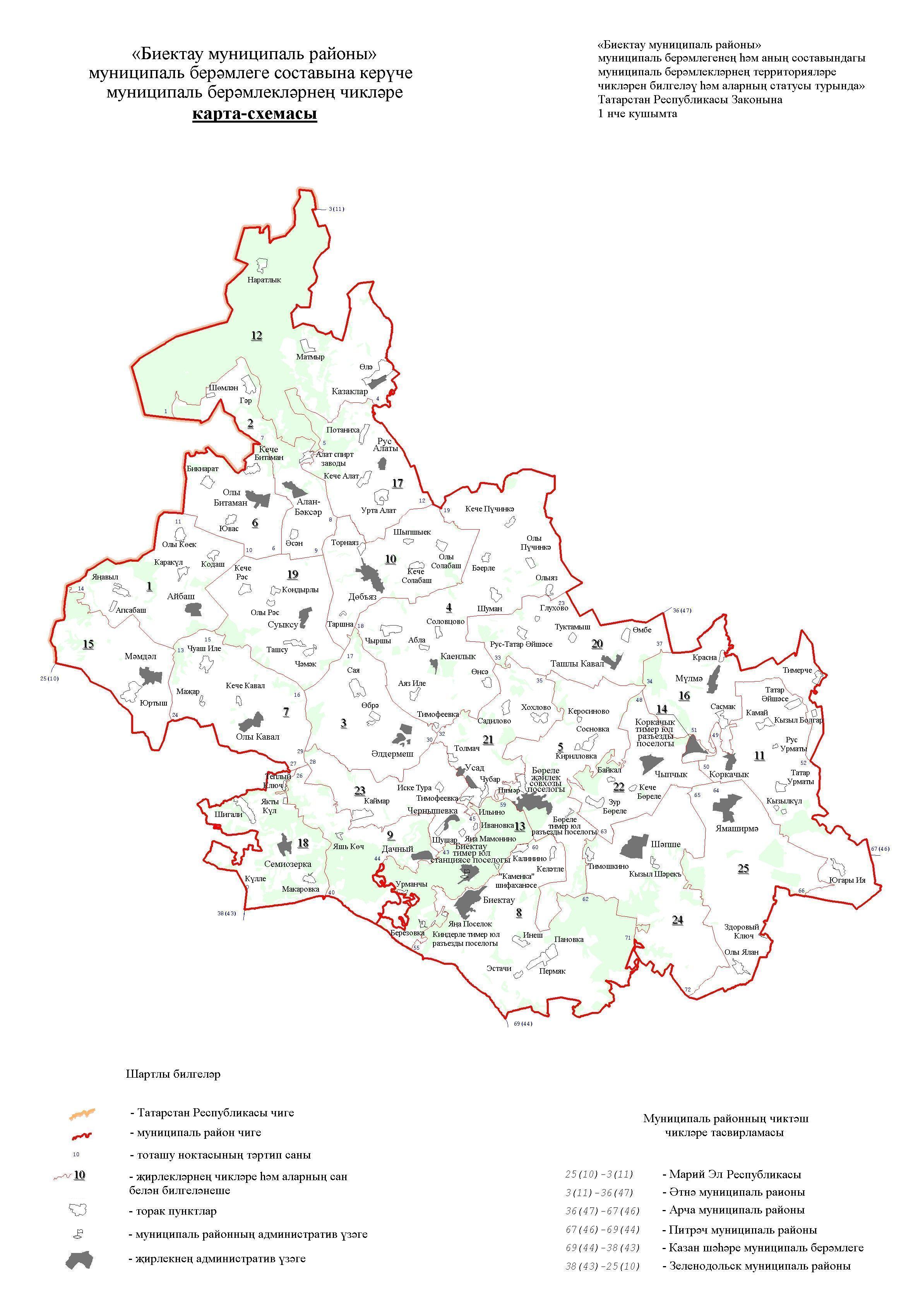 «Биектау муниципаль районы» муниципаль берәмлеге составына керүче авыл җирлекләре  (1 нче кушымта 2014 елның                             30 декабрендәге 136-ТРЗ Татарстан Республикасы Законы редакциясендә)  «Биектау муниципаль районы» муниципаль берәмлегенең һәм аның составындагы муниципаль берәмлекләрнең территорияләре чикләрен билгеләү һәм аларның статусы турында» Татарстан Республикасы Законына         2 нче кушымта(2 нче кушымта 2014 елның 30 декабрендәге 136-ТРЗ номерлы Татарстан Республикасы    Законы редакциясендә)«Биектау  муниципаль районы» муниципаль берәмлеге территориясе чигенең картографик тасвирламасыӘлеге картографик тасвирлама «Биектау муниципаль районы» муниципаль берәмлеге территориясе чигенең карта-схемасын («Биектау муниципаль районы» муниципаль берәмлегенең һәм аның составындагы муниципаль берәмлекләрнең территорияләре чикләрен билгеләү һәм аларның статусы турында» Татарстан Республикасы Законына 1 нче кушымта) тасвирлаудан гыйбарәт. Биектау муниципаль районы Марий Эл Республикасы, Арча, Әтнә, Питрәч, Зеленодольск муниципаль районнары һәм Казан шәһәре муниципаль берәмлеге  белән чиктәш. «Биектау муниципаль районы» муниципаль берәмлеге чиге Марий Эл Республикасы белән чиктәш җирдә Биектау, Зеленодольск муниципаль районнары һәм Марий Эл республикасы чикләре тоташкан урында Юртыш поселогыннан            төньяк-көнбатышта урнашкан 25 нче (10 нчы) тоташу ноктасыннан алып Татарстан Республикасы административ чиге буйлап Биектау, Әтнә муниципаль районнары һәм Марий Эл Республикасы чикләре тоташкан урында Наратлык авылыннан  төньяк-көнчыгышта урнашкан 3 нче (11 нче) тоташу ноктасына кадәр уза.  «Биектау муниципаль районы» муниципаль берәмлеге чиге «Әтнә муниципаль районы» муниципаль берәмлеге белән чиктәш җирдә Биектау, Әтнә һәм Арча муниципаль районнары чикләре тоташкан урында Өмбе авылыннан  төньяк-көнчыгышта урнашкан 36 нчы (47 нче) тоташу ноктасыннан алып авыл хуҗалыгы җирләре буйлап көньяк-көнбатышка таба  һәм, сынык сызык ясап, Шимяковка елгасын кисеп үтеп, төньяк-көнбатышка таба , аннары көньяк-көнбатышка таба, Олы Әтнә – Чыпчык автомобиль юлына бүлеп бирелгән полосаны һәм ярны кисеп үтеп,  бара, төньяк-көнбатышка таба  уза, шуннан соң урман полосасының көньяк-көнчыгыш чиге буйлап көньяк-көнбатышка таба , урман полосасы буйлап , урман полосасының көньяк-көнчыгыш чиге буйлап , авыл хуҗалыгы җирләре буйлап көньяк-көнбатышка таба  һәм төньяк-көнбатышка таба  бара, аннары урман полосасының көньяк-көнчыгыш чиге буйлап төньяк-көнчыгышка таба  уза, алга таба авыл хуҗалыгы җирләре буйлап , урман полосасының көньяк-көнчыгыш чиге буйлап , урман полосасының төньяк-көнчыгыш чиге буйлап , сынык сызык ясап, авыл хуҗалыгы җирләре буйлап төньяк-көнбатышка таба  бара, аннары урман полосасының көнчыгыш чиге буйлап , сынык сызык ясап, чокырларны кисеп үтеп, авыл хуҗалыгы җирләре буйлап төньякка таба , сынык сызык ясап, чокырларны кисеп үтеп, төньяк-көнбатышка таба , урман утыртмаларының көньяк-көнбатыш чиге буйлап , сынык сызык ясап, авыл хуҗалыгы җирләре буйлап төньякка таба кибеп баручы инешкә кадәр  бара, әлеге инеш агымы буенча өскә таба «Ары урманчылыгы» Татарстан Республикасы дәүләт бюджет учреждениесенең Ашыт участок урманчылыгындагы 92 нче урман кварталының аерымланган кишәрлегенең көньяк-көнчыгыш почмагына кадәр  уза, алга таба 92 нче урман кварталының шушы аерымланган кишәрлегенең көньяк-көнчыгыш чиге буйлап төньяк-көнчыгышка таба  уза, алга таба, сынык сызык ясап, авыл хуҗалыгы җирләре буйлап төньяк-көнчыгышка таба , төньякка таба , көньяк-көнбатышка таба , төньяк-көнбатышка таба кибеп баручы инешкә кадәр  бара, аннары әлеге инеш агымы буенча аска таба Чачалга елгасының чишмә башына кадәр  бара, әлеге елга агымы буенча аска таба  уза,  буалар буйлап көньяк-көнбатышка таба , яңадан Чачалга елгасы агымы буенча аска таба  бара, буа буйлап көньякка таба , Чачалга елгасы агымы буенча аска таба әлеге елгага коя торган кибеп баручы инеш тамагына кадәр  уза, шуннан соң әлеге инеш агымы буенча өскә таба , авыл хуҗалыгы җирләре буйлап кибеп баручы инешкә кадәр төньяк-көнбатышка таба  бара, әлеге инеш агымы буенча аска таба , авыл хуҗалыгы җирләре буйлап көньяк-көнбатышка таба , урман массивының көнбатыш чиге буйлап төньяк-көнбатышка таба , авыл хуҗалыгы җирләре буйлап , агач-куак массивының төньяк чиге буйлап көнбатышка таба , кибеп баручы инешне кисеп үтеп, авыл хуҗалыгы җирләре буйлап , урман массивының көньяк чиге буйлап , авыл хуҗалыгы җирләре буйлап көньяк-көнбатышка таба , урман полосасының төньяк-көнбатыш чиге буйлап , авыл хуҗалыгы җирләре буйлап , урман полосасының төньяк-көнбатыш чиге буйлап , сынык сызык ясап, кибеп баручы инешне кисеп үтеп, авыл хуҗалыгы җирләре буйлап , урман массивының көньяк-көнбатыш чиге буйлап төньяк-көнбатышка таба , сынык сызык ясап, кибеп баручы инешне кисеп үтеп, авыл хуҗалыгы җирләре буйлап төньяк-көнбатышка таба , көнбатышка таба , чокырларны кисеп үтеп, яңадан төньяк-көнбатышка таба ,  көньяк-көнбатышка таба, Каменка – Дөбъяз – Олы Әтнә автомобиль юлына бүлеп бирелгән полосаны һәм чокырларны кисеп үтеп, яңадан төньяк-көнбатышка таба , күл буйлап төньяк-көнбатышка таба  бара, аннары күлдән агып чыга торган инеш агымы буенча аска таба Ашыт елгасына кадәр  уза, шуннан соң әлеге елганың агымы буенча өскә таба , урман массивының көнбатыш чиге буйлап төньяк-көнбатышка таба , авыл хуҗалыгы җирләре буйлап , урман полосасы буйлап төньяк-көнчыгышка таба , урман полосасының төньяк-көнчыгыш чиге буйлап төньяк-көнбатышка таба , авыл хуҗалыгы җирләре буйлап Илинка елгасына кадәр  бара, шуннан соң әлеге елга агымы буенча өскә таба кибеп баручы инеш тамагына кадәр  бара, аннары әлеге инеш агымы буенча өскә таба  уза, шуннан соң, сынык сызык ясап, авыл хуҗалыгы җирләре буйлап төньяк-көнбатышка таба  бара, аннары урман полосасының төньяк-көнчыгыш чиге буйлап , «Ары урманчылыгы» Татарстан Республикасы дәүләт бюджет учреждениесенең Илет участок урманчылыгындагы 94 нче урман кварталының аерымланган кишәрлегенең көньяк-көнбатыш чиге буйлап , кибеп баручы инешне кисеп үтеп, шушы урманчылыкның 50 нче урман кварталының көньяк-көнбатыш чиге буйлап ,  50 нче урман кварталының көнбатыш чиге буйлап төньяк-көнчыгышка таба , 49 нчы урман кварталының аерымланган кишәрлегенең төньяк чиге буйлап көньяк-көнбатышка таба , сынык сызык ясап, кибеп баручы инешне кисеп үтеп, урман полосасы буйлап , сынык сызык ясап, 41, 48, 61 нче урман кварталларының көнчыгыш чиге буйлап көньякка таба , сынык сызык ясап, 61 нче, 60 нчы урман кварталларының көньяк чиге буйлап төньяк-көнбатышка таба , сынык сызык ясап, 99 нчы урман кварталының аерымланган кишәрлегенең көньяк чиге буйлап  уза, 71 нче урман кварталының аерымланган кишәрлегенең төньяк чиге буйлап , сынык сызык ясап, 58 нче урман кварталының төньяк чиге буйлап , сынык сызык ясап, 57 нче, 45 нче урман кварталларының көнчыгыш чиге буйлап төньякка таба , сынык сызык ясап, 46 нчы урман кварталының төньяк чиге буйлап көньяк-көнчыгышка таба , сынык сызык ясап, Алан-Бәксәр – Ары автомобиль юлына бүлеп бирелгән полосаны һәм инешләрне кисеп үтеп, сынык сызык ясап, 38, 33, 28, 23, 18 нче урман кварталларының көнчыгыш чиге буйлап төньякка таба , 92 нче урман кварталының аерымланган кишәрлегенең көньяк һәм көнбатыш чикләре буйлап төньяк-көнбатышка таба              , «Ары урманчылыгы» Татарстан Республикасы дәүләт бюджет учреждениесенең Илет участок урманчылыгындагы 11 нче урман кварталының көньяк чиге буйлап көнчыгышка таба  3 нче (11 нче) тоташу ноктасына кадәр бара.«Биектау муниципаль районы» муниципаль берәмлеге чиге «Зеленодольск муниципаль районы» муниципаль берәмлеге белән чиктәш җирдә 25 нче (10 нчы) тоташу ноктасыннан алып көньяк-көнчыгышка таба  авыл хуҗалыгы җирләре буйлап,  урман полосасының көньяк-көнбатыш чиге буйлап,  авыл хуҗалыгы җирләре буйлап,  урман массивы буйлап,  авыл хуҗалыгы җирләре буйлап уза, алга таба  урман полосасының көньяк-көнбатыш чиге буйлап бара, аннары, сынык сызык ясап, чокырларны һәм кибеп баручы инешне кисеп үтеп,  авыл хуҗалыгы җирләре буйлап,  урман полосасының көньяк-көнбатыш чиге буйлап, текә ярлы участокларны һәм кибеп баручы инешне кисеп үтеп,  авыл хуҗалыгы җирләре буйлап, алга таба, сынык сызык ясап, Биектау муниципаль районының Юртыш поселогын «Казан – Йошкар-Ола» – Олы Күлбаш – Дөбъяз автомобиль юлы белән тоташтыра торган автомобиль юлына бүлеп бирелгән полосаны кисеп үтеп,  урман полосасының көньяк-көнбатыш чиге буйлап, сынык сызык ясап, инешне, Петьялка елгасын һәм яр буе агач-куак полосаларын кисеп үтеп,  авыл хуҗалыгы җирләре буйлап,  чокыр буенча,  урман массивының көньяк-көнбатыш чиге буйлап уза, шуннан соң көньякка таба  авыл хуҗалыгы җирләре буйлап,  урман полосасы буйлап,  урман полосасының көнбатыш чиге буйлап бара, аннары  көнчыгышка таба урман полосасы буйлап,  авыл хуҗалыгы җирләре буйлап һәм, сынык сызык ясап, кибеп баручы инешне кисеп үтеп,  көньяк-көнчыгышка таба, алга таба, кибеп баручы инешне кисеп үтеп,  «Ары урманчылыгы» Татарстан Республикасы дәүләт бюджет учреждениесенең Ашыт участок урманчылыгындагы 93 нче урман кварталының аерымланган кишәрлегенең көнбатыш чиге буйлап,          авыл хуҗалыгы җирләре буйлап,  урман массивының төньяк-көнчыгыш чиге буйлап,  93 нче урман кварталының аерымланган кишәрлегенең көнбатыш чиге буйлап бара, аннары  авыл хуҗалыгы җирләре буйлап уза, шуннан соң төньяк-көнчыгышка таба  93 нче урман кварталының аерымланган кишәрлегенең көньяк чиге буйлап,  авыл хуҗалыгы җирләре буйлап бара,  93 нче урман кварталының аерымланган кишәрлегенең көнчыгыш чиге буйлап бара,  урман полосасының көньяк-көнчыгыш чиге буйлап,  авыл хуҗалыгы җирләре буйлап,  урман полосасының көньяк-көнчыгыш чиге буйлап, сынык сызык ясап,  авыл хуҗалыгы җирләре буйлап кибеп баручы инешкә кадәр уза, алга таба  кибеп баручы инеш агымы буенча аска таба аның инешкә койган җиренә кадәр бара,  инеш агымы буенча аска таба бара, аннары, инешләрне кисеп үтеп,  төньяк-көнчыгышка таба авыл хуҗалыгы җирләре буйлап, сынык сызык ясап,  урман массивының көньяк-көнчыгыш чиге буйлап,  көньяк-көнчыгышка таба урман массивының көнбатыш чиге буйлап,  авыл хуҗалыгы җирләре буйлап уза, алга таба  урман массивы буйлап,  урман массивының төньяк-көнчыгыш чиге буйлап,  авыл хуҗалыгы җирләре буйлап,  чокырланган җирләрнең төньяк чиге буйлап,  авыл хуҗалыгы җирләре буйлап,  урман массивының көньяк-көнбатыш чиге буйлап бара, көньяк-көнчыгышка таба  урман массивы буйлап, сынык сызык ясап,  авыл хуҗалыгы җирләре буйлап, Солонка елгасын кисеп үтеп,  көнчыгышка таба,   төньяк-көнчыгышка таба, сынык сызык ясап,  көньяк-көнчыгышка таба уза,  урман полосасының көньяк-көнбатыш чиге буйлап,  авыл хуҗалыгы җирләре буйлап уза, алга таба  агач-куак массивы буйлап, сынык сызык ясап,  авыл хуҗалыгы җирләре буйлап,  агач-куак массивының көньяк-көнбатыш чиге буйлап,  урман массивының көньяк-көнбатыш чиге буйлап, сынык сызык ясап,  авыл хуҗалыгы җирләре буйлап бара, алга таба  урман массивының көньяк чиге буйлап,  урман массивы буйлап, сынык сызык ясап,  көнчыгышка таба урман массивының көньяк чиге буйлап,  төньяк-көнчыгышка таба авыл хуҗалыгы җирләре буйлап бара, аннары  урман полосасының көньяк чиге буйлап, сынык сызык ясап, кибеп баручы инешне кисеп үтеп,  көньяк-көнчыгышка таба авыл хуҗалыгы җирләре буйлап,  көньяк-көнбатышка таба чокыр төбе буенча уза, алга таба  көньяк-көнчыгышка таба авыл хуҗалыгы җирләре буйлап, кибеп баручы инешне кисеп үтеп,  көньяк-көнбатышка таба урман массивы буйлап, сынык сызык ясап,  көнбатышка таба урман массивының төньяк чиге буйлап бара, аннары, сынык сызык ясап,  төньяк-көнбатышка таба авыл хуҗалыгы җирләре буйлап, «Зеленодольск урманчылыгы» Татарстан Республикасы дәүләт бюджет учреждениесенең Кызыл Октябрь участок урманчылыгындагы 155 нче урман кварталының аерымланган кишәрлегенең көньяк чиге буйлап  төньяк-көнбатышка таба һәм  көньякка таба уза, шуннан соң көньяк-көнбатышка таба  авыл хуҗалыгы җирләре буйлап,  155 нче урман кварталының аерымланган кишәрлегенең көньяк чиге  буйлап,  төньяк-көнбатышка таба авыл хуҗалыгы җирләре буйлап,  155 нче урман кварталының аерымланган кишәрлегенең көньяк-көнбатыш чиге буйлап бара, аннары, сынык сызык ясап,  авыл хуҗалыгы җирләре буйлап, сынык сызык ясап,  155 нче урман кварталының аерымланган кишәрлегенең көнбатыш чиге  буйлап уза, сынык сызык ясап,  көньяк-көнбатышка таба авыл хуҗалыгы җирләре буйлап уза, шуннан соң  төньяк-көнбатышка таба 155 нче урман кварталының аерымланган кишәрлегенең көнбатыш чиге буйлап,  көньяк-көнбатышка таба авыл хуҗалыгы җирләре буйлап,  урман полосасы буйлап бара, аннары  көньяк-көнбатышка таба урман полосасының көнбатыш чиге буйлап,  авыл хуҗалыгы җирләре буйлап,  урман полосасының көнбатыш чиге буйлап уза, алга таба, сынык сызык ясап, «Шәһәр яны урманчылыгы» Татарстан Республикасы дәүләт бюджет учреждениесенең Биектау участок урманчылыгындагы 165 нче урман кварталының төньяк чиге буенча  көнбатышка таба һәм, сынык сызык ясап, төньяк-көнбатыш чиге буйлап  көньяк-көнбатышка таба,  урман массивы буйлап,  авыл хуҗалыгы җирләре буйлап, Солонка елгасын кисеп үтеп,  урман массивы буйлап бара, шуннан соң авыл хуҗалыгы җирләре буйлап  көньяк-көнбатышка таба һәм  төньяк-көнбатышка таба, сынык сызык ясап,  көньяк-көнбатышка таба агач-куак массивы буйлап бара, алга таба, сынык сызык ясап, Коры Елга – Ташлы Кавал автомобиль юлына бүлеп бирелгән полосаны кисеп үтеп,  175 нче урман кварталының аерымланган кишәрлегенең, 166 нчы урман кварталының төньяк чиге  буйлап бара,  көньякка таба 166 нчы урман кварталының төньяк-көнбатыш чиге буйлап, сынык сызык ясап,  көньяк-көнбатышка таба 166 нчы урман кварталының төньяк-көнбатыш чиге буйлап һәм 175 нче урман кварталының аерымланган кишәрлегенең төньяк чиге буйлап уза, шуннан соң  төньяк-көнбатышка таба урман массивының көнбатыш чиге буйлап,  көнбатышка таба һәм, сынык сызык ясап,  көньяк-көнбатышка таба «Зеленодольск урманчылыгы» Татарстан Республикасы дәүләт бюджет учреждениесенең Кызыл Октябрь участок урманчылыгындагы 155 нче урман кварталының аерымланган кишәрлегенең көньяк чиге буйлап,  күмәк бакчаларның көньяк-көнчыгыш чиге буйлап бара, аннары, сынык сызык ясап,  көньяк-көнчыгышка таба 1, 7,           149 нчы урман кварталларының төньяк-көнчыгыш һәм көнчыгыш чикләре буйлап,  авыл хуҗалыгы җирләре буйлап уза, алга таба  149 нчы урман кварталының көнчыгыш чиге буйлап, сынык сызык ясап, 149 нчы урман кварталының көнчыгыш чиге буенча  көньякка таба һәм, сынык сызык ясап, көньяк чиге буйлап  көнбатышка таба, 15 нче урман кварталының төньяк-көнчыгыш чиге буйлап  көньякка таба һәм, сынык сызык ясап, 25 нче урман кварталының төньяк чиге буйлап  көньяк-көнчыгышка таба кибеп баручы инешкә кадәр бара, Коры Елга – Ташлы Кавал автомобиль юлына бүлеп бирелгән полосаны кисеп үтеп,  әлеге инеш агымы буенча аска таба уза, шуннан соң   көнчыгышка таба урман массивының көньяк чиге буйлап, сынык сызык ясап,  көньяк-көнчыгышка таба 28 нче урман кварталының көнчыгыш чиге буйлап бара, аннары  көнбатышка таба «Коры Елга – Ташлы Кавал» – Семиозерка автомобиль юлына бүлеп бирелгән полосаның төньяк чиге буйлап уза, алга таба, сынык сызык ясап, 28, 27, 151 нче урман кварталларының көньяк, көньяк-көнчыгыш һәм көнчыгыш чикләре буйлап  көньяк-көнбатышка таба бара, аннары, сынык сызык ясап, 151, 26, 25 нче урман кварталларының көнбатыш, көньяк һәм көньяк-көнбатыш чикләре буйлап  төньяк-көнбатышка таба кибеп баручы Сухая елгасына кадәр уза,  әлеге елга агымы буенча аска таба бара, аннары  көньяк-көнбатышка таба 46 нчы урман кварталының төньяк-көнчыгыш чиге  буйлап уза, алга таба сынык сызык ясап, кибеп баручы Сухая елгасын кисеп үтеп,  көньяк-көнчыгышка таба 46 нчы урман кварталының төньяк-көнчыгыш чиге  буйлап,  авыл хуҗалыгы җирләре буйлап, сынык сызык ясап, 62, 63, 64 нче урман кварталларының төньяк һәм төньяк-көнчыгыш чикләре буйлап , сынык сызык ясап, 81, 100, 117 нче урман кварталларының көнчыгыш чиге буйлап  көньякка таба Биектау, Зеленодольск муниципаль районнары һәм Казан шәһәре муниципаль берәмлеге чикләре тоташкан урында Озерный поселогыннан   көньяк-көнбатышта урнашкан 38  нче (43 нче) тоташу ноктасына кадәр бара.«Биектау муниципаль районы» муниципаль берәмлеге чиге Казан шәһәре муниципаль берәмлеге белән чиктәш җирдә 38 нче (43 нче) тоташу ноктасыннан алып, сынык сызык ясап, Коры Елга – Ташлы Кавал һәм «Мәскәү – Уфа» – Әлдермеш автомобиль юлларына бүлеп бирелгән полосаларны, Казансу елгасын кисеп үтеп,  көньяк-көнчыгышка таба Мәскәү – Уфа федераль автомобиль юлына бүлеп бирелгән полосаның көньяк чиге буйлап,  төньяк-көнбатышка таба профильле автомобиль юлына бүлеп бирелгән полосаның төньяк-көнбатыш чиге буйлап кибеп баручы инешкә кадәр уза, алга таба  әлеге инеш агымы буенча аска таба аның Казансу елгасына койган җиренә кадәр бара,  төньяк-көнчыгышка таба Казансу елгасы буенча һәм  аның агымы буенча өскә таба бара, аннары  көньяк-көнбатышка таба әлеге елга буенча аның уңъяк ярына кадәр уза, сынык сызык ясап,  көнбатышка таба «Шәһәр яны урманчылыгы» Татарстан Республикасы дәүләт бюджет учреждениесенең Биектау участок урманчылыгындагы 191 нче урман кварталының аерымланган кишәрлегенең төньяк чиге буйлап, сынык сызык ясап,  төньяк-көнчыгышка таба,  төньяк-көнбатышка таба урман массивының көнбатыш чиге буйлап,  төньяк-көнбатышка таба авыл хуҗалыгы җирләре буйлап,  көньяк-көнбатышка таба  һәм, сынык сызык ясап,  көньяк-көнчыгышка таба,  көньяк-көнбатышка таба 191 нче урман кварталының аерымланган кишәрлегенең көнбатыш чиге  буйлап, сынык сызык ясап,  төньяк-көнбатышка таба 48 нче урман кварталының төньяк-көнчыгыш чиге буйлап, сынык сызык ясап,  төньякка таба 44 нче урман кварталының көнчыгыш чиге буйлап,  көнчыгышка таба агач-куак массивы буйлап,  Казансу елгасы буенча һәм  аның агымы буенча аска таба,  көньяк-көнчыгышка таба Казансу елгасы буенча аның сулъяк ярына кадәр бара, алга таба, сынык сызык ясап,  көньяк-көнчыгышка таба Казансу елгасының сулъяк яры буенча бара, алга таба, сынык сызык ясап,  авыл хуҗалыгы җирләре буйлап, сынык сызык ясап, 72 нче урман кварталының аерымланган кишәрлегенең көнбатыш чиге буенча  көньяк-көнбатышка таба һәм, сынык сызык ясап, көньяк чиге буйлап  көнчыгышка таба, сынык сызык ясап, авыл хуҗалыгы җирләре буйлап  көньяк-көнчыгышка таба,  төньяк-көнчыгышка таба,  төньяк-көнбатышка таба, сынык сызык ясап,  көнчыгышка таба 73 нче урман кварталының аерымланган кишәрлегенең көньяк чиге буйлап һәм, сынык сызык ясап,  көньяк-көнбатышка таба 81 нче урман кварталының көнчыгыш чиге буйлап, сынык сызык ясап, 72 нче урман кварталының аерымланган кишәрлегенең көнчыгыш чиге буенча  төньяк-көнбатышка таба, сынык сызык ясап, төньяк чиге буйлап  көньяк-көнбатышка таба һәм, сынык сызык ясап, көнбатыш чиге буйлап  көньяк-көнчыгышка таба, сынык сызык ясап,  көньяк-көнчыгышка таба 91 нче урман кварталының көнбатыш чиге  буйлап, күмәк бакчаларның көнбатыш чиге буенча  көньяк-көнбатышка таба, сынык сызык ясап, күмәк бакчаларның төньяк-көнчыгыш чиге буйлап  төньяк-көнбатышка таба Киндерка елгасына кадәр,  әлеге елга агымы буенча өскә таба, күмәк бакчаларның төньяк-көнбатыш чиге буйлап  көньяк-көнбатышка таба, сынык сызык ясап, авыл хуҗалыгы җирләре буйлап төньяк-көнбатышка таба  кибеп баручы инешкә кадәр,  әлеге инеш агымы буенча аска таба,        көньяк-көнбатышка таба профильле автомобиль юлына бүлеп бирелгән полосаның көньяк-көнбатыш чиге буйлап, Горький тимер юлына, Казан – Малмыж автомобиль юлына бүлеп бирелгән полосаларны, Киндерка елгасын кисеп үтеп,   көньяк-көнчыгышка таба Мәскәү – Уфа федераль автомобиль юлына бүлеп бирелгән полосаның көньяк-көнбатыш чиге буйлап Биектау муниципаль районы, Казан шәһәре муниципаль берәмлеге һәм Питрәч муниципаль районы чикләре тоташкан җирдә Эстачи авылыннан  көньяк-көнбатышта урнашкан 69 нчы (44 нче) тоташу ноктасына кадәр бара.«Биектау муниципаль районы» муниципаль берәмлеге чиге «Питрәч муниципаль районы» муниципаль берәмлеге белән чиктәш җирдә 69 нчы (44 нче) тоташу ноктасыннан алып, Мәскәү – Уфа федераль автомобиль юлына бүлеп бирелгән полосаны кисеп үтеп, төньяк-көнчыгышка таба  авыл хуҗалыгы җирләре буйлап,  урман полосасының көнчыгыш чиге буйлап,  авыл хуҗалыгы җирләре буйлап, кибеп баручы инешне кисеп үтеп,  урман массивы буйлап,  авыл хуҗалыгы җирләре буйлап уза, алга таба  урман массивы буйлап,  «Шәһәр яны урманчылыгы» Татарстан Республикасы дәүләт бюджет учреждениесенең Биектау участок урманчылыгындагы 196 нчы урман кварталының аерымланган кишәрлегенең көньяк чиге буйлап,  авыл хуҗалыгы җирләре буйлап бара, аннары 196 нчы урман кварталының аерымланган кишәрлегенең көньяк чиге  буйлап  уза, авыл хуҗалыгы җирләре буйлап , 196 нчы урман кварталының аерымланган кишәрлегенең көньяк-көнчыгыш чиге буйлап , авыл хуҗалыгы җирләре буйлап  бара, алга таба  урман массивы буйлап,  авыл хуҗалыгы җирләре буйлап, инешне кисеп үтеп, 201 нче урман кварталының аерымланган кишәрлегенең төньяк чиге буйлап , авыл хуҗалыгы җирләре буйлап , чокыр буенча , урман массивының көньяк-көнчыгыш чиге буйлап , авыл хуҗалыгы җирләре буйлап  һәм көньяк-көнчыгышка таба  бара, 150 нче  урман кварталының көньяк-көнбатыш һәм көньяк чикләре буйлап, сынык сызык ясап, , көнчыгышка таба  авыл хуҗалыгы җирләре буйлап, 150 нче урман кварталының көньяк-көнбатыш чиге буйлап , авыл хуҗалыгы җирләре буйлап  уза, алга таба 150 нче урман кварталының көньяк-көнбатыш чиге буйлап  бара, кибеп баручы инеш агымы буенча  өскә таба уза, аннары төньяк-көнбатышка таба  авыл хуҗалыгы җирләре буйлап,        150 нче урман кварталының төньяк-көнчыгыш чиге буйлап, сынык сызык ясап,        бара, сынык сызык ясап, төньякка таба  урман массивы буйлап, 202 нче урман кварталының аерымланган кишәрлегенең көнбатыш чиге буйлап , авыл хуҗалыгы җирләре буйлап  төньякка таба һәм  төньяк-көнчыгышка таба,  урман полосасының төньяк-көнбатыш чиге буйлап уза, алга таба  көньяк-көнчыгышка таба урман полосасының төньяк-көнчыгыш чиге буйлап,  авыл хуҗалыгы җирләре буйлап,  урман полосасы буйлап,  авыл хуҗалыгы җирләре буйлап,  агач-куак массивының төньяк чиге буйлап,  авыл хуҗалыгы җирләре буйлап,  урман полосасының көньяк чиге буйлап бара, аннары, сынык сызык ясап,  авыл хуҗалыгы җирләре буйлап, сынык сызык ясап, 155 нче урман кварталының төньяк-көнбатыш, көнбатыш һәм көньяк-көнбатыш чикләре буйлап  көньяк-көнбатышка таба уза, алга таба, сынык сызык ясап, кибеп баручы инешне кисеп үтеп, көньякка таба  авыл хуҗалыгы җирләре буйлап, сынык сызык ясап, 155 нче урман кварталының көньяк-көнбатыш чиге буйлап  һәм, сынык сызык ясап, көньяк һәм көньяк-көнчыгыш чикләре буйлап  көньяк-көнчыгышка таба бара, аннары, сынык сызык ясап, урман полосасын кисеп үтеп, төньяк-көнчыгышка таба  авыл хуҗалыгы җирләре буйлап,  «Шәһәр яны урманчылыгы» Татарстан Республикасы дәүләт бюджет учреждениесенең Иске Казан участок урманчылыгындагы 153 нче урман кварталының көньяк-көнчыгыш һәм көнчыгыш чикләре буйлап,  төньяк-көнбатышка таба 152 нче урман кварталының көнчыгыш чиге буйлап,  төньяк-көнчыгышка таба авыл хуҗалыгы җирләре буйлап, 152 нче урман кварталының көньяк-көнчыгыш, көнчыгыш һәм төньяк-көнчыгыш чикләре буйлап, сынык сызык ясап, , инеш агымы буенча  аска таба Сула елгасына койган җиргә кадәр уза, бу елга агымы буенча  өскә таба бара, шуннан соң  төньяк-көнчыгышка таба авыл хуҗалыгы җирләре буйлап, сынык сызык ясап,  төньяк-көнчыгышка таба 147 нче урман кварталының көньяк-көнчыгыш чиге буйлап кибеп баручы инешкә кадәр бара, әлеге инеш агымы буенча  өскә таба, сынык сызык ясап,   төньякка таба 147 нче урман кварталының көньяк-көнчыгыш чиге буйлап, сынык сызык ясап,  көньяк-көнбатышка таба, сынык сызык ясап,        төньяк-көнбатышка таба һәм  төньяк-көнчыгышка таба 147 нче, 139 нчы урман кварталларының көнчыгыш чиге буйлап, инеш агымы буенча  аска таба башка инеш тамагына кадәр уза, әлеге инеш агымы буенча  өскә таба, көньякка таба урман массивы буйлап  уза, алга таба  авыл хуҗалыгы җирләре буйлап,  көньяк-көнчыгышка таба,  төньяк-көнчыгышка таба,  көньяк-көнчыгышка таба,  көньяк-көнбатышка таба бара, 148 нче урман кварталының көнчыгыш чиге буйлап  һәм көньяк-көнбатыш чиге буйлап, сынык сызык ясап,  көньяк-көнчыгышка таба,   авыл хуҗалыгы җирләре буйлап, 148 нче урман кварталының көньяк чиге буйлап, сынык сызык ясап,  көнчыгышка таба уза, алга таба, сынык сызык ясап, төньяк-көнчыгышка таба 148 нче урман кварталының көньяк-көнчыгыш чиге буйлап , көньяк-көнчыгышка таба авыл хуҗалыгы җирләре буйлап  бара, 184 нче урман кварталының аерымланган кишәрлегенең көнбатыш чиге буйлап  уза, алга таба инеш агымы буенча  өскә таба, көньяк-көнчыгышка таба  авыл хуҗалыгы җирләре буйлап,  урман полосасының көньяк-көнбатыш чиге буйлап,  авыл хуҗалыгы җирләре буйлап,  урман полосасының көньяк-көнбатыш чиге буйлап бара,  төньяк-көнчыгышка таба урман полосасының көньяк-көнчыгыш чиге буйлап,  авыл хуҗалыгы җирләре буйлап,  урман полосасының көньяк-көнчыгыш чиге буйлап,  авыл хуҗалыгы җирләре буйлап һәм   көньяк-көнчыгышка таба инешкә кадәр уза, алга таба инеш агымы буенча  өскә таба Өшнә елгасына кадәр бара, әлеге елганы кисеп үтә,  төньяк-көнчыгышка таба яр буе агач-куак массивы буйлап уза, алга таба  төньяк-көнбатышка таба агач-куак массивының төньяк-көнчыгыш чиге буйлап, төньяк-көнчыгышка таба  күмәк бакчаларның көньяк-көнчыгыш чиге буйлап,  авыл хуҗалыгы җирләре буйлап,  урман полосасы буйлап бара,  көнчыгышка таба авыл хуҗалыгы җирләре буйлап инешкә кадәр уза, алга таба инеш агымы буенча  өскә таба бара, аннары  төньякка таба авыл хуҗалыгы җирләре буйлап, сынык сызык ясап, төньяк-көнбатышка таба «Саба урманчылыгы» Татарстан Республикасы дәүләт бюджет учреждениесенең Ленин участок урманчылыгындагы 125 нче урман кварталының көньяк чиге буйлап , авыл хуҗалыгы җирләре буйлап , 125 нче урман кварталының көньяк-көнбатыш чиге буйлап, сынык сызык ясап,  бара,  көньяк-көнбатышка таба авыл хуҗалыгы җирләре буйлап, 125 нче урман кварталының көньяк-көнбатыш чиге буйлап, сынык сызык ясап,  төньяк-көнбатышка таба һәм төньяк-көнбатыш чиге буйлап  төньяк-көнчыгышка таба бара, аннары, сынык сызык ясап,  төньяк-көнчыгышка таба 123 нче, 120 нче урман кварталларының көнбатыш чиге буйлап, сынык сызык ясап,  төньяк-көнбатышка таба авыл хуҗалыгы җирләре буйлап, сынык сызык ясап, төньякка таба 125 нче урман кварталының төньяк-көнбатыш чиге буйлап , авыл хуҗалыгы җирләре буйлап ,  көньяк-көнчыгышка таба 120 нче урман кварталының төньяк-көнбатыш чиге буйлап уза, аннары төньякка таба 120 нче урман кварталының төньяк-көнбатыш чиге буйлап , авыл хуҗалыгы җирләре буйлап , 120 нче урман кварталының төньяк-көнбатыш чиге буйлап  һәм төньяк чиге буйлап  көньяк-көнчыгышка таба,  авыл хуҗалыгы җирләре буйлап бара, аннары 44 нче урман кварталының көньяк-көнбатыш һәм көньяк чикләре буйлап, сынык сызык ясап, , авыл хуҗалыгы җирләре буйлап , урман полосасының көньяк чиге буйлап  уза, алга таба, сынык сызык ясап, Иинка елгасын һәм яр буе агач-куак массивын кисеп үтеп, авыл хуҗалыгы җирләре буйлап , агач-куак массивының төньяк-көнчыгыш чиге буйлап , карьер буйлап  көньяк-көнчыгышка таба һәм  төньяк-көнчыгышка таба бара, аннары  авыл хуҗалыгы җирләре буйлап уза, алга таба  күмәк бакчаларның төньяк-көнбатыш чиге буйлап,  күмәк бакчалар буйлап,  авыл хуҗалыгы җирләре буйлап,  төньякка таба 46 нчы урман кварталының төньяк-көнбатыш чиге буйлап,  авыл хуҗалыгы җирләре буйлап бара, аннары  агач-куак массивының көнчыгыш чиге буйлап, сынык сызык ясап, төньяк-көнчыгышка таба  авыл хуҗалыгы җирләре буйлап,  агач-куак массивының көньяк-көнчыгыш чиге буйлап, авыл хуҗалыгы җирләре буйлап  төньяк-көнчыгышка таба һәм  төньяк-көнбатышка таба,  күмәк бакчаларның төньяк-көнчыгыш чиге буйлап уза, аннары төньякка таба, сынык сызык ясап,  урман массивы буйлап,  авыл хуҗалыгы җирләре буйлап,  урман массивының көнчыгыш чиге буйлап,  авыл хуҗалыгы җирләре буйлап бара, аннары  төньяк-көнбатышка таба 45 нче урман кварталының төньяк-көнчыгыш чиге буйлап уза, алга таба  урман полосасының төньяк-көнчыгыш чиге буйлап,  урман полосасы буйлап Биектау, Питрәч һәм Арча муниципаль районнары чикләре тоташкан урында Югары Ия авылыннан  төньяк-көнчыгышта урнашкан 67 нче (46 нчы) тоташу ноктасына кадәр бара.«Биектау муниципаль районы» муниципаль берәмлеге чиге «Арча муниципаль районы» муниципаль берәмлеге белән чиктәш җирдә 67 нче (46 нчы) тоташу ноктасыннан алып төньяк-көнбатышка таба  урман полосасы буйлап, урман массивын кисеп үтеп,  авыл хуҗалыгы җирләре буйлап уза, шуннан соң  көнбатышка таба, «Саба урманчылыгы» Татарстан Республикасы дәүләт бюджет учреждениесенең Ленин участок урманчылыгындагы 35 нче, 34 нче урман кварталларының көньяк-көнчыгыш чиге буйлап  көньяк-көнбатышка таба һәм, сынык сызык ясап, кибеп баручы инешне кисеп үтеп, көньяк чиге буйлап  төньяк-көнбатышка таба, сынык сызык ясап, Иинка елгасын кисеп үтеп,  көньяк-көнбатышка таба 34 нче урман кварталының көньяк чиге буйлап, шуннан соң, сынык сызык ясап,  төньяк-көнбатышка таба 33 нче урман кварталының көньяк-көнбатыш чиге  буйлап, сынык сызык ясап, 33 нче урман кварталының көнбатыш һәм төньяк чикләре буйлап  төньяк-көнчыгышка таба, 127 нче урман кварталының аерымланган кишәрлегенең төньяк-көнчыгыш чиге буйлап          төньяк-көнбатышка таба,  урман массивы буйлап бара, аннары  авыл хуҗалыгы җирләре буйлап,  төньякка таба,  төньяк-көнбатышка таба,           төньяк-көнчыгышка таба уза, алга таба, сынык сызык ясап, иңкү сазлыкны һәм инешне кисеп үтеп,  төньякка таба,  төньяк-көнбатышка таба,  төньяк-көнчыгышка таба, урман полосасын һәм Казан – Малмыж автомобиль юлына бүлеп бирелгән полосаны кисеп үтеп,  төньякка таба,  урман полосасының көнбатыш чиге буйлап,  төньяк-көнбатышка таба авыл хуҗалыгы җирләре буйлап Горький тимер юлына бүлеп бирелгән полосага кадәр,   тимер юлга бүлеп бирелгән полосаның урман полосасы буйлап бара, әлеге тимер юлга бүлеп бирелгән полосаны кисеп үтеп,  көньяк-көнбатышка таба,   төньяк-көнбатышка таба урман полосасының төньяк-көнчыгыш чиге буйлап уза, алга таба авыл хуҗалыгы җирләре буйлап  төньяк-көнбатышка таба һәм   көньяк-көнбатышка таба,  иңкү сазлык буенча, күлне кисеп үтеп, , яңадан  иңкү сазлык буенча,  авыл хуҗалыгы җирләре буйлап бара, аннары  агач-куак массивының төньяк-көнчыгыш чиге буйлап,  авыл хуҗалыгы җирләре буйлап,  урман массивының төньяк чиге буйлап Казансу елгасына кадәр уза,  әлеге елга агымы буенча өскә таба уза, алга таба  көньяк-көнчыгышка таба сулъяк яр буе агач-куак массивының көньяк чиге буйлап,  авыл хуҗалыгы җирләре буйлап һәм  төньяк-көнчыгышка таба,  агач-куак массивы буйлап,  авыл хуҗалыгы җирләре буйлап һәм  агач-куак массивы буйлап Казансу елгасына кадәр бара, аннары  әлеге елга агымы буенча өскә таба Атынка елгасы тамагына кадәр уза, алга таба  әлеге елга агымы буенча өскә таба бара, аннары төньяк-көнбатышка таба  авыл хуҗалыгы җирләре буйлап,  агач-куак массивының төньяк-көнчыгыш чиге буйлап, яңадан  авыл хуҗалыгы җирләре буйлап уза, алга таба  урман полосасының көнчыгыш чиге буйлап, сынык сызык ясап, авыл хуҗалыгы җирләре буйлап  төньяк-көнбатышка таба һәм  көньяк-көнбатышка таба бара, аннары  урман полосасының көньяк-көнчыгыш чиге буйлап,  авыл хуҗалыгы җирләре буйлап кибеп баручы инешкә кадәр уза,  әлеге инеш агымы буенча өскә таба уза, шуннан соң көньяк-көнбатышка таба  инешнең текә яры буйлап,  авыл хуҗалыгы җирләре буйлап,  урман полосасының көньяк-көнчыгыш чиге буйлап,  авыл хуҗалыгы җирләре буйлап бара, яңадан  урман полосасының көньяк-көнчыгыш чиге буйлап,  авыл хуҗалыгы җирләре буйлап,  урман полосасының көньяк-көнчыгыш чиге буйлап уза, алга таба  иңкү сазлыкның көньяк-көнчыгыш чиге буйлап, авыл хуҗалыгы җирләре буйлап     көньяк-көнбатышка таба һәм  төньяк-көнбатышка таба,  иңкү сазлыкның төньяк-көнчыгыш чиге буйлап,  авыл хуҗалыгы җирләре буйлап һәм  көньяк-көнбатышка таба,  урман полосасының көньяк-көнчыгыш  чиге буйлап бара, аннары  авыл хуҗалыгы җирләре буйлап,  иңкү сазлык буйлап,  авыл хуҗалыгы җирләре буйлап,  урман полосасының көньяк-көнчыгыш чиге буйлап,  авыл хуҗалыгы җирләре буйлап,  урман полосасының көньяк-көнчыгыш чиге буйлап, кибеп баручы инешне кисеп үтеп,      авыл хуҗалыгы җирләре буйлап, шуннан соң, яңадан кибеп баручы инешне кисеп үтеп,  төньяк-көнбатышка таба бара,  урман полосасы буйлап, кибеп баручы инешне кисеп үтеп,  чокырланган участок буйлап, кибеп баручы инешне өч мәртәбә кисеп үтеп,  авыл хуҗалыгы җирләре буйлап уза, алга таба  урман массивының көнбатыш чиге буйлап,  авыл хуҗалыгы җирләре буйлап кибеп баручы инешкә кадәр бара,  әлеге инеш агымы буенча аска таба Кызыл елгасына кадәр уза,  әлеге елга агымы буенча өскә таба кибеп баручы инеш тамагына кадәр бара,  әлеге инеш агымы буенча өскә таба уза, алга таба  көньяк-көнчыгышка таба авыл хуҗалыгы җирләре буйлап,  көньяк-көнбатышка таба урман полосасының көньяк-көнчыгыш чиге буйлап,  авыл хуҗалыгы җирләре буйлап уза, аннары, сынык сызык ясап, урман полосасының көньяк чиге буенча  көнбатышка таба һәм төньяк-көнчыгыш чиге буйлап         төньяк-көнбатышка таба уза, алга таба  авыл хуҗалыгы җирләре буйлап,  урман полосасының төньяк-көнчыгыш чиге буйлап,  авыл хуҗалыгы җирләре буйлап бара, яңадан  урман полосасының төньяк-көнчыгыш  чиге буйлап,  авыл хуҗалыгы җирләре буйлап уза, алга таба  урман полосасының төньяк-көнчыгыш чиге буйлап 36 нчы (47 нче) тоташу ноктасына кадәр бара.«Биектау муниципаль районы» муниципаль берәмлегенең һәм аның составындагы муниципаль берәмлекләрнең территорияләре чикләрен билгеләү һәм аларның статусы турында» Татарстан Республикасы Законына        3 нче кушымта                                           (3 нче кушымта 2014 елның 30 декабрендәге 136-ТРЗ номерлы Татарстан Республикасы    Законы редакциясендә)  Биектау муниципаль районының «Айбаш авыл җирлеге» муниципаль берәмлеге территориясе чигенең картографик тасвирламасы Әлеге картографик тасвирлама «Айбаш авыл җирлеге» муниципаль берәмлеге территориясе чигенең карта-схемасын («Биектау муниципаль районы» муниципаль берәмлегенең һәм аның составындагы муниципаль берәмлекләрнең территорияләре чикләрен билгеләү һәм аларның статусы турында» Татарстан Республикасы Законына 1 нче кушымта) тасвирлаудан гыйбарәт.Айбаш авыл җирлеге Олы Битаман, Олы Кавал, Мәмдәл, Суыксу авыл җирлекләре һәм Марий Эл Республикасы белән чиктәш. Айбаш авыл җирлеге чиге Марий Эл Республикасы белән чиктәш җирдә Айбаш, Мәмдәл авыл җирлекләре һәм Марий Эл республикасы чикләре тоташкан урында Яңавыл авылыннан  көнбатышта урнашкан 14 нче тоташу ноктасыннан алып Татарстан Республикасы административ чиге буйлап Айбаш, Олы Битаман авыл җирлекләре һәм Марий Эл Республикасы чикләре тоташкан урында Олы Көек авылыннан  төньякта урнашкан 11 нче тоташу ноктасына кадәр уза. Айбаш авыл җирлеге чиге Олы Битаман авыл җирлеге белән чиктәш җирдә Айбаш, Олы Битаман һәм Суыксу авыл җирлекләре тоташкан урында Кодаш авылыннан  көнчыгышта урнашкан 10 нчы тоташу ноктасыннан алып  төньякка таба авыл хуҗалыгы җирләре буйлап уза, аннары, ике мәртәбә Карась күлен һәм дамбаны кисеп үтеп, төньяк-көнбатышка таба  авыл хуҗалыгы җирләре буйлап,  урман полосасының көньяк-көнбатыш чиге буйлап, сынык сызык ясап, кибеп баручы инешне кисеп үтеп,  авыл хуҗалыгы җирләре буйлап 11 нче тоташу ноктасына кадәр бара. Айбаш авыл җирлеге чиге Суыксу авыл җирлеге белән чиктәш җирдә 10 нчы тоташу ноктасыннан алып көньяк-көнбатышка таба  авыл хуҗалыгы җирләре буйлап,  урман полосасының көньяк-көнчыгыш чиге буйлап,  авыл хуҗалыгы җирләре буйлап,  агач-куак массивы буйлап,  урман полосасының көньяк-көнчыгыш чиге буйлап,  авыл хуҗалыгы җирләре буйлап,  «Ары урманчылыгы» Татарстан Республикасы дәүләт бюджет учреждениесенең Ашыт участок урманчылыгындагы 48 нче урман кварталының көньяк-көнчыгыш чиге буйлап уза, аннары көньяк-көнчыгышка таба  урман массивы буенча, берничә мәртәбә чокырларны, кибеп баручы инешне һәм «Казан – Йошкар-Ола» – Олы Күлбаш – Дөбъяз автомобиль юлына бүлеп бирелгән полосаны кисеп үтеп,  авыл хуҗалыгы җирләре буйлап,  урман полосасының төньяк-көнчыгыш чиге буенча, производство объектын һәм сазлыкны кисеп үтеп,          авыл хуҗалыгы җирләре буйлап,  урман полосасының төньяк-көнчыгыш чиге буенча бара, шуннан соң  көньяк-көнбатышка таба 60 нчы урман кварталының төньяк-көнбатыш чиге  буйлап Айбаш, Суыксу һәм Олы Кавал авыл җирлекләре чикләре тоташкан урында Айбаш авылыннан  көньяк-көнчыгышта урнашкан 15 нче тоташу ноктасына кадәр уза. Айбаш авыл җирлеге чиге Олы Кавал авыл җирлеге белән чиктәш җирдә        15 нче тоташу ноктасыннан алып  төньяк-көнбатышка таба «Ары урманчылыгы» Татарстан Республикасы дәүләт бюджет учреждениесенең Ашыт участок урманчылыгындагы 94 нче урман кварталының аерымланган кишәрлегенең төньяк-көнбатыш чиге буйлап уза, аннары  көнбатышка таба авыл хуҗалыгы җирләре буйлап бара,  төньяк-көнбатышка таба урман массивы буйлап,  урман полосасының көньяк-көнбатыш чиге буйлап уза, аннары  көнбатышка таба авыл хуҗалыгы җирләре буйлап бара,  көньяк-көнбатышка таба 59 нчы урман кварталының көньяк-көнчыгыш чиге буйлап уза, шуннан соң авыл хуҗалыгы җирләре буйлап  көнбатышка таба,  урман полосасының көньяк-көнчыгыш чиге буйлап бара, көньяк-көнбатышка таба  урман полосасы буйлап,  66 нчы урман кварталының төньяк-көнбатыш чиге буйлап,  авыл хуҗалыгы җирләре буйлап уза, аннары, сынык сызык ясап, 66 нчы урман кварталының төньяк-көнбатыш һәм көнбатыш чикләре буйлап  көньякка таба           Айбаш, Олы Кавал һәм Мәмдәл авыл җирлекләре чикләре тоташкан урында Мәмдәл авылыннан  төньяк-көнчыгышта урнашкан 13 нче тоташу ноктасына кадәр уза. Айбаш авыл җирлеге чиге Мәмдәл авыл җирлеге белән чиктәш җирдә 13 нче тоташу ноктасыннан алып, «Казан – Йошкар-Ола» – Олы Күлбаш – Дөбъяз автомобиль юлына бүлеп бирелгән полосаны һәм кибеп баручы инешне кисеп үтеп, төньяк-көнбатышка таба  авыл хуҗалыгы җирләре буйлап,  урман полосасының көньяк-көнбатыш чиге буйлап, сынык сызык ясап, сазлыкны һәм Сөләнгеркүл күлен кисеп үтеп,  авыл хуҗалыгы җирләре буйлап,  урман полосасының көньяк-көнбатыш чиге буйлап уза,  көньяк-көнбатышка таба урман полосасының көньяк-көнчыгыш чиге буйлап бара, аннары, сынык сызык ясап, чокырларны һәм Сариулин инешен кисеп үтеп, төньяк-көнбатышка таба  авыл хуҗалыгы җирләре буйлап,  урман массивының төньяк-көнчыгыш чиге буйлап уза,  «Ары урманчылыгы» Татарстан Республикасы дәүләт бюджет учреждениесенең Ашыт участок урманчылыгындагы 93 нче урман кварталының аерымланган кишәрлегенең төньяк-көнчыгыш чиге буйлап,  авыл хуҗалыгы җирләре буйлап уза, шуннан соң көньяк-көнбатышка таба  93 урман кварталының аерымланган кишәрлегенең төньяк чиге буйлап, инешне кисеп үтеп,  авыл хуҗалыгы җирләре буйлап,  87 нче урман кварталының аерымланган кишәрлегенең көньяк чиге буйлап бара,  көнбатышка таба,  төньякка таба,  төньяк-көнчыгышка таба 56 нчы урман кварталының төньяк-көнчыгыш чиге буйлап уза, 54 нче урман кварталының көньяк-көнчыгыш чиге буйлап  төньяк-көнчыгышка таба, көнчыгыш чиге буйлап  төньякка таба, төньяк чиге буйлап  төньяк-көнбатышка таба бара, аннары авыл хуҗалыгы җирләре буйлап  төньяк-көнбатышка таба,  көнчыгышка таба уза, 52 нче урман кварталының көньяк-көнчыгыш чиге буйлап  төньяк-көнчыгышка таба, көнчыгыш чиге буенча  төньякка таба, төньяк-көнчыгыш чиге буйлап  көнбатышка таба бара, алга таба  төньяк-көнчыгышка таба авыл хуҗалыгы җирләре буйлап уза, аннары 52 нчы урман кварталының төньяк-көнчыгыш чиге буйлап  көнчыгышка таба,  төньякка таба,  төньяк-көнбатышка таба 14 нче тоташу ноктасына кадәр бара.«Биектау муниципаль районы» муниципаль берәмлегенең һәм аның составындагы муниципаль берәмлекләрнең территорияләре чикләрен билгеләү һәм аларның статусы турында» Татарстан Республикасы Законына4 нче кушымта                                           (4 нче кушымта 2014 елның 30 декабрендәге 136-ТРЗ номерлы Татарстан Республикасы    Законы редакциясендә) Биектау муниципаль районының «Алан-Бәксәр авыл җирлеге» муниципаль берәмлеге территориясе чигенең картографик тасвирламасы Әлеге картографик тасвирлама «Алан-Бәксәр авыл җирлеге» муниципаль берәмлеге территориясе чигенең карта-схемасын («Биектау муниципаль районы» муниципаль берәмлегенең һәм аның составындагы муниципаль берәмлекләрнең территорияләре чикләрен билгеләү һәм аларның статусы турында» Татарстан Республикасы Законына 1 нче кушымта) тасвирлаудан гыйбарәт.Алан-Бәксәр авыл җирлеге Олы Битаман, Дөбъяз, Казаклар, Алат, Суыксу авыл җирлекләре һәм Марий Эл Республикасы белән чиктәш. Алан-Бәксәр авыл җирлеге чиге Марий Эл Республикасы белән чиктәш җирдә Алан-Бәксәр, Олы Битаман авыл җирлекләре һәм Марий Эл Республикасы чикләре тоташкан урында Кече Битаман авылыннан  төньякта урнашкан 7 нче тоташу ноктасыннан алып Татарстан Республикасы административ чиге буйлап Алан-Бәксәр, Казаклар авыл җирлекләре һәм Марий Эл Республикасы чикләре тоташкан урында Шөмлән авылыннан  көньяк-көнбатышта Илет елгасында урнашкан         1 нче тоташу ноктасына кадәр уза. Алан-Бәксәр авыл җирлеге чиге Казаклар авыл җирлеге белән чиктәш җирдә Алан-Бәксәр, Казаклар һәм Алат авыл җирлекләре чикләре тоташкан урында Алат спирт заводы авылыннан  төньяк-көнчыгышта урнашкан 5 нче тоташу ноктасыннан алып көньяк-көнбатышка таба   «Ары урманчылыгы» Татарстан Республикасы дәүләт бюджет учреждениесенең Ашыт участок урманчылыгындагы 32 нче урман кварталының көньяк-көнчыгыш чиге буйлап, профильле автомобиль юлына бүлеп бирелгән полосаны кисеп үтеп,  авыл хуҗалыгы җирләре буйлап,  урман массивының төньяк-көнбатыш чиге буйлап уза, алга таба, профильле автомобиль юлына бүлеп бирелгән полосаны кисеп үтеп, төньяк-көнбатышка таба  авыл хуҗалыгы җирләре буйлап,  32 нче урман кварталының көньяк-көнбатыш чиге буйлап бара, аннары  көньяк-көнбатышка таба урман массивының көньяк-көнчыгыш чиге буйлап уза, аннары  төньяк-көнчыгышка таба авыл хуҗалыгы җирләре буйлап бара, аннары 32 нче урман кварталының көнбатыш чиге буйлап  төньяк-көнчыгышка таба һәм  төньяк-көнбатышка таба бара, сынык сызык ясап, көнбатышка таба  31 нче урман кварталы буйлап һәм, Алан-Бәксәр – Ары урман хуҗалыгы автомобиль юлына бүлеп бирелгән полосаны кисеп үтеп,  30 нчы урман кварталының көньяк чиге буйлап, аннары  көньяк-көнбатышка таба 29 нчы урман кварталының көнчыгыш чиге буйлап һәм, сынык сызык ясап,  төньяк-көнбатышка таба        29 нчы, 26 нчы урман кварталларының көньяк-көнбатыш чиге буйлап уза,  көньяк-көнбатышка таба 35 нче урман кварталының төньяк-көнбатыш чиге буйлап инешкә кадәр бара,  әлеге инеш агымы буенча өскә таба уза, шуннан соң, сынык сызык ясап, төньякка таба «Ары урманчылыгы» Татарстан Республикасы дәүләт бюджет учреждениесенең Илет участок урманчылыгындагы 89, 86, 85 нче урман кварталларының көньяк-көнбатыш, төньяк-көнбатыш һәм көнбатыш чикләре буйлап,  авыл хуҗалыгы җирләре буйлап бара, сынык сызык ясап, төньяк-көнбатышка таба  85, 83, 81 нче урман кварталларының көнбатыш һәм көньяк-көнбатыш чикләре буйлап,  авыл хуҗалыгы җирләре буйлап һәм, «Алан-Бәксәр – Ары урман хуҗалыгы» – Гәр автомобиль юлына бүлеп бирелгән полосаны кисеп үтеп,  81 нче, 75 нче урман кварталларының көньяк-көнбатыш чиге буйлап, шуннан соң, сынык сызык ясап,  көнбатышка таба 74 нче урман кварталының көньяк-көнчыгыш чиге буйлап бара, кибеп баручы инешне кисеп үтеп,  көньяк-көнчыгышка таба авыл хуҗалыгы җирләре буйлап,  көньякка таба 74 нче урман кварталының көньяк-көнчыгыш чиге буйлап уза, алга таба көньяк-көнчыгышка таба  авыл хуҗалыгы җирләре буйлап,  74 нче урман кварталының көньяк-көнчыгыш чиге буйлап,  авыл хуҗалыгы җирләре буйлап бара, аннары көньяк-көнбатышка таба  74 нче, 80 нче урман кварталларының көньяк-көнчыгыш чиге буйлап,  авыл хуҗалыгы җирләре буйлап, сынык сызык ясап, 80 нче урман кварталының көньяк-көнчыгыш чиге буенча  һәм көньяк-көнбатыш чиге буйлап төньяк-көнбатышка таба  уза,  көньякка таба «Ары урманчылыгы» Татарстан Республикасы дәүләт бюджет учреждениесенең Ашыт участок урманчылыгындагы 14 нче, 19 нчы урман кварталларының көнчыгыш чиге буйлап бара, аннары  көньяк-көнбатышка таба авыл хуҗалыгы җирләре буйлап уза, алга таба 19 нчы урман кварталының көньяк-көнчыгыш чиге буйлап  көньяк-көнбатышка таба һәм көньяк чиге буйлап  көнбатышка таба бара, төньяк-көнбатышка таба  авыл хуҗалыгы җирләре буйлап,  18 нче урман кварталының көньяк-көнбатыш чиге буйлап Илет елгасына кадәр уза,  әлеге елга агымы буенча өскә таба бара, аннары сынык сызык ясап,  көньяк-көнбатышка таба 17 нче урман кварталының көньяк-көнчыгыш чиге буйлап уза, шуннан соң көньякка таба  авыл хуҗалыгы җирләре буйлап, сынык сызык ясап,  17 нче, 21 нче урман кварталларының көньяк-көнчыгыш һәм көнчыгыш чикләре буйлап 1 нче тоташу ноктасына кадәр бара. Алан-Бәксәр авыл җирлеге чиге Алат авыл җирлеге белән чиктәш җирдә 5 нче тоташу ноктасыннан алып, Илинка елгасын кисеп үтеп,  көньяк-көнчыгышка таба авыл хуҗалыгы җирләре буйлап һәм, профильле автомобиль юлына бүлеп бирелгән полосаны һәм яр буе агач-куак массивын кисеп үтеп,  көньякка таба Ашыт елгасына кадәр уза,  әлеге елга агымы буенча аска таба бара, аннары көньяк-көнчыгышка таба  авыл хуҗалыгы җирләре буйлап,  «Ары урманчылыгы» Татарстан Республикасы дәүләт бюджет учреждениесенең Ашыт участок урманчылыгындагы 101 нче урман кварталының аерымланган кишәрлегенең көньяк-көнбатыш чиге буйлап,  урман полосасының көньяк-көнбатыш чиге буйлап уза, шуннан соң көньякка таба  авыл хуҗалыгы җирләре буйлап,   урман полосасының көнбатыш чиге буйлап,  авыл хуҗалыгы җирләре буйлап Дөбъяз – Алан-Бәксәр – Олы Битаман – Бикнарат автомобиль юлына бүлеп бирелгән полосага кадәр бара, көньяк-көнчыгышка таба  әлеге автомобиль юлына бүлеп бирелгән полосаның төньяк-көнчыгыш чиге буйлап,  әлеге автомобиль  юлы буйлап,  авыл хуҗалыгы җирләре буйлап һәм  көнчыгышка таба уза, алга таба  көньяк-көнчыгышка таба Дөбъяз – Алан-Бәксәр – Олы Битаман – Бикнарат автомобиль юлы буйлап Алан-Бәксәр, Алат һәм Дөбъяз авыл җирлекләре чикләре тоташкан урында Торнаяз авылыннан  төньяк-көнбатышта урнашкан 8 нче тоташу ноктасына кадәр бара.Алан-Бәксәр авыл җирлеге чиге Дөбъяз авыл җирлеге белән чиктәш җирдә       8 нче тоташу ноктасыннан алып, юл буе урман полосасын кисеп үтеп, авыл хуҗалыгы җирләре буйлап  көньякка таба һәм, сынык сызык ясап,  көньяк-көнбатышка таба уза, алга таба урман полосасының көнчыгыш чиге буйлап  көньяк-көнбатышка таба һәм  көньяк-көнчыгышка таба Алан-Бәксәр, Дөбъяз һәм Суыксу авыл җирлекләре чикләре тоташкан урында Торнаяз авылыннан  көнбатышта урнашкан 9 нчы тоташу ноктасына кадәр бара. Алан-Бәксәр авыл җирлеге чиге Суыксу авыл җирлеге белән чиктәш җирдә     9 нчы тоташу ноктасыннан алып көнбатышка таба  урман полосасының көньяк чиге буйлап,  авыл хуҗалыгы җирләре буйлап,  урман полосасының көньяк чиге буйлап уза, алга таба авыл хуҗалыгы җирләре буйлап  көнбатышка таба,  төньякка таба һәм  көнбатышка таба Алан-Бәксәр, Суыксу һәм Олы Битаман авыл җирлекләре чикләре тоташкан урында Әсән авылыннан  көньяк-көнбатышта урнашкан 6 нчы тоташу ноктасына кадәр бара. Алан-Бәксәр авыл җирлеге чиге Олы Битаман авыл җирлеге белән чиктәш җирдә 6 нчы тоташу ноктасыннан алып төньякка таба  урман полосасының көнбатыш чиге буйлап,  авыл хуҗалыгы җирләре буйлап уза, шуннан соң төньяк-көнчыгышка таба  урман полосасының көньяк-көнчыгыш чиге буйлап,  авыл хуҗалыгы җирләре буйлап кибеп баручы инешкә кадәр бара,  әлеге инеш агымы буенча аска таба уза, алга таба, текә ярны кисеп үтеп,  көнбатышка таба авыл хуҗалыгы җирләре буйлап, Дөбъяз – Алан-Бәксәр – Олы Битаман – Бикнарат автомобиль юлына бүлеп бирелгән полосаны һәм текә ярны кисеп үтеп,  төньякка таба Ашыт елгасына кадәр бара,  әлеге елга агымы буенча аска таба аңа инеш койган җиргә кадәр уза,  әлеге инеш агымы буенча өскә таба бара, аннары төньяк-көнбатышка таба  авыл хуҗалыгы җирләре буйлап,  «Ары урманчылыгы» Татарстан Республикасы дәүләт бюджет учреждениесенең Ашыт участок урманчылыгындагы 38 нче урман кварталының төньяк-көнчыгыш чиге буйлап,  83 нче урман кварталының аерымланган кишәрлегенең көньяк-көнбатыш чиге буйлап уза,  38 нче урман кварталының төньяк-көнчыгыш чиге буйлап 7 нче тоташу ноктасына кадәр бара.«Биектау муниципаль районы» муниципаль берәмлегенең һәм аның составындагы муниципаль берәмлекләрнең территорияләре чикләрен билгеләү һәм аларның статусы турында» Татарстан Республикасы Законына5 нче кушымта(5 нче кушымта 2014 елның 30 декабрендәге 136-ТРЗ номерлы Татарстан Республикасы    Законы редакциясендә)Биектау муниципаль районының «Әлдермеш авыл җирлеге» муниципаль берәмлеге территориясе чигенең картографик тасвирламасы Әлеге картографик тасвирлама «Әлдермеш авыл җирлеге» муниципаль берәмлеге территориясе чигенең карта-схемасын («Биектау муниципаль районы» муниципаль берәмлегенең һәм аның составындагы муниципаль берәмлекләрнең территорияләре чикләрен билгеләү һәм аларның статусы турында» Татарстан Республикасы Законына 1 нче кушымта) тасвирлаудан гыйбарәт.Әлдермеш авыл җирлеге Каенлык, Олы Кавал, Дөбъяз, Суыксу, Усад һәм Чернышевка авыл җирлекләре белән чиктәш. Әлдермеш авыл җирлеге чиге Олы Кавал авыл җирлеге белән чиктәш җирдә Әлдермеш, Олы Кавал һәм Суыксу авыл җирлекләре чикләре тоташкан урында Чәмәк авылыннан  көньякта урнашкан 16 нчы тоташу ноктасыннан алып, кибеп баручы инешне кисеп үтеп, авыл хуҗалыгы җирләре буйлап  көньяк-көнчыгышка таба,  көньякка таба уза,  «Ары урманчылыгы» Татарстан Республикасы дәүләт бюджет учреждениесенең Ашыт участок урманчылындагы        95 нче урман кварталының аерымланган кишәрлегенең көнбатыш чиге буйлап бара, аннары, сынык сызык ясап, 77 нче урман кварталының көнбатыш һәм көньяк-көнбатыш чиге буйлап  көньяк-көнчыгышка таба уза, алга таба, сынык сызык ясап,  көньякка таба 78 нче урман кварталының көнбатыш чиге буйлап бара, аннары көньяк-көнбатышка таба  урман массивының төньяк-көнбатыш чиге буйлап,  урман массивының көньяк-көнчыгыш чиге буйлап, Әлдермеш – Чуаш Иле автомобиль юлына бүлеп бирелгән полосаны кисеп үтеп,  авыл хуҗалыгы җирләре буйлап Әлдермеш, Олы Кавал һәм Чернышевка авыл җирлекләре чикләре тоташкан урында Теплый Ключ авылыннан  төньяк-көнчыгышта урнашкан  29 нчы тоташу ноктасына кадәр уза. Әлдермеш авыл җирлеге чиге Суыксу авыл җирлеге белән чиктәш җирдә Әлдермеш, Суыксу һәм Дөбъяз авыл җирлекләре чикләре тоташкан урында Чәмәк авылыннан  көнчыгышта урнашкан 17 нче тоташу ноктасыннан алып, сынык сызык ясап, Саинка елгасын кисеп үтеп, көньяк-көнбатышка таба  авыл хуҗалыгы җирләре буйлап, сынык сызык ясап,  «Ары урманчылыгы» Татарстан Республикасы дәүләт бюджет учреждениесенең Ашыт участок урманчылыгындагы 69 нчы урман кварталының көньяк-көнчыгыш чиге буйлап, кибеп баручы инешне һәм чокырны кисеп үтеп,  авыл хуҗалыгы җирләре буйлап,  урман полосасының төньяк-көнбатыш чиге буйлап,  урман полосасы буйлап,  урман полосасының көньяк-көнчыгыш чиге буйлап,  авыл хуҗалыгы җирләре буйлап,  76 нчы урман кварталының аерымланган кишәрлегенең көньяк-көнчыгыш чиге буйлап 16 нчы тоташу ноктасына кадәр уза. Әлдермеш авыл җирлеге чиге Дөбъяз авыл җирлеге белән чиктәш җирдә Әлдермеш, Дөбъяз һәм Каенлык авыл җирлекләре чикләре тоташкан урында Чыршы авылыннан  көнбатышта урнашкан 18 нче тоташу ноктасыннан алып көньяк-көнбатышка таба  авыл хуҗалыгы җирләре буйлап, сынык сызык ясап, «Ары урманчылыгы» Татарстан Республикасы дәүләт бюджет учреждениесенең Ашыт участок урманчылыгындагы 70 нче урман кварталының төньяк-көнбатыш чиге буенча  һәм көнбатыш чиге буйлап  көньякка таба уза, шуннан соң көньяк-көнчыгышка таба  авыл хуҗалыгы җирләре буйлап,  әлеге урман кварталының көньяк-көнбатыш чиге буйлап бара, аннары, кибеп баручы инешне кисеп үтеп, көньякка таба  авыл хуҗалыгы җирләре буйлап,  урман полосасы буйлап уза, шуннан соң көньяк-көнбатышка таба  урман полосасының көньяк-көнчыгыш чиге буйлап,  авыл хуҗалыгы җирләре буйлап 17 нче тоташу ноктасына кадәр бара. Әлдермеш авыл җирлеге чиге Каенлык авыл җирлеге белән чиктәш җирдә Әлдермеш, Каенлык һәм Усад авыл җирлекләре чикләре тоташкан урында Тимофеевка авылыннан  көньякта Сола елгасында урнашкан 32 нче тоташу ноктасыннан алып  Сола елгасы агымы буенча өскә таба уза, шуннан соң, «Каменка – Дөбъяз – Олы Әтнә» – Шуман автомобиль юлына бүлеп бирелгән полосаны кисеп үтеп, төньяк-көнбатышка таба  авыл хуҗалыгы җирләре буйлап,  урман полосасының төньяк-көнчыгыш чиге буйлап,  авыл хуҗалыгы җирләре буйлап, Каменка – Дөбъяз – Олы Әтнә автомобиль юлына бүлеп бирелгән полосаны кисеп үтеп, әлеге полоса  буенча , урман полосасының төньяк-көнчыгыш чиге буйлап  бара, аннары, Каменка – Дөбъяз – Олы Әтнә автомобиль юлына бүлеп бирелгән полосаны кисеп үтеп, авыл хуҗалыгы җирләре буйлап  көнчыгышка таба,  төньякка таба,  төньяк-көнчыгышка таба һәм  төньяк-көнбатышка таба уза, шуннан соң төньяк-көнбатышка таба  урман полосасының көньяк-көнбатыш чиге буйлап,  авыл хуҗалыгы җирләре буйлап,  урман полосасының көньяк-көнбатыш чиге буйлап, Каменка – Дөбъяз – Олы  Әтнә автомобиль юлына бүлеп бирелгән полосаны кисеп үтеп,  авыл хуҗалыгы җирләре буйлап,  урман полосасының төньяк-көнчыгыш чиге буйлап «Ары урманчылыгы» Татарстан Республикасы дәүләт бюджет учреждениесенең Ашыт участок урманчылыгындагы 70 нче урман кварталына кадәр бара, сынык сызык ясап,  әлеге урман кварталының төньяк-көнчыгыш чиге буйлап 18 нче тоташу ноктасына кадәр бара. Әлдермеш авыл җирлеге чиге Усад авыл җирлеге белән чиктәш җирдә 32 нче тоташу ноктасыннан алып, Каменка – Дөбъяз – Олы Әтнә автомобиль юлына бүлеп бирелгән полосаны кисеп үтеп,  Сола елгасы агымы буенча аска таба  Әлдермеш, Усад һәм Чернышевка авыл җирлекләре чикләре тоташкан урында Тимофеевка авылыннан  көньяк-көнбатышта урнашкан 30 нчы тоташу ноктасына кадәр уза. Әлдермеш авыл җирлеге чиге Чернышевка авыл җирлеге белән чиктәш җирдә 30 нчы тоташу ноктасыннан алып  Саинка елгасы агымы буенча өскә таба уза, шуннан соң, сынык сызык ясап, текә ярны кисеп үтеп, көньяк-көнбатышка таба        авыл хуҗалыгы җирләре буйлап,  урман полосасының төньяк-көнбатыш чиге буйлап бара, сынык сызык ясап, көньякка таба  авыл хуҗалыгы җирләре буйлап,  чокырның көнбатыш чиге буйлап,  авыл хуҗалыгы җирләре буйлап Потурка инешенә кадәр уза,  әлеге инеш агымы буенча өскә таба бара, төньяк-көнбатышка таба  авыл хуҗалыгы җирләре буйлап,  урман полосасы буйлап,  авыл хуҗалыгы җирләре буйлап уза, шуннан соң,           «Мәскәү – Уфа» – Әлдермеш автомобиль юлына бүлеп бирелгән полосаны кисеп үтеп, көнбатышка таба  авыл хуҗалыгы җирләре буйлап,  урман полосасының көньяк чиге буйлап,  көньяк-көнбатышка таба авыл хуҗалыгы җирләре буйлап кибеп баручы инешкә кадәр бара,  әлеге инеш агымы буенча өскә таба уза, төньякка таба  буа буенча бара,  кибеп баручы инеш агымы буенча өскә таба бара, алга таба, сынык сызык ясап,  төньяк-көнбатышка таба авыл хуҗалыгы җирләре буйлап бара, аннары  көнбатышка таба «Ары урманчылыгы» Татарстан Республикасы дәүләт бюджет учреждениесенең Ашыт участок урманчылыгындагы 96 нчы урман кварталының аерымланган кишәрлеге буйлап уза, алга  таба  көньяк-көнбатышка таба авыл хуҗалыгы җирләре буйлап бара,  төньяк-көнбатышка таба 96 нчы урман кварталының аерымланган кишәрлеге буйлап уза, шуннан соң 79 нчы урман кварталының төньяк-көнчыгыш чиге буенча  төньяк-көнбатышка таба, төньяк чиге буйлап  көнбатышка таба һәм, сынык сызык ясап, төньяк-көнбатыш чиге  буенча  көньяк-көнбатышка таба 29 нчы тоташу ноктасына кадәр бара.«Биектау муниципаль районы» муниципаль берәмлегенең һәм аның составындагы муниципаль берәмлекләрнең территорияләре чикләрен билгеләү һәм аларның статусы турында» Татарстан Республикасы Законына6 нчы кушымта(6 нчы кушымта 2014 елның 30 декабрендәге 136-ТРЗ номерлы Татарстан Республикасы    Законы редакциясендә)Биектау муниципаль районының «Каенлык авыл җирлеге» муниципаль берәмлеге территориясе чигенең картографик тасвирламасы Әлеге картографик тасвирлама «Каенлык авыл җирлеге» муниципаль берәмлеге территориясе чигенең карта-схемасын («Биектау муниципаль районы» муниципаль берәмлегенең һәм аның составындагы муниципаль берәмлекләрнең территорияләре чикләрен билгеләү һәм аларның статусы турында» Татарстан Республикасы Законына 1 нче кушымта) тасвирлаудан гыйбарәт.Каенлык авыл җирлеге Әлдермеш, Дөбъяз, Ташлы Кавал, Усад авыл җирлекләре һәм Әтнә муниципаль районы белән чиктәш. Каенлык авыл җирлеге чиге Әтнә муниципаль районы белән чиктәш җирдә Каенлык, Дөбъяз авыл җирлекләре һәм Әтнә муниципаль районы чикләре тоташкан урында Олы Солабаш авылыннан  төньякта урнашкан 19 нчы тоташу ноктасыннан алып Биектау муниципаль районы чиге буйлап Ташлы Кавал, Каенлык авыл җирлекләре һәм Әтнә муниципаль районы чикләре тоташкан урында Олыяз авылыннан  көнчыгышта урнашкан 23 нче тоташу ноктасына кадәр уза. Каенлык авыл җирлеге чиге Әлдермеш авыл җирлеге белән чиктәш җирдә Каенлык, Әлдермеш һәм Усад авыл җирлекләре чикләре тоташкан урында Тимофеевка авылыннан  көньякта Сола елгасында урнашкан 32 нче тоташу ноктасыннан алып  Сола елгасы агымы буенча өскә таба уза, шуннан соң, «Каменка – Дөбъяз – Олы Әтнә» – Шуман  автомобиль юлына бүлеп бирелгән полосаны кисеп үтеп, төньяк-көнбатышка таба  авыл хуҗалыгы җирләре буйлап,  урман полосасының төньяк-көнчыгыш чиге буйлап,  авыл хуҗалыгы җирләре буйлап, Каменка – Дөбъяз – Олы Әтнә автомобиль юлына бүлеп бирелгән полосаны кисеп үтеп, әлеге полоса буенча  урман полосасының төньяк-көнчыгыш чиге буйлап  бара, аннары, Каменка – Дөбъяз – Олы Әтнә автомобиль юлына бүлеп бирелгән полосаны кисеп үтеп, авыл хуҗалыгы җирләре буйлап  көнчыгышка таба,  төньякка таба,  төньяк-көнчыгышка таба һәм  төньяк-көнбатышка таба уза, шуннан соң төньяк-көнбатышка таба  урман полосасының көньяк-көнбатыш чиге буйлап, авыл хуҗалыгы җирләре буйлап,  урман полосасының көньяк-көнбатыш чиге буйлап, Каменка – Дөбъяз – Олы Әтнә автомобиль юлына бүлеп бирелгән полосаны кисеп үтеп,  авыл хуҗалыгы җирләре буйлап,  урман полосасының төньяк-көнчыгыш чиге буйлап «Ары урманчылыгы» Татарстан Республикасы дәүләт бюджет учреждениесенең Ашыт участок урманчылыгындагы 70 нче урман кварталына кадәр бара, сынык сызык ясап,  әлеге урман кварталының төньяк-көнчыгыш чиге буйлап Каенлык, Әлдермеш һәм Дөбъяз авыл җирлекләре чикләре тоташкан урында Чыршы авылыннан  көнбатышта урнашкан 18 нче тоташу ноктасына кадәр уза. Каенлык авыл җирлеге чиге Дөбъяз авыл җирлеге белән чиктәш 19 нчы тоташу ноктасыннан алып  Сола елгасы агымы буенча аска таба аңа инеш койган җиргә кадәр уза,  әлеге инеш агымы буенча өскә таба бара, аннары көньяк-көнчыгышка таба  чокыр буенча, сынык сызык ясап,  авыл хуҗалыгы җирләре буйлап,  урман утыртмаларының көньяк-көнбатыш чиге буйлап, урман массивын кисеп үтеп,  авыл хуҗалыгы җирләре буйлап, сынык сызык ясап,  урман утыртмаларының көньяк-көнбатыш чиге буйлап,  «Ары урманчылыгы» Татарстан Республикасы дәүләт бюджет учреждениесенең Ашыт участок урманчылыгындагы 40 нчы урман кварталының төньяк-көнчыгыш чиге буйлап уза, шуннан соң көнчыгышка таба  урман утыртмаларының көньяк чиге буйлап,  урман полосасының көньяк чиге буйлап,  авыл хуҗалыгы җирләре буйлап,  урман полосасының төньяк чиге буйлап,  авыл хуҗалыгы җирләре буйлап бара, аннары көньяк-көнбатышка таба  авыл хуҗалыгы җирләре буйлап,  урман полосасының көньяк-көнчыгыш чиге буйлап,  урман полосасы буйлап,  урман полосасының көньяк-көнчыгыш чиге буйлап,  авыл хуҗалыгы җирләре буйлап,  урман полосасының көньяк-көнчыгыш чиге буйлап уза, сынык сызык ясап, 50 нче урман кварталының көнчыгыш һәм көньяк чикләре буйлап  көньяк-көнбатышка таба бара,  көнбатышка таба авыл хуҗалыгы җирләре буйлап уза, шуннан соң 92 нче урман кварталының аерымланган кишәрлегенең төньяк чиге буенча  көнбатышка таба һәм көньяк-көнбатыш чиге буйлап  көньяк-көнчыгышка таба бара, көньяк-көнбатышка таба  авыл хуҗалыгы җирләре буйлап,  урман полосасы буйлап,  авыл хуҗалыгы җирләре буйлап,  91 нче урман кварталының аерымланган кишәрлегенең көньяк-көнчыгыш чиге буйлап, сынык сызык ясап, Сола елгасын, сазлыкны һәм агач-куак массивын кисеп үтеп,  авыл хуҗалыгы җирләре буйлап,  чокыр буенча,  урман массивы буйлап,  авыл хуҗалыгы җирләре буйлап урман полосасына кадәр уза, шуннан соң         көньякка таба әлеге урман полосасы буйлап бара, урман полосаларының көньяк чиге буенча  көнбатышка таба һәм төньяк-көнчыгыш чиге буйлап  төньяк-көнбатышка таба уза, аннары авыл хуҗалыгы җирләре буйлап  төньяк-көнбатышка таба һәм  көнбатышка таба бара, шуннан соң көнбатышка таба        урман полосасының көньяк чиге буйлап, чокырны кисеп үтеп,  авыл хуҗалыгы җирләре буйлап,  урман утыртмаларының көньяк чиге буйлап,        авыл хуҗалыгы җирләре буйлап,  урман полосасының көньяк чиге буйлап,  урман утыртмаларының көньяк чиге буйлап бара, сынык сызык ясап, яр буе агач-куак массивын һәм Касыймов елгасын кисеп үтеп, көньяк-көнбатышка таба  авыл хуҗалыгы җирләре буйлап,  урман полосасының көньяк-көнчыгыш чиге буйлап, Каменка – Дөбъяз – Олы Әтнә автомобиль юлына бүлеп бирелгән полосаны кисеп үтеп,  авыл хуҗалыгы җирләре буйлап,  урман полосасы буйлап,  урман полосасының көньяк-көнчыгыш чиге буйлап 18 нче тоташу ноктасына кадәр уза. Каенлык авыл җирлеге чиге Ташлы Кавал авыл җирлеге белән чиктәш җирдә 23 нче тоташу ноктасыннан алып көньяк-көнбатышка таба  урман полосасының көньяк-көнчыгыш чиге буйлап, яр буе агач-куак полосасын кисеп үтеп,  авыл хуҗалыгы җирләре буйлап Тож елгасына кадәр уза,  әлеге елга агымы буенча өскә таба аңа кибеп баручы инеш койган җиргә кадәр,  әлеге инеш агымы буенча өскә таба бара, аннары, чокырны кисеп үтеп, көнбатышка таба  авыл хуҗалыгы җирләре буйлап,  урман полосасының көньяк чиге буйлап уза, көньякка таба  авыл хуҗалыгы җирләре буйлап,  урман полосасының көнчыгыш чиге буйлап,  авыл хуҗалыгы җирләре буйлап бара,  көньяк-көнбатышка таба «Ары урманчылыгы» Татарстан Республикасы дәүләт бюджет учреждениесенең Ашыт участок урманчылыгындагы 99 нчы урман кварталының аерымланган кишәрлегенең төньяк-көнбатыш чиге буйлап уза, шуннан соң  көнбатышка таба 64 нче урман кварталы буйлап бара, сынык сызык ясап, Шуманка елгасын һәм яр буе агач-куак полосаларын кисеп үтеп,  көньяк-көнбатышка таба авыл хуҗалыгы җирләре буйлап уза, шуннан соң көнбатышка таба  урман полосасы буйлап,  урман полосасының көньяк чиге буйлап,  урман полосасы буйлап бара, көньякка таба  урман полосасының көнбатыш чиге буйлап, сынык сызык ясап,  авыл хуҗалыгы җирләре буйлап һәм көнчыгышка таба  уза,  урман полосасы буйлап бара, шуннан соң көньяк-көнчыгышка таба  урман полосасы буйлап,  урман полосасының төньяк-көнчыгыш чиге буйлап,  98 нче урман кварталының аерымланган кишәрлегенең төньяк-көнчыгыш чиге буйлап Каенлык, Ташлы Кавал һәм Усад авыл җирлекләре чикләре тоташкан урында Өнсә авылыннан  төньяк-көнчыгышта урнашкан 33 нче тоташу ноктасына кадәр уза. Каенлык авыл җирлеге чиге Усад авыл җирлеге белән чиктәш җирдә 33 нче тоташу ноктасыннан алып  көньяк-көнбатышка таба урман полосасы буйлап уза, алга таба көньяк-көнчыгышка таба  урман полосасының төньяк-көнчыгыш чиге буйлап,  авыл хуҗалыгы җирләре буйлап бара, көньякка таба  урман полосасының көнчыгыш чиге буйлап, текә ярны кисеп үтеп,  авыл хуҗалыгы җирләре буйлап Инсинка елгасына кадәр уза,  әлеге елга агымы буенча аска таба аңа инеш койган җиргә кадәр бара,  әлеге инеш агымы буенча өскә таба уза, шуннан соң  көньяк-көнбатышка таба,  төньяк-көнбатышка таба авыл хуҗалыгы җирләре буйлап бара, шуннан соң, сынык сызык ясап,  төньяк-көнчыгышка таба «Ары урманчылыгы» Татарстан Республикасы дәүләт бюджет учреждениесенең Ашыт участок урманчылыгындагы 80 нче урман кварталының көнчыгыш чиге буйлап бара, сынык сызык ясап,  көнбатышка таба әлеге урман кварталының төньяк чиге буйлап уза, шуннан соң  төньякка таба авыл хуҗалыгы җирләре буйлап бара, сынык сызык ясап, 80 нче урман кварталының төньяк, төньяк-көнбатыш һәм көнбатыш чикләре буйлап  көньяк-көнбатышка таба инешкә кадәр уза,  әлеге инеш агымы буенча аска таба бара, аннары, сынык сызык ясап, көньяк-көнбатышка таба  авыл хуҗалыгы җирләре буйлап,  урман массивының көньяк-көнчыгыш чиге буйлап, сынык сызык ясап,  авыл хуҗалыгы җирләре буйлап, сынык сызык ясап,  урман утыртмаларының көньяк-көнчыгыш чиге буйлап,  авыл хуҗалыгы җирләре буйлап 32 нче тоташу ноктасына кадәр уза.«Биектау муниципаль районы» муниципаль берәмлегенең һәм аның составындагы муниципаль берәмлекләрнең территорияләре чикләрен билгеләү һәм аларның статусы турында» Татарстан Республикасы Законына7 нче кушымта(7 нче кушымта 2014 елның 30 декабрендәге 136-ТРЗ номерлы Татарстан Республикасы    Законы редакциясендә)  Биектау муниципаль районының «Бөреле авыл җирлеге» муниципаль берәмлеге территориясе чигенең картографик тасвирламасы Әлеге картографик тасвирлама «Бөреле авыл җирлеге» муниципаль берәмлеге территориясе чигенең карта-схемасын («Биектау муниципаль районы» муниципаль берәмлегенең һәм аның составындагы муниципаль берәмлекләрнең территорияләре чикләрен билгеләү һәм аларның статусы турында» Татарстан Республикасы Законына 1 нче кушымта) тасвирлаудан гыйбарәт.Бөреле авыл җирлеге Биектау, Красносельский, Мүлмә, Ташлы Кавал, Усад, Чыпчык һәм Шәпше авыл җирлекләре белән чиктәш. Бөреле авыл җирлеге чиге Биектау авыл җирлеге белән чиктәш җирдә Бөреле, Биектау һәм Шәпше авыл җирлекләре чикләре тоташкан урында Тимошкино авылыннан  көньякта урнашкан 62 нче тоташу ноктасыннан алып  көнбатышка таба «Шәһәр яны» Татарстан Республикасы дәүләт бюджет учреждениесенең Иске Казан участок урманчылыгындагы 121 нче, 120 нче  урман кварталларының төньяк чиге буйлап,  төньяк-көнбатышка таба авыл хуҗалыгы җирләре буйлап уза, алга таба, сынык сызык ясап, инешне кисеп үтеп,         көнбатышка таба 120 нче урман кварталының төньяк чиге буйлап, инешне кисеп үтеп, 120 нче, 186 нчы урман кварталларының көнбатыш чиге буйлап  көньяк-көнчыгышка таба, шуннан соң 186 нчы, 127 нче урман кварталларының көнбатыш һәм төньяк-көнбатыш чикләре буйлап көньяк-көнбатышка таба ,  авыл хуҗалыгы җирләре буйлап, сынык сызык ясап, 127 нче, 134 нче урман кварталларының төньяк-көнбатыш һәм көньяк-көнбатыш чикләре буйлап  бара,  урман массивы буенча,  урман полосасының төньяк чиге буйлап,        урман полосасы буйлап,  авыл хуҗалыгы җирләре буйлап инешкә кадәр уза, әлеге инеш агымы буенча өскә таба  бара, аннары 181 нче урман кварталының аерымланган кишәрлеге буйлап  төньяк-көнбатышка таба  уза, шуннан соң төньякка таба  әлеге урман кварталының аерымланган кишәрлегенең төньяк-көнчыгыш чиге буйлап, профильле автомобиль юлына бүлеп бирелгән полосаны кисеп үтеп,  авыл хуҗалыгы җирләре буйлап,  күмәк бакчаларның көнчыгыш чиге буйлап,  авыл хуҗалыгы җирләре буйлап бара, аннары 176 нчы урман кварталының аерымланган кишәрлегенең көнчыгыш чиге буйлап  төньяк-көнчыгышка таба, кибеп баручы инешне кисеп үтеп,  төньяк-көнбатышка таба, сынык сызык ясап, кибеп баручы инешне кисеп үтеп, төньяк-көнчыгышка таба  авыл хуҗалыгы җирләре буйлап,  урман полосасы буйлап уза, дамбаны һәм инешне кисеп үтеп, көнчыгышка таба  авыл хуҗалыгы җирләре буйлап,  урман полосасының көньяк чиге буйлап,  авыл хуҗалыгы җирләре буйлап,  урман полосасының көньяк чиге буйлап,   авыл хуҗалыгы җирләре буйлап,  урман полосасының көньяк чиге буйлап бара, шуннан соң төньякка таба  авыл хуҗалыгы җирләре буйлап,          177 нче урман кварталының аерымланган кишәрлегенең көнбатыш чиге буйлап кибеп баручы инешкә кадәр бара, Казан – Малмыж автомобиль юлына бүлеп бирелгән полосаны кисеп үтеп,  әлеге инеш агымы буенча аска таба, аннары көньяк-көнбатышка таба  Горький тимер юлына бүлеп бирелгән полоса буенча,  урман полосасының төньяк-көнбатыш чиге буйлап,  урман полосасы буйлап,  урман полосасының төньяк-көнбатыш чиге буйлап уза, шуннан соң, кибеп баручы инешне, Горький тимер юлына бүлеп бирелгән полосаны кисеп үтеп,  төньякка таба авыл хуҗалыгы җирләре буйлап бара,  әлеге инеш агымы буенча аска таба Биектау, Бөреле һәм Красносельский авыл җирлекләре чикләре тоташкан урында Калинино авылыннан  төньяк-көнчыгышта урнашкан 60 нчы тоташу ноктасына кадәр уза. Бөреле авыл җирлеге чиге Красносельский авыл җирлеге белән чиктәш җирдә Бөреле, Красносельский һәм Усад авыл җирлекләре чикләре тоташкан урында Чубар авылыннан  көньяк-көнчыгышта урнашкан 59 нчы тоташу ноктасыннан алып «Шәһәр яны урманчылыгы» Татарстан Республикасы дәүләт бюджет учреждениесенең Иске Казан участок урманчылыгындагы 54 нче урман кварталының төньяк-көнбатыш чиге буенча  төньяк-көнчыгышка таба һәм         төньяк-көнчыгыш чиге буйлап  көньяк-көнчыгышка таба,  авыл хуҗалыгы җирләре буйлап,  күмәк бакчалар буйлап,  авыл хуҗалыгы җирләре буйлап,  54 нче, 57 нче урман кварталларының төньяк-көнчыгыш чиге буйлап уза, алга таба, инешне кисеп үтеп, авыл хуҗалыгы җирләре буйлап  төньяк-көнчыгышка таба һәм  көньяк-көнчыгышка таба,  57 нче, 70 нче урман кварталларының төньяк-көнчыгыш чиге буйлап бара, инешне кисеп үтеп,       авыл хуҗалыгы җирләре буйлап,  165 нче урман кварталының көньяк-көнбатыш чиге буйлап кибеп баручы инешкә кадәр уза,  әлеге инеш агымы буенча өскә таба 60 нчы тоташу ноктасына кадәр бара. Бөреле авыл җирлеге чиге Усад авыл җирлеге белән чиктәш җирдә Бөреле, Усад һәм Ташлы Кавал авыл җирлекләре чикләре тоташкан урында Туктамыш авылыннан  көньяк-көнбатышта Крылай елгасында урнашкан 35 нче тоташу ноктасыннан алып  Крылай елгасы агымы буенча аска таба уза, шуннан соң  көньяк-көнчыгышка таба авыл хуҗалыгы җирләре буйлап бара, аннары көньякка таба  «Шәһәр яны урманчылыгы» Татарстан Республикасы дәүләт бюджет учреждениесенең Иске Казан участок урманчылыгындагы 11 нче урман кварталының көнбатыш чиге буйлап,  авыл хуҗалыгы җирләре буйлап,  11 нче урман кварталының көнбатыш һәм көньяк-көнбатыш чикләре буйлап уза, шуннан соң  көньяк-көнбатышка таба авыл хуҗалыгы җирләре буйлап бара, аннары көньяк-көнчыгышка таба  авыл хуҗалыгы җирләре буйлап, сынык сызык ясап,  13 нче урман кварталының көньяк-көнбатыш, көньяк һәм көньяк-көнчыгыш чикләре буйлап,  авыл хуҗалыгы җирләре буйлап уза, көньякка таба  чокыр төбе буенча,  авыл хуҗалыгы җирләре буйлап,  16 нчы урман кварталының көнбатыш чиге буйлап бара, аннары, сынык сызык ясап,  көньяк-көнбатышка таба авыл хуҗалыгы җирләре буйлап Крылай елгасына кадәр уза,      әлеге елга агымы буенча өскә таба аңа кибеп баручы инеш койган җиргә кадәр бара,  әлеге инеш агымы буенча өскә таба уза, аннары  төньяк-көнбатышка таба һәм  көньяк-көнбатышка таба авыл хуҗалыгы җирләре буйлап бара, шуннан соң  көнбатышка таба урман полосасы буйлап 15 нче урман кварталына кадәр уза, көньяк-көнбатышка таба  әлеге урман кварталының көньяк-көнчыгыш чиге буйлап,  авыл хуҗалыгы җирләре буйлап,  15 нче урман кварталының көньяк-көнчыгыш чиге буйлап,  авыл хуҗалыгы җирләре буйлап бара,  көньяк-көнчыгышка таба 173 нче урман кварталының аерымланган кишәрлегенең төньяк-көнчыгыш чиге буйлап уза, алга таба, сынык сызык ясап, авыл хуҗалыгы җирләре буйлап  көнчыгышка таба,  көньяк-көнчыгышка таба,  төньяк-көнчыгышка таба, сынык сызык ясап, текә ярны кисеп үтеп,  көньяк-көнчыгышка таба,  17 нче урман кварталының аерымланган кишәрлегенең көньяк чиге буйлап кибеп баручы инешкә кадәр бара, шуннан соң  әлеге инеш агымы буенча аска таба Бимерка инеше белән кушылган җиргә кадәр бара,  әлеге инеш агымы буенча аска таба уза, аннары, урман утыртмаларын кисеп үтеп,  көнбатышка таба авыл хуҗалыгы җирләре буйлап, көньякка таба  урман утыртмаларының көнбатыш чиге буйлап,  текә ярның көньяк-көнчыгыш чиге буйлап,  авыл хуҗалыгы җирләре буйлап уза, алга таба күмәк бакчаларның төньяк чиге буенча  көнчыгышка таба, көнчыгыш чиге буйлап  көньякка таба, сынык сызык ясап, көньяк-көнчыгыш һәм көньяк чикләре буйлап  көньяк-көнбатышка таба уза,  көнбатышка таба текә ярның төньяк чиге буйлап бара, сынык сызык ясап, күмәк бакчаларның төньяк-көнчыгыш чиге буенча  көньяк-көнчыгышка таба, көньяк-көнчыгыш чиге буйлап  көньяк-көнбатышка таба уза, шуннан соң, яр буе агач-куак массивын кисеп үтеп,  көнбатышка таба авыл хуҗалыгы җирләре буйлап Казансу елгасына кадәр бара,  әлеге елга агымы буенча өскә таба уза, алга таба, яр буе агач-куак массивын кисеп үтеп, авыл хуҗалыгы җирләре буйлап  көньяк-көнбатышка таба һәм  көньякка таба 59 нчы тоташу ноктасына кадәр бара. Бөреле авыл җирлеге чиге Чыпчык авыл җирлеге белән чиктәш җирдә Бөреле, Чыпчык һәм Мүлмә авыл җирлекләре чикләре тоташкан урында Ташлы Кавал авылыннан  көньяк-көнчыгышта урнашкан 48 нче тоташу ноктасыннан алып көньяк-көнбатышка таба  «Шәһәр яны урманчылыгы» Татарстан Республикасы дәүләт бюджет учреждениесенең Иске Казан участок урманчылыгындагы 7 нче урман кварталының аерымланган кишәрлегенең төньяк-көнбатыш чиге буйлап, Олы Әтнә – Чыпчык автомобиль юлына бүлеп бирелгән полосаны кисеп үтеп,  авыл хуҗалыгы җирләре буйлап,  170 нче урман кварталының аерымланган кишәрлегенең төньяк-көнбатыш чиге буйлап уза,  авыл хуҗалыгы җирләре буйлап,  170 нче урман кварталының аерымланган кишәрлеге буйлап бара, алга таба авыл хуҗалыгы җирләре буйлап  көньяк-көнбатышка таба,  көньяк-көнчыгышка таба, чокырларны кисеп үтеп,  көньякка таба, сынык сызык ясап, яр буе агач-куак массивын кисеп үтеп,  көньяк-көнбатышка таба кибеп баручы инешкә кадәр уза,  әлеге инеш агымы буенча аска таба Казансу елгасына кадәр бара,  әлеге елга агымы буенча аска таба уза, яр буе агач-куак массивын кисеп үтеп,  төньякка таба авыл хуҗалыгы җирләре буйлап бара, сынык сызык ясап,  төньяк-көнбатышка таба 20 нче урман кварталының көньяк-көнчыгыш, төньяк-көнчыгыш һәм төньяк-көнбатыш чикләре буйлап уза, сынык сызык ясап,  төньяк-көнчыгышка таба 18 нче урман кварталының көньяк-көнчыгыш чиге буйлап,  авыл хуҗалыгы җирләре буйлап бара, төньякка таба  18 нче урман кварталының көнчыгыш чиге буйлап,  авыл хуҗалыгы җирләре буйлап,  үләт чокырының көнбатыш чиге буйлап уза,  18 нче  урман кварталының көнчыгыш чиге буйлап,  авыл хуҗалыгы җирләре буйлап һәм  18 нче урман кварталының көнчыгыш чиге буйлап бара, аннары  көньяк-көнбатышка таба 18, 19, 23 нче урман кварталларының төньяк-көнбатыш чиге буйлап уза, шуннан соң  төньяк-көнчыгышка таба       22 нче урман кварталының көньяк-көнчыгыш чиге буйлап бара, авыл хуҗалыгы җирләре буйлап  төньяк-көнчыгышка таба һәм  көньяк-көнбатышка таба уза, 22 нче урман кварталының төньяк-көнчыгыш чиге буйлап  көньяк-көнбатышка таба һәм  төньякка таба бара, аннары  төньяк-көнбатышка таба авыл хуҗалыгы җирләре буйлап уза, шуннан соң 22 нче урман кварталының төньяк чиге буенча  көнбатышка таба һәм төньяк-көнбатыш чиге буйлап  көньяк-көнбатышка таба бара, 21 нче урман кварталының төньяк-көнчыгыш чиге буенча  төньяк-көнбатышка таба һәм төньяк-көнбатыш чиге буйлап  көньяк-көнбатышка таба уза, аннары 21 нче, 24 нче урман кварталларының көньяк-көнбатыш чиге буйлап  көньяк-көнчыгышка таба бара,  көньяк-көнбатышка таба яр буе агач-куак массивы буйлап Казансу елгасына кадәр уза,         әлеге елга агымы буенча аска таба Ташлы Кавал – Сосновка – Бөреле тимер юл разъезды поселогы автомобиль юлына бүлеп бирелгән полосага кадәр бара,          әлеге автомобиль юлы буйлап уза, аннары күмәк бакчалар буйлап  көньяк-көнбатышка таба бара, Ташлы Кавал – Сосновка – Бөреле тимер юл разъезды поселогы автомобиль юлына бүлеп бирелгән полосаны кисеп үтеп, көньяк-көнчыгышка таба  күмәк бакчаларның көньяк-көнбатыш чиге буйлап, урман полосасын кисеп үтеп, әлеге полоса буенча  уза, көньяк-көнбатышка таба  әлеге урман полосасының көньяк-көнчыгыш чиге буйлап,  авыл хуҗалыгы җирләре буйлап бара, Горький тимер юлына бүлеп бирелгән полосаны һәм урман полосасын кисеп үтеп,  көньякка таба бара, шуннан соң  көньяк-көнбатышка таба Горький тимер юлына бүлеп бирелгән полоса буйлап бара, көньяк-көнчыгышка таба  урман полосасы буйлап, Казан – Малмыж автомобиль юлына бүлеп бирелгән полосаны кисеп үтеп,  авыл хуҗалыгы җирләре буйлап,  урман полосасы буйлап,  авыл хуҗалыгы җирләре буйлап,  урман полосасы буйлап,  авыл хуҗалыгы җирләре буйлап инешкә кадәр уза,  әлеге инеш агымы буенча өскә таба Бөреле, Чыпчык һәм Шәпше авыл җирлекләре чикләре тоташкан урында Тимошкино авылыннан  төньяк-көнчыгышта урнашкан 63 нче тоташу ноктасына кадәр бара.Бөреле авыл җирлеге чиге Шәпше авыл җирлеге белән чиктәш җирдә 63 нче тоташу ноктасыннан алып  инеш агымы буенча өскә таба уза,  төньяк-көнбатышка таба авыл хуҗалыгы җирләре буйлап бара, аннары, сынык сызык ясап,  көньяк-көнбатышка таба «Шәһәр яны урманчылыгы» Татарстан Республикасы дәүләт бюджет учреждениесенең Иске Казан участок урманчылыгындагы 106 нчы урман кварталының төньяк-көнбатыш чиге буйлап уза, көнбатышка таба  авыл хуҗалыгы җирләре буйлап,  178 нче урман кварталының аерымланган кишәрлеге буйлап бара, аннары  төньяк-көнбатышка таба 106 нчы, 178 нче урман кварталларының аерымланган кишәрлекләренең төньяк-көнчыгыш чиге буйлап уза,  көньяк-көнбатышка таба авыл хуҗалыгы җирләре буйлап бара, аннары, сынык сызык ясап, 178 нче урман кварталының аерымланган кишәрлегенең төньяк-көнбатыш һәм көньяк-көнбатыш чикләре буйлап  көньяк-көнчыгышка таба уза, әлеге урман кварталының аерымланган кишәрлеге буйлап  көньяк-көнчыгышка таба һәм  көньяк-көнбатышка таба бара, аннары  көньякка таба 106 нчы, 178 нче урман кварталларының аерымланган кишәрлекләренең көнчыгыш чиге буйлап, сынык сызык ясап,  авыл хуҗалыгы җирләре буйлап,  урман полосасының көнчыгыш чиге буйлап уза, сынык сызык ясап, урман массивын, буаны, инешне һәм плотинаны кисеп үтеп,  көньяк-көнчыгышка таба авыл хуҗалыгы җирләре буйлап,  167 нче урман кварталының төньяк-көнчыгыш чиге буйлап бара, аннары, сынык сызык ясап,  көньяк-көнбатышка таба авыл хуҗалыгы җирләре буйлап уза,  көньякка таба 167 нче урман кварталының көнчыгыш чиге буйлап,  авыл хуҗалыгы җирләре буйлап бара,  167 нче урман кварталының көнчыгыш чиге буйлап,  авыл хуҗалыгы җирләре буйлап уза,  167 нче урман кварталының көнчыгыш чиге буйлап,  авыл хуҗалыгы җирләре буйлап 62 нче тоташу ноктасына кадәр бара. Бөреле авыл җирлеге чиге Ташлы Кавал авыл җирлеге белән чиктәш җирдә Бөреле, Ташлы Кавал һәм Мүлмә авыл җирлекләре чикләре тоташкан урында Ташлы Кавал авылыннан  көньяк-көнчыгышта урнашкан 34 нче тоташу ноктасыннан алып  төньяк-көнбатышка таба «Шәһәр яны урманчылыгы» Татарстан Республикасы дәүләт бюджет учреждениесенең Иске Казан участок урманчылыгындагы 6 нчы урман кварталының көньяк һәм көньяк-көнбатыш чикләре буйлап уза, Олы Әтнә – Чыпчык автомобиль юлына бүлеп бирелгән полосаны кисеп үтеп, авыл хуҗалыгы җирләре буйлап  көньяк-көнбатышка таба, сынык сызык ясап, Ташлы Кавал – Сосновка – Бөреле тимер юл разъезды поселогы автомобиль юлына бүлеп бирелгән полосаны кисеп үтеп,  төньяк-көнчыгышка таба Шимяковка елгасына кадәр бара,  әлеге елга агымы буенча аска таба уза, аннары авыл хуҗалыгы җирләре буйлап  төньяк-көнбатышка таба,  көньяк-көнчыгышка таба бара, берничә мәртәбә кибеп баручы инешне, текә ярны һәм урман полосасын кисеп үтеп, төньяк-көнбатышка таба  авыл хуҗалыгы җирләре буйлап,  урман полосасының көньяк-көнбатыш чиге буйлап, сынык сызык ясап,  авыл хуҗалыгы җирләре буйлап кибеп баручы инешкә кадәр уза,  әлеге инеш агымы буенча аска таба бара, аннары, сынык сызык ясап,  көньяк-көнбатышка таба авыл хуҗалыгы җирләре буйлап инешкә кадәр уза,  әлеге инеш агымы буенча аска таба 35 нче тоташу ноктасына кадәр бара. Бөреле авыл җирлеге чиге Мүлмә авыл җирлеге белән чиктәш җирдә 34 нче тоташу ноктасыннан алып көньяк-көнбатышка таба  «Шәһәр яны урманчылыгы» Татарстан Республикасы дәүләт бюджет учреждениесенең Иске Казан участок урманчылыгындагы 7 нче урман кварталының көнбатыш чиге буйлап,  авыл хуҗалыгы җирләре буйлап 48 нче тоташу ноктасына кадәр уза.«Биектау муниципаль районы» муниципаль берәмлегенең һәм аның составындагы муниципаль берәмлекләрнең территорияләре чикләрен билгеләү һәм аларның статусы турында» Татарстан Республикасы Законына8 нче кушымта(8 нче кушымта 2014 елның 30 декабрендәге 136-ТРЗ номерлы Татарстан Республикасы    Законы редакциясендә)  Биектау муниципаль районының «Олы Битаман авыл җирлеге» муниципаль берәмлеге территориясе чигенең картографик тасвирламасы Әлеге картографик тасвирлама «Олы Битаман авыл җирлеге» муниципаль берәмлеге территориясе чигенең карта-схемасын («Биектау муниципаль районы» муниципаль берәмлегенең һәм аның составындагы муниципаль берәмлекләрнең территорияләре чикләрен билгеләү һәм аларның статусы турында» Татарстан Республикасы Законына 1 нче кушымта) тасвирлаудан гыйбарәт.Олы Битаман авыл җирлеге Айбаш, Алан-Бәксәр, Суыксу авыл җирлекләре һәм Марий Эл Республикасы белән чиктәш. Олы Битаман авыл җирлеге чиге Марий Эл Республикасы белән чиктәш җирдә Олы Битаман, Айбаш авыл җирлекләре һәм Марий Эл Республикасы чикләре тоташкан урында Олы Көек авылыннан  төньякта урнашкан 11 нче тоташу ноктасыннан алып Татарстан Республикасы административ чиге буйлап Олы Битаман, Алан-Бәксәр авыл җирлекләре һәм Марий Эл Республикасы чикләре тоташкан урында Кече Битаман авылыннан  төньякта урнашкан 7 нче тоташу ноктасына кадәр уза. Олы Битаман авыл җирлеге чиге Алан-Бәксәр авыл җирлеге белән чиктәш җирдә Алан-Бәксәр, Суыксу һәм Олы Битаман авыл җирлекләре чикләре тоташкан урында Әсән авылыннан  көньяк-көнбатышта урнашкан 6 нчы тоташу ноктасыннан алып төньякка таба  урман полосасының көнбатыш чиге буйлап,  авыл хуҗалыгы җирләре буйлап уза, алга таба төньяк-көнчыгышка таба        урман полосасының көньяк-көнчыгыш чиге буйлап,  авыл хуҗалыгы җирләре буйлап кибеп баручы инешкә кадәр бара,  әлеге инеш агымы буенча аска таба уза, алга таба  көнбатышка таба авыл хуҗалыгы җирләре буйлап, текә ярны кисеп үтеп,  төньякка таба Ашыт елгасына кадәр, Дөбъяз – Алан-Бәксәр – Олы Битаман – Бикнарат автомобиль юлына бүлеп бирелгән полосаны һәм текә ярны кисеп үтеп,  әлеге елга агымы буенча аска таба аңарга инеш койган җиргә кадәр уза,   әлеге инеше агымы буенча өскә таба бара, аннары төньяк-көнбатышка таба 100  м авыл хуҗалыгы җирләре буйлап,  «Ары урманчылыгы» Татарстан Республикасы дәүләт бюджет учреждениесенең Ашыт участок урманчылыгындагы 38 нче урман кварталының төньяк-көнчыгыш чиге буйлап,  83 нче урман кварталының аерымланган кишәрлегенең көньяк-көнбатыш чиге буйлап, аннары төньяк-көнбатышка таба  авыл хуҗалыгы җирләре буйлап,   «Ары урманчылыгы» Татарстан Республикасы дәүләт бюджет учреждениесенең Ашыт участок урманчылыгындагы 38 нче урман кварталының төньяк-көнчыгыш чиге буйлап,  83 нче урман кварталының аерымланган кишәрлегенең көньяк-көнбатыш чиге буйлап уза,  «Ары урманчылыгы» Татарстан Республикасы дәүләт бюджет учреждениесенең Ашыт участок урманчылыгындагы 38 нче урман кварталының төньяк-көнчыгыш чиге буйлап 7 нче тоташу ноктасына кадәр уза. Олы Битаман авыл җирлеге чиге Суыксу авыл җирлеге белән чиктәш җирдә   6 нчы тоташу ноктасыннан алып көнбатышка таба  урман полосасының көньяк чиге буйлап, сынык сызык ясап,  авыл хуҗалыгы җирләре буйлап, кибеп баручы инешне һәм профильле автомобиль юлына бүлеп бирелгән полосаны кисеп үтеп, Олы Битаман, Суыксу һәм Айбаш авыл җирлекләре чикләре тоташкан урында Кодаш авылыннан  көнчыгышта урнашкан 10 нчы тоташу ноктасына кадәр уза. Олы Битаман авыл җирлеге чиге Айбаш авыл җирлеге белән чиктәш җирдә  10 нчы тоташу ноктасыннан алып  төньякка таба авыл хуҗалыгы җирләре буйлап уза, аннары төньяк-көнбатышка таба  авыл хуҗалыгы җирләре буйлап, Каракүлне һәм дамбаны ике тапкыр кисеп үтеп,  урман полосасының көньяк-көнбатыш чиге буйлап, сынык сызык ясап,  авыл хуҗалыгы җирләре буйлап, кибеп баручы инешне кисеп үтеп, 11 нче тоташу ноктасына кадәр уза.«Биектау муниципаль районы» муниципаль берәмлегенең һәм аның составындагы муниципаль берәмлекләрнең территорияләре чикләрен билгеләү һәм аларның статусы турында» Татарстан Республикасы Законына9 нчы кушымта(9 нчы кушымта 2014 елның 30 декабрендәге 136-ТРЗ номерлы Татарстан Республикасы    Законы редакциясендә)  Биектау муниципаль районының «Олы Кавал авыл җирлеге» муниципаль берәмлеге территориясе чигенең картографик тасвирламасы Әлеге картографик тасвирлама «Олы Кавал авыл җирлеге» муниципаль берәмлеге территориясе чигенең карта-схемасын («Биектау муниципаль районы» муниципаль берәмлегенең һәм аның составындагы муниципаль берәмлекләрнең территорияләре чикләрен билгеләү һәм аларның статусы турында» Татарстан Республикасы Законына 1 нче кушымта) тасвирлаудан гыйбарәт.Олы Кавал авыл җирлеге Айбаш, Әлдермеш, Дачный, Мәмдәл, Семиозерка, Суыксу, Чернышевка авыл җирлекләре һәм Зеленодольск муниципаль районы белән чиктәш. Олы Кавал авыл җирлеге чиге Зеленодольск муниципаль районы белән чиктәш җирдә Олы Кавал, Семиозерка авыл җирлекләре һәм Зеленодольск муниципаль районы чикләре тоташкан урында Теплый Ключ авылыннан  төньякта урнашкан 27 нче тоташу ноктасыннан алып Биектау муниципаль районы чиге буйлап Олы Кавал, Мәмдәл авыл җирлекләре һәм Зеленодольск муниципаль районы чикләре тоташкан урында Маҗар авылыннан  көньяк-көнбатышта урнашкан 24 нче тоташу ноктасына кадәр уза. Олы Кавал авыл җирлеге чиге Мәмдәл авыл җирлеге белән чиктәш җирдә Олы Кавал, Мәмдәл һәм Айбаш авыл җирлекләре чикләре тоташкан урында Мәмдәл авылыннан  төньяк-көнчыгышта урнашкан 13 нче тоташу ноктасыннан алып сынык сызык ясап,   көньякка таба «Ары урманчылыгы» Татарстан Республикасы дәүләт бюджет учреждениесенең Ашыт участок урманчылыгындагы 66 нчы урман кварталының көнбатыш һәм көньяк-көнбатыш чикләре буйлап уза,  көньяк-көнбатышка таба авыл хуҗалыгы җирләре буйлап, кибеп баручы инешне кисеп үтеп, көньяк-көнчыгышка таба  авыл хуҗалыгы җирләре буйлап,  урман полосасының төньяк-көнчыгыш чиге буйлап,  авыл хуҗалыгы җирләре буйлап уза,  буа буенча,  урман полосасының төньяк-көнчыгыш чиге буйлап бара, шуннан соң көньякка таба  урман полосасының көнчыгыш чиге буйлап,  авыл хуҗалыгы җирләре буйлап,  урман полосасының көнчыгыш чиге буйлап,  авыл хуҗалыгы җирләре буйлап бара, көньяк-көнчыгышка таба  урман полосасының төньяк-көнчыгыш чиге буйлап,  авыл хуҗалыгы җирләре буйлап 24 нче тоташу ноктасына кадәр уза. Олы Кавал авыл җирлеге чиге Айбаш авыл җирлеге белән чиктәш җирдә Айбаш, Суыксу һәм Олы Кавал авыл җирлекләре чикләре тоташкан урында Айбаш авылыннан  көньяк-көнчыгышта урнашкан 15 нче тоташу ноктасыннан алып  төньяк-көнбатышка таба «Ары урманчылыгы» Татарстан Республикасы дәүләт бюджет учреждениесенең Ашыт участок урманчылыгындагы 94 нче урман кварталының аерымланган кишәрлегенең төньяк-көнбатыш чиге буйлап уза, аннары  көнбатышка таба авыл хуҗалыгы җирләре буйлап бара,  төньяк-көнбатышка таба урман массивы буйлап,  урман полосасының көньяк-көнбатыш чиге буйлап уза, аннары  көнбатышка таба авыл хуҗалыгы җирләре буйлап бара,  көньяк-көнбатышка таба 59 нчы урман кварталының көньяк-көнчыгыш чиге буйлап уза, алга таба  авыл хуҗалыгы җирләре буйлап,  урман полосасының көньяк-көнчыгыш чиге буйлап бара, көньяк-көнбатышка таба  урман полосасы буйлап,  66 нчы урман кварталының төньяк-көнбатыш чиге буйлап,  авыл хуҗалыгы җирләре буйлап уза, аннары, сынык сызык ясап,  көньякка таба 66 нчы урман кварталының төньяк-көнбатыш һәм көнбатыш чикләре буйлап 13 нче тоташу ноктасына кадәр бара.Олы Кавал авыл җирлеге чиге Суыксу авыл җирлеге белән чиктәш җирдә Олы Кавал, Суыксу һәм Әлдермеш авыл җирлекләре чикләре тоташкан урында Чәмәк авылыннан  көньякта урнашкан 16 нчы тоташу ноктасыннан алып төньяк-көнбатышка таба  «Ары урманчылыгы» Татарстан Республикасы дәүләт бюджет учреждениесенең Ашыт участок урманчылыгындагы 76 нчы урман кварталының аерымланган кишәрлегенең көньяк-көнбатыш чиге буйлап,  авыл хуҗалыгы җирләре буйлап,  урман массивының көньяк-көнбатыш чиге буйлап,  авыл хуҗалыгы җирләре буйлап,  68 нче урман кварталының аерымланган кишәрлегенең көньяк-көнбатыш чиге буйлап,  авыл хуҗалыгы җирләре буйлап,  урман массивының көньяк-көнбатыш чиге буйлап уза,  68 нче урман кварталының аерымланган кишәрлегенең көньяк-көнбатыш чиге буйлап бара,  урман полосасының көньяк-көнбатыш чиге буйлап,  авыл хуҗалыгы җирләре буйлап,  урман полосасының көньяк-көнбатыш чиге буйлап уза, аннары төньякка таба  урман полосасының көнбатыш чиге буйлап,  авыл хуҗалыгы җирләре буйлап,  урман полосасының көнбатыш чиге буйлап бара, авыл хуҗалыгы җирләре буйлап  төньякка таба,  төньяк-көнбатышка таба уза, алга таба  көньяк-көнбатышка таба 62 нче урман кварталының көньяк-көнчыгыш чиге буйлап бара, аннары сынык сызык ясап,  көнбатышка таба 62 нче, 61 нче урман кварталларының көньяк чиге буйлап уза,        400  м төньяк-көнчыгышка таба 61 нче урман кварталының көнбатыш һәм төньяк-көнбатыш чикләре буйлап бара,   авыл хуҗалыгы җирләре буйлап,         61 нче урман кварталының төньяк-көнбатыш чиге буйлап инешкә кадәр уза, сынык сызык ясап,  көнбатышка таба 60 нчы  урман кварталының көньяк,  төньяк-көнбатышка таба көньяк-көнбатыш чикләре буйлап 15 нче тоташу ноктасына кадәр бара.Олы Кавал авыл җирлеге чиге Әлдермеш авыл җирлеге белән чиктәш җирдә 16 нчы тоташу ноктасыннан алып авыл хуҗалыгы җирләре буйлап  көньяк-көнчыгышка таба, кибеп баручы инешне кисеп үтеп,  көньякка таба уза,   «Ары урманчылыгы» Татарстан Республикасы дәүләт бюджет учреждениесенең Ашыт участок урманчылындагы 95 нче урман кварталының аерымланган кишәрлегенең көнбатыш чиге буйлап уза, аннары сынык сызык ясап,  көньяк-көнчыгышка таба 77 нче урман кварталының көнбатыш һәм көньяк-көнбатыш чикләре буйлап уза, алга таба сынык сызык ясап,  көньякка таба 78 нче урман кварталының көнбатыш чиге буйлап бара, аннары көньяк-көнбатышка таба              урман массивының төньяк-көнбатыш чиге буйлап,  урман массивының көньяк-көнчыгыш чиге буйлап,  авыл хуҗалыгы җирләре буйлап, Әлдермеш – Чуаш иле автомобиль юлына бүлеп бирелгән полосаны кисеп үтеп,  Әлдермеш, Олы Кавал һәм Чернышевка авыл җирлекләре чикләре тоташкан урында Теплый Ключ авылыннан  төньяк-көнчыгышта урнашкан 29 нчы тоташу ноктасына кадәр бара. Олы Кавал авыл җирлеге чиге Чернышевка авыл җирлеге белән чиктәш җирдә 29 нчы тоташу ноктасыннан алып көньякка таба  79 нчы урман кварталының көнбатыш чиге буйлап,  авыл хуҗалыгы җирләре буйлап һәм  79 нчы урман кварталының көнбатыш чиге буйлап уза, шуннан соң, сынык сызык ясап,       көньяк-көнчыгышка таба авыл хуҗалыгы җирләре буйлап, кибеп баручы инешне кисеп үтеп, Олы Кавал, Чернышевка һәм Дачный авыл җирлекләре чикләре тоташкан урында Теплый Ключ авылыннан  төньяк-көнчыгышта урнашкан  28 нче тоташу ноктасына кадәр бара. Олы Кавал авыл җирлеге чиге Дачный авыл җирлеге белән чиктәш җирдә       28 нче тоташу ноктасыннан алып  көньяк-көнбатышка таба авыл хуҗалыгы җирләре буйлап инешкә кадәр, текә ярны кисеп үтеп, Олы Кавал, Дачный һәм Семиозерка авыл җирлекләре чикләре тоташкан урында Теплый Ключ авылыннан  төньяк-көнчыгышта урнашкан 26 нчы тоташу ноктасына кадәр уза. Олы Кавал авыл җирлеге чиге Семиозерка авыл җирлеге белән чиктәш җирдә 26 нчы тоташу ноктасыннан алып  көньяк-көнбатышка таба авыл хуҗалыгы җирләре буйлап 27 нче тоташу ноктасына кадәр уза.«Биектау муниципаль районы» муниципаль берәмлегенең һәм аның составындагы муниципаль берәмлекләрнең территорияләре чикләрен билгеләү һәм аларның статусы турында» Татарстан Республикасы Законына10 нчы кушымта(10 нчы кушымта 2014 елның 30 декабрендәге 136-ТРЗ номерлы Татарстан Республикасы    Законы редакциясендә)   Биектау муниципаль районының «Биектау авыл җирлеге» муниципаль берәмлеге территориясе чигенең картографик тасвирламасы Әлеге картографик тасвирлама «Биектау авыл җирлеге» муниципаль берәмлеге территориясе чигенең карта-схемасын («Биектау муниципаль районы» муниципаль берәмлегенең һәм аның составындагы муниципаль берәмлекләрнең территорияләре чикләрен билгеләү һәм аларның статусы турында» Татарстан Республикасы Законына 1 нче кушымта) тасвирлаудан гыйбарәт.Биектау авыл җирлеге Казан шәһәре муниципаль берәмлеге, Бөреле, Красносельский, Шәпше авыл җирлекләре һәм Питрәч муниципаль районы белән чиктәш.Биектау авыл җирлеге чиге Казан шәһәре муниципаль берәмлеге белән чиктәш җирдә Биектау, Красносельский авыл җирлекләре һәм Казан шәһәре муниципаль берәмлеге чикләре тоташкан урында Березовка поселогыннан  көньяк-көнбатышта урнашкан 55 нче тоташу ноктасыннан алып Биектау муниципаль районы чиге буйлап Биектау авыл җирлеге, Казан шәһәре муниципаль берәмлеге һәм Питрәч муниципаль районы чикләре тоташкан урында Эстачи авылыннан  көньяк-көнбатышта урнашкан 69 нчы (44 нче) тоташу ноктасына кадәр уза. Биектау авыл җирлеге чиге Красносельский авыл җирлеге белән чиктәш җирдә Биектау, Красносельский һәм Бөреле авыл җирлекләре чикләре тоташкан урында Калинино авылыннан  төньяк-көнчыгышта урнашкан 60 нчы тоташу ноктасыннан алып көньяк-көнбатышка таба  күмәк бакчалар буйлап,  «Шәһәр яны урманчылыгы» Татарстан Республикасы дәүләт бюджет учреждениесенең Иске Казан участок урманчылыгындагы 70 нче урман кварталы буйлап,  авыл хуҗалыгы җирләре буйлап, Горький тимер юлына бүлеп бирелгән полосаны кисеп үтеп,  көнбатышка таба Горький тимер юлына бүлеп бирелгән полосаның көньяк чиге буйлап бара, аннары көньяк-көнбатышка таба       авыл хуҗалыгы җирләре буйлап,  80 нче урман кварталының көньяк-көнчыгыш чиге буйлап һәм  Казан – Малмыж автомобиль юлына бүлеп бирелгән полосаның төньяк-көнбатыш чиге буйлап уза, алга таба көньякка таба  авыл хуҗалыгы җирләре буйлап, әлеге  автомобиль юлына бүлеп бирелгән полосаны кисеп үтеп, , сынык сызык ясап, 80 нче урман кварталының көньяк-көнчыгыш чиге  буйлап бара, аннары, сынык сызык ясап,  көньяк-көнбатышка таба авыл хуҗалыгы җирләре буйлап, күлне, профильле  автомобиль юлына бүлеп бирелгән полосаны кисеп үтеп, сынык сызык ясап,  80, 87, 86 нчы урман кварталларының көньяк-көнчыгыш чиге буйлап, Каменка елгасын кисеп үтеп,  төньяк-көнбатышка таба авыл хуҗалыгы җирләре буйлап, Казан – Малмыж автомобиль юлына бүлеп бирелгән полосаны кисеп үтеп, көньяк-көнбатышка таба  әлеге автомобиль юлына бүлеп бирелгән полосаның  төньяк-көнбатыш  чиге буйлап,  «Шәһәр яны урманчылыгы» Татарстан Республикасы дәүләт бюджет учреждениесенең Биектау участок урманчылыгындагы 90 нчы урман кварталының көньяк-көнчыгыш һәм көньяк чикләре буйлап,  авыл хуҗалыгы җирләре буйлап бара, шуннан соң көнбатышка таба  90 нчы урман кварталының көньяк чиге буйлап,  авыл хуҗалыгы җирләре буйлап уза, аннары, сынык сызык ясап,          төньяк-көнбатышка таба 90 нчы урман кварталының көньяк һәм көньяк-көнбатыш чикләре буйлап бара, алга таба сынык сызык ясап,  көньяк-көнбатышка таба 89 нчы, 88 нче урман кварталларының көньяк-көнчыгыш, көньяк һәм көньяк-көнбатыш чикләре буйлап, Биектау авылы – Биектау тимер юл станциясе поселогы автомобиль юлына бүлеп бирелгән полосаны кисеп үтеп, төньяк-көнбатышка таба  авыл хуҗалыгы җирләре буйлап, Горький тимер юлына бүлеп бирелгән полосаны кисеп үтеп, сынык сызык ясап,  83 нче,        74 нче урман кварталларының көньяк-көнбатыш һәм көньяк-көнчыгыш чикләре буйлап бара, алга таба көньякка таба  күмәк бакчаларның төньяк-көнбатыш һәм көньяк-көнбатыш чикләре буйлап, инешне кисеп үтеп, сынык сызык ясап,         82 нче урман кварталының төньяк-көнчыгыш, көнчыгыш һәм көньяк-көнчыгыш чикләре буйлап уза, аннары  көньяк-көнчыгышка таба  урман массивы буенча,  производство объектының көнбатыш һәм көньяк-көнбатыш чикләре буйлап бара, алга таба  көньякка таба авыл хуҗалыгы җирләре буйлап уза, аннары көньяк-көнчыгышка таба  урман массивының төньяк-көнчыгыш чиге буйлап,  урман массивы буенча бара, алга таба  көнчыгышка таба  59 нчы урман кварталының төньяк-көнбатыш чиге буйлап, профильле автомобиль юлына  һәм Горький тимер юлына бүлеп бирелгән полосаларны кисеп үтеп, 450  м көньяк-көнбатышка таба Горький тимер юлына бүлеп бирелгән полосаның көньяк-көнчыгыш чиге буйлап бара, шуннан соң төньяк-көнчыгышка таба  59 нчы урман кварталының көньяк-көнчыгыш чиге буйлап,  Горький тимер юлына бүлеп бирелгән полосаның төньяк-көнбатыш чиге буйлап уза, аннары сынык сызык ясап,  көнчыгышка таба авыл хуҗалыгы җирләре буйлап, Горький тимер юлына бүлеп бирелгән полосаны кисеп үтеп,  көньяк-көнбатышка таба әлеге  тимер юлга бүлеп бирелгән полосаның көньяк-көнчыгыш чиге буйлап уза, аннары авыл хуҗалыгы җирләре буйлап  көньяк-көнчыгышка таба,  төньякка таба бара, шуннан соң, сынык сызык ясап,  көньяк-көнчыгышка таба 103 нче урман кварталының көньяк-көнбатыш чиге буйлап уза, аннары  көньяк-көнбатышка таба 102 нче урман кварталының төньяк-көнбатыш  чиге буйлап бара, шуннан соң, сынык сызык ясап,  көнбатышка таба 101 нче урман кварталының төньяк һәм төньяк-көнбатыш чикләре буйлап, профильле  автомобиль юлына бүлеп бирелгән полосаны кисеп үтеп, көньяк-көнбатышка таба 100  м авыл хуҗалыгы җирләре буйлап,  101 нче, 71 нче урман кварталларының төньяк-көнбатыш  чиге буйлап бара, шуннан соң  төньяк-көнбатышка таба урман массивының төньяк-көнчыгыш чиге буйлап уза, аннары  950  м көньяк-көнбатышка таба Горький тимер юлына бүлеп бирелгән полосаның көньяк-көнчыгыш чиге буйлап, әлеге тимер юл тармагын кисеп үтеп,  көньяк-көнчыгышка таба производство объектының төньяк-көнчыгыш һәм  көньяк-көнбатышка таба көньяк-көнчыгыш чикләре буйлап, Горький тимер юлы тармагын кисеп үтеп, сынык сызык ясап,  көньяк-көнчыгышка таба 71 нче урман кварталының көнбатыш һәм көньяк чикләре буйлап бара, шуннан соң, сынык сызык ясап,  көньяк-көнбатышка таба производство объектының төньяк-көнбатыш, төньяк-көнчыгыш, көньяк-көнчыгыш һәм көньяк-көнбатыш чикләре буйлап уза, аннары  төньяк-көнбатышка таба 192 нче урман кварталының аерымланган кишәрлегенең төньяк-көнчыгыш чиге буйлап бара, алга таба  төньякка таба Киндерле тимер юл аермасы поселогы – Крутушка дәваханәсе автомобиль юлына бүлеп бирелгән полосаның көнчыгыш  чиге буйлап уза, аннары  төньяк-көнбатышка таба авыл хуҗалыгы җирләре буйлап, Киндерле тимер юл аермасы поселогы – Крутушка дәваханәсе автомобиль юлына һәм профильле автомобиль юлына бүлеп бирелгән полосаларны кисеп үтеп, көньяк-көнбатышка таба  профильле автомобиль юлына бүлеп бирелгән полосаның төньяк-көнбатыш чиге буйлап, сынык сызык ясап,  агач-куак үсемлекләре массивының төньяк-көнчыгыш һәм көньяк-көнчыгыш чикләре буйлап, профильле автомобиль юлына бүлеп бирелгән полосаны кисеп үтеп,  авыл хуҗалыгы җирләре буйлап уза, аннары  төньяк-көнбатышка таба Мәскәү – Уфа федераль автомобиль юлына бүлеп бирелгән полосаның төньяк-көнчыгыш чиге буйлап бара, алга таба  көньяк-көнбатышка таба авыл хуҗалыгы җирләре буйлап, әлеге автомобиль юлына бүлеп бирелгән полосаны һәм агач-куак үсемлекләре массивын кисеп үтеп, 55 нче тоташу ноктасына кадәр уза. Биектау авыл җирлеге чиге Бөреле авыл җирлеге белән чиктәш җирдә Биектау, Бөреле һәм Шәпше авыл җирлекләре чикләре тоташкан урында Тимошкино авылыннан  көньякта урнашкан 62 нче тоташу ноктасыннан алып  көнбатышка таба «Шәһәр яны» Татарстан Республикасы дәүләт бюджет учреждениесенең Иске Казан участок урманчылыгындагы 121 нче, 120 нче урман кварталларының төньяк чиге буйлап,  төньяк-көнбатышка таба авыл хуҗалыгы җирләре буйлап уза, алга таба, сынык сызык ясап, инешне кисеп үтеп,            120 нче урман кварталының төньяк чиге буйлап көнбатышка таба, инешне кисеп үтеп,  көньяк-көнчыгышка таба 120 нче, 186 нчы урман кварталларының көнбатыш чиге буйлап уза, шуннан соң көньяк-көнбатышка таба  186 нчы,         127 нче урман кварталларының көнбатыш һәм төньяк-көнбатыш чикләре буйлап,  авыл хуҗалыгы җирләре буйлап, сынык сызык ясап,  127 нче, 134 нче урман кварталларының төньяк-көнбатыш һәм көньяк-көнбатыш чикләре буйлап бара,  урман массивы буенча,  урман полосасының төньяк чиге буйлап,       урман полосасы буйлап,  авыл хуҗалыгы җирләре буйлап инешкә кадәр уза,  әлеге инеш агымы буенча өскә таба бара, аннары  төньяк-көнбатышка таба  181 нче урман кварталының аерымланган кишәрлеге буйлап уза, алга таба  төньякка таба  әлеге урман кварталының аерымланган кишәрлегенең төньяк-көнчыгыш чиге буйлап,  авыл хуҗалыгы җирләре буйлап, профильле автомобиль юлына бүлеп бирелгән полосаны кисеп үтеп,  күмәк бакчаларның көнчыгыш чиге буйлап,  авыл хуҗалыгы җирләре буйлап бара, аннары           176 нчы урман кварталының аерымланган кишәрлегенең көнчыгыш чиге буйлап   төньяк-көнчыгышка таба,  төньяк-көнбатышка таба, кибеп баручы инешне кисеп үтеп, сынык сызык ясап, төньяк-көнчыгышка таба  авыл хуҗалыгы җирләре буйлап, кибеп баручы инешне кисеп үтеп,  урман полосасы буйлап уза, көнчыгышка таба  авыл хуҗалыгы җирләре буйлап, дамбаны һәм инешне кисеп үтеп,  урман полосасының көньяк чиге буйлап,  авыл хуҗалыгы җирләре буйлап,   урман полосасының көньяк чиге буйлап,  авыл хуҗалыгы җирләре буйлап,  урман полосасының көньяк чиге буйлап бара, алга таба төньякка таба  авыл хуҗалыгы җирләре буйлап,  177 нче урман кварталының аерымланган кишәрлегенең көнбатыш чиге  буйлап кибеп баручы инешкә кадәр бара,  әлеге инеш агымы буенча аска таба, Казан – Малмыж автомобиль юлына бүлеп бирелгән полосаны кисеп үтеп, көньяк-көнбатышка таба  Горький тимер юлына бүлеп бирелгән полоса буенча,  урман полосасының төньяк-көнбатыш чиге буйлап,  урман полосасы буйлап,  урман полосасының төньяк-көнбатыш чиге буйлап уза, алга таба  төньякка  таба авыл хуҗалыгы җирләре буйлап, кибеп баручы инешне,  Горький тимер юлына бүлеп бирелгән полосаны кисеп үтеп,  әлеге инеш агымы буенча аска таба 
60 нчы тоташу ноктасына кадәр уза. Биектау авыл җирлеге чиге Шәпше авыл җирлеге белән чиктәш җирдә 62 нче тоташу ноктасыннан алып, сынык сызык ясап, көнчыгышка таба  «Шәһәр яны урманчылыгы» Татарстан Республикасы дәүләт бюджет учреждениесенең Иске Казан участок урманчылыгындагы 121 нче, 122 нче урман кварталларының төньяк чиге буйлап,  авыл хуҗалыгы җирләре буйлап, сынык сызык ясап,       121 нче, 123 нче урман кварталларының төньяк һәм төньяк-көнчыгыш чикләре буйлап уза, алга таба  көньякка таба 123 нче урман кварталының көнчыгыш чиге буйлап бара, аннары  көнчыгышка таба 131 нче, 132 нче урман кварталларының төньяк чиге буйлап уза, алга таба  көньякка таба 132 нче урман кварталының көнчыгыш чиге буйлап бара, көнбатышка таба, сынык сызык ясап,  133 нче урман кварталының төньяк чиге буйлап,  авыл хуҗалыгы җирләре буйлап, сынык сызык ясап,  133 нче урман кварталының төньяк чиге буйлап уза, алга таба, сынык сызык ясап,  көньякка таба 133 нче урман кварталы буйлап, кибеп баручы инешне кисеп үтеп,  көньяк-көнбатышка таба 133 нче урман кварталының көнчыгыш һәм  төньяк-көнбатышка таба көньяк чикләре буйлап уза, алга таба төньяк-көнбатышка таба   авыл хуҗалыгы җирләре буйлап, сынык сызык ясап,  133 нче урман кварталының көньяк һәм көньяк-көнбатыш чикләре буйлап бара, аннары  көньякка таба 132 нче,         139 нчы урман кварталларының көнчыгыш чиге буйлап Биектау,  Шәпше авыл җирлекләре һәм Питрәч  муниципаль районы чикләре тоташкан урында Кызыл Шәрекъ авылыннан  көньяк-көнбатышта урнашкан 71 нче тоташу ноктасына кадәр уза. Биектау авыл җирлеге чиге Питрәч  муниципаль районы белән чиктәш җирдә 71 нче тоташу ноктасыннан алып Биектау муниципаль районы чиге буйлап 69 нчы (44 нче) тоташу ноктасына кадәр уза.«Биектау муниципаль районы» муниципаль берәмлегенең һәм аның составындагы муниципаль берәмлекләрнең территорияләре чикләрен билгеләү һәм аларның статусы турында» Татарстан Республикасы Законына11 нче кушымта(11 нче кушымта 2014 елның 30 декабрендәге 136-ТРЗномерлы Татарстан Республикасы    Законы редакциясендә)   Биектау муниципаль районының «Дачный авыл җирлеге» муниципаль берәмлеге территориясе чигенең картографик тасвирламасы Әлеге картографик тасвирлама «Дачный авыл җирлеге» муниципаль берәмлеге территориясе чигенең карта-схемасын («Биектау муниципаль районы» муниципаль берәмлегенең һәм аның составындагы муниципаль берәмлекләрнең территорияләре чикләрен билгеләү һәм аларның статусы турында» Татарстан Республикасы Законына 1 нче кушымта) тасвирлаудан гыйбарәт.Дачный авыл җирлеге Казан шәһәре муниципаль берәмлеге, Олы Кавал, Красносельский, Семиозерка һәм Чернышевка авыл җирлекләре белән чиктәш. Дачный авыл җирлеге чиге Семиозерка авыл җирлеге белән чиктәш җирдә Дачный, Семиозерка һәм Олы Кавал авыл җирлекләре чикләре тоташкан урында Теплый Ключ авылыннан  төньяк-көнчыгышта урнашкан 26 нчы тоташу ноктасыннан алып  инеш агымы буенча аска таба аңарга кибеп баручы  инеш койган җиргә кадәр уза,  әлеге инеш агымы буенча өскә таба бара, аннары көньякка таба, сынык сызык ясап,  авыл хуҗалыгы җирләре буйлап, сынык сызык ясап,  «Шәһәр яны урманчылыгы» Татарстан Республикасы дәүләт бюджет учреждениесенең Биектау участок урманчылыгындагы 164 нче урман кварталының аерымланган кишәрлегенең төньяк, көнбатыш һәм көньяк-көнбатыш чикләре буйлап, сынык сызык ясап,  авыл хуҗалыгы җирләре буйлап уза,  көньяк-көнчыгышка таба  164 нче урман кварталының аерымланган кишәрлегенең көньяк-көнбатыш чиге буйлап,  авыл хуҗалыгы җирләре буйлап инешкә кадәр бара,  әлеге инеш агымы буенча аска таба аңарга кибеп баручы  инеш койган җиргә кадәр уза,  әлеге инеш агымы буенча өскә таба бара, аннары  көнбатышка таба 164 нче урман кварталының аерымланган кишәрлегенең төньяк-көнбатыш чиге,  көньякка таба көнбатыш чиге, инешне кисеп үтеп, сынык сызык ясап,  көнчыгышка таба көньяк-көнбатыш чиге буйлап уза, шуннан соң көньяк-көнчыгышка таба  авыл хуҗалыгы җирләре буйлап,  164 нче урман кварталының аерымланган кишәрлегенең көньяк-көнбатыш чиге буйлап бара,  көньякка таба авыл хуҗалыгы җирләре буйлап уза, шуннан соң  көньякка таба 178 нче урман кварталының көнбатыш, сынык сызык ясап,  көньяк-көнчыгышка таба көньяк-көнбатыш чикләре буйлап бара,  төньяк-көнчыгышка таба 177 нче урман кварталының аерымланган кишәрлегенең төньяк-көнбатыш чиге буйлап уза, алга таба, сынык сызык ясап, көньяк-көнчыгышка таба  авыл хуҗалыгы җирләре буйлап, инешне кисеп үтеп, сынык сызык ясап,  177 нче урман кварталының аерымланган кишәрлегенең төньяк-көнчыгыш чиге буйлап бара,   төньяк-көнчыгышка таба 178 нче урман кварталының аерымланган кишәрлегенең төньяк-көнбатыш чиге буйлап уза, шуннан соң көньякка таба  әлеге аерымланган кишәрлек буйлап,            урман массивының көнчыгыш чиге буйлап,  авыл хуҗалыгы җирләре буйлап,  178 нче урман кварталының аерымланган кишәрлегенең көнчыгыш чиге буйлап бара, сынык сызык ясап, көньяк-көнчыгышка таба  172 нче урман кварталының төньяк-көнчыгыш чиге буйлап, сынык сызык ясап,  177 нче урман кварталының аерымланган кишәрлегенең төньяк-көнбатыш, төньяк-көнчыгыш һәм көнчыгыш чикләре буйлап уза, шуннан соң, көньякка таба  авыл хуҗалыгы җирләре буйлап,  177 нче урман кварталының аерымланган кишәрлегенең көнчыгыш чиге буйлап бара,  көньяк-көнчыгышка таба   урман полосасының төньяк-көнчыгыш чиге буйлап,  авыл хуҗалыгы җирләре буйлап,  33 нче урман кварталының көньяк-көнбатыш чиге буйлап уза, шуннан соң, сынык сызык ясап,  көньякка таба 34, 35, 36 нчы урман кварталлары буйлап һәм  36 нчы урман кварталының көньяк  чиге буйлап бара, аннары  көньяк-көнчыгышка таба урман массивы буйлап уза, шуннан соң  көньяк-көнбатышка таба «Мәскәү – Уфа» – Әлдермеш автомобиль юлына бүлеп бирелгән полосаның көнбатыш чиге буйлап Дачный, Семиозерка авыл җирлекләре һәм Казан шәһәре муниципаль берәмлеге чикләре тоташкан урында Макаровка авылыннан         көньяк-көнчыгышта урнашкан 40 нчы тоташу ноктасына кадәр бара. Дачный авыл җирлеге чиге Олы Кавал авыл җирлеге белән чиктәш җирдә Олы Кавал, Чернышевка һәм Дачный авыл җирлекләре чикләре тоташкан урында Теплый Ключ авылыннан  төньяк-көнчыгышта урнашкан 28 нче  тоташу ноктасыннан алып  көньяк-көнбатышка таба авыл хуҗалыгы җирләре буйлап инешкә кадәр, текә ярны кисеп үтеп,  26 нчы тоташу ноктасына кадәр уза. Дачный авыл җирлеге чиге Чернышевка авыл җирлеге белән чиктәш җирдә Дачный, Чернышевка һәм Красносельский авыл җирлекләре чикләре тоташкан урында Дачный поселогыннан  көнчыгышта Казансу елгасында  урнашкан      43 нче тоташу ноктасыннан алып төньяк-көнбатышка таба  агач-куак үсемлекләре массивы буйлап, инешне кисеп үтеп,  авыл хуҗалыгы җирләре буйлап Каймарка елгасына кадәр уза,  шушы елга агымы буенча өскә таба бара,  көньяк-көнчыгышка таба авыл хуҗалыгы җирләре буйлап уза, аннары, сынык сызык ясап,  көньяк-көнбатышка таба «Шәһәр яны урманчылыгы» Татарстан Республикасы дәүләт бюджет учреждениесенең Биектау участок урманчылыгындагы 181 нче урман кварталының аерымланган кишәрлегенең төньяк-көнчыгыш һәм көньяк-көнчыгыш чикләре буйлап бара, сынык сызык ясап,  авыл хуҗалыгы җирләре буйлап уза,  көнбатышка таба 181 нче урман кварталының аерымланган кишәрлегенең көньяк чиге буйлап бара, аннары, сынык сызык ясап, көньяк-көнбатышка таба  авыл хуҗалыгы җирләре буйлап, сынык сызык ясап,  181 нче урман кварталының аерымланган кишәрлегенең көнчыгыш һәм көньяк-көнчыгыш чикләре буйлап,  авыл хуҗалыгы җирләре буйлап уза, сынык сызык ясап,  көнбатышка таба 181 нче урман кварталының аерымланган кишәрлегенең көньяк-көнчыгыш һәм көньяк-көнбатыш чикләре буйлап бара, аннары  төньяк-көнбатышка таба урман утыртмаларының көньяк-көнбатыш чиге буйлап уза, сынык сызык ясап,  көнбатышка таба авыл хуҗалыгы җирләре буйлап бара, аннары  төньяк-көнбатышка таба урман утыртмаларының көньяк-көнбатыш чиге буйлап уза, аннары көньяк-көнбатышка таба  текә ярның көньяк чиге буйлап,  авыл хуҗалыгы җирләре буйлап, 100  м  текә ярның көньяк чиге буйлап бара, сынык сызык ясап, авыл хуҗалыгы җирләре буйлап  көньяк-көнбатышка таба, сынык сызык ясап,  төньякка таба, «Мәскәү – Уфа» – Әлдермеш автомобиль юлына бүлеп бирелгән полосаны һәм чокырны  кисеп үтеп,  көньяк-көнбатышка таба уза, төньякка таба        180 нче урман кварталының аерымланган кишәрлегенең көнбатыш һәм төньяк-көнбатыш чикләре буйлап,  авыл хуҗалыгы җирләре буйлап бара, аннары агач-куак үсемлекләре массивының көнбатыш чиге буенча төньякка таба ,         төньяк чиге буйлап көнчыгышка таба  буйлап  уза, сынык сызык ясап,  төньяк-көнчыгышка таба авыл хуҗалыгы җирләре буйлап бара,  көньяк-көнбатышка таба 180 нче урман кварталының аерымланган кишәрлегенең көньяк-көнчыгыш һәм көньяк-көнбатыш чикләре буйлап уза,  төньяк-көнчыгышка таба һәм  төньяк-көнбатышка таба  авыл хуҗалыгы җирләре буйлап бара, аннары төньяк-көнбатышка таба  183 нче урман кварталының аерымланган кишәрлегенең төньяк-көнчыгыш  чиге буйлап, сынык сызык ясап,  авыл хуҗалыгы җирләре буйлап,  58 нче урман кварталының төньяк-көнчыгыш чиге буйлап уза, кибеп баручы инешне кисеп үтеп,  әлеге урман кварталы буйлап бара, аннары көнбатышка таба  58 нче урман кварталының көнбатыш чиге буйлап,  авыл хуҗалыгы җирләре буйлап уза, төньяк-көнчыгышка таба  авыл хуҗалыгы җирләре буйлап,  урман полосасының көньяк-көнчыгыш чиге буйлап бара, аннары төньяк-көнбатышка таба  авыл хуҗалыгы җирләре буйлап, урман массивын кисеп үтеп,  180 нче урман кварталының аерымланган кишәрлегенең көньяк-көнбатыш  чиге буйлап 28 нче тоташу ноктасына кадәр уза. Дачный авыл җирлеге чиге Красносельский авыл җирлеге белән чиктәш җирдә 43 нче тоташу ноктасыннан алып  Казансу елгасы агымы буенча аска таба уза, шуннан соң  көньяк-көнбатышка таба «Шәһәр яны урманчылыгы» Татарстан Республикасы дәүләт бюджет учреждениесенең Биектау участок урманчылыгындагы 64 нче урман кварталының төньяк-көнбатыш  чиге буйлап бара, аннары  көньякка таба авыл хуҗалыгы җирләре буйлап уза, сынык сызык ясап,  көньяк-көнбатышка таба 64 нче урман кварталының төньяк-көнбатыш  чиге буйлап бара, аннары, урман массивын кисеп үтеп,  көньякка таба авыл хуҗалыгы җирләре буйлап уза, шуннан соң  көнбатышка таба 64 нче урман кварталының төньяк-көнбатыш чиге буйлап бара, аннары  төньяк-көнбатышка таба авыл хуҗалыгы җирләре буйлап уза, шуннан соң, сынык сызык ясап,  көньяк-көнбатышка таба 63 нче урман кварталының төньяк, төньяк-көнбатыш  һәм көнбатыш чикләре буйлап бара,  көньякка таба авыл хуҗалыгы җирләре буйлап уза,  көньяк-көнбатышка таба 63 нче урман кварталының көнбатыш  чиге буйлап бара, алга таба, сынык сызык ясап,  көньяк-көнчыгышка таба авыл хуҗалыгы җирләре буйлап уза, сынык сызык ясап, төньяк-көнбатышка таба  63 нче, 62 нче урман кварталларының көнбатыш  һәм төньяк-көнбатыш чикләре буйлап,  авыл хуҗалыгы җирләре буйлап бара, көньяк-көнчыгышка таба  62 нче урман кварталының төньяк һәм төньяк-көнбатыш чикләре буйлап,  авыл хуҗалыгы җирләре буйлап уза, аннары, сынык сызык ясап,  көнбатышка таба 62 нче урман кварталының төньяк-көнбатыш  чиге буйлап бара, алга таба, сынык сызык ясап,  төньяк-көнбатышка таба 60 нчы урман кварталының төньяк-көнчыгыш,  көнбатышка таба төньяк һәм  көньяк-көнбатышка таба төньяк-көнбатыш чикләре буйлап Дачный, Красносельский авыл җирлекләре һәм Казан шәһәре муниципаль берәмлеге чикләре тоташкан урында Дачный поселогыннан  көньяк-көнбатышта урнашкан 44 нче тоташу ноктасына кадәр уза. Дачный авыл җирлеге чиге Казан шәһәре муниципаль берәмлеге белән чиктәш җирдә 44 нче тоташу ноктасыннан алып Биектау муниципаль районы чиге буйлап 40 нчы тоташу ноктасына кадәр уза.«Биектау муниципаль районы» муниципаль берәмлегенең һәм аның составындагы муниципаль берәмлекләрнең территорияләре чикләрен билгеләү һәм аларның статусы турында» Татарстан Республикасы Законына12 нче кушымта(12 нче кушымта 2014 елның 30 декабрендәге 136-ТРЗ номерлы Татарстан Республикасы    Законы редакциясендә)   Биектау муниципаль районының «Дөбъяз авыл җирлеге» муниципаль берәмлеге территориясе чигенең картографик тасвирламасы Әлеге картографик тасвирлама «Дөбъяз авыл җирлеге» муниципаль берәмлеге территориясе чигенең карта-схемасын («Биектау муниципаль районы» муниципаль берәмлегенең һәм аның составындагы муниципаль берәмлекләрнең территорияләре чикләрен билгеләү һәм аларның статусы турында» Татарстан Республикасы Законына 1 нче кушымта) тасвирлаудан гыйбарәт. Дөбъяз авыл җирлеге Алан-Бәксәр, Әлдермеш, Каенлык, Алат, Суыксу авыл җирлекләре һәм Әтнә муниципаль районы белән чиктәш. Дөбъяз авыл җирлеге чиге Суыксу авыл җирлеге белән чиктәш җирдә Дөбъяз,  Суыксу һәм Алан-Бәксәр авыл җирлекләре чикләре тоташкан урында Торнаяз авылыннан  көнбатышта урнашкан 9 нчы тоташу ноктасыннан алып көньяк-көнчыгышка таба  авыл хуҗалыгы җирләре буйлап,  «Ары урманчылыгы» Татарстан Республикасы дәүләт бюджет учреждениесенең Ашыт участок урманчылыгындагы 49 нчы урман кварталының аерымланган кишәрлегенең төньяк-көнчыгыш чиге буйлап,  авыл хуҗалыгы җирләре буйлап,  урман полосасының төньяк-көнчыгыш чиге буйлап,  авыл хуҗалыгы җирләре буйлап уза, алга таба көньяк-көнбатышка таба  авыл хуҗалыгы җирләре буйлап, «Казан – Йошкар-Ола» – Олы Күлбаш – Дөбъяз автомобиль юлына бүлеп бирелгән полосаны кисеп үтеп,  урман полосасының көньяк-көнчыгыш чиге буйлап,   авыл хуҗалыгы җирләре буйлап,  урман полосасының көньяк-көнчыгыш чиге буйлап,  урман полосасы буйлап бара, аннары көньяк-көнчыгышка таба  урман полосасы буйлап,  урман полосасының көньяк-көнбатыш чиге буйлап,  авыл хуҗалыгы җирләре буйлап, кибеп баручы инешне кисеп үтеп,  урман полосасының көньяк-көнбатыш чиге буйлап,  авыл хуҗалыгы җирләре буйлап Дөбъяз, Суыксу һәм Әлдермеш авыл җирлекләре чикләре тоташкан урында Чәмәк авылыннан  көнчыгышта урнашкан 17 нче тоташу ноктасына кадәр бара. Дөбъяз авыл җирлеге чиге Алан-Бәксәр авыл җирлеге белән чиктәш җирдә Алан-Бәксәр, Алат һәм Дөбъяз авыл җирлекләре чикләре тоташкан урында Торнаяз авылыннан  төньяк-көнбатышта урнашкан 8 нче тоташу ноктасыннан алып авыл хуҗалыгы җирләре буйлап  көньякка таба, юл буе урман полосасын кисеп үтеп, сынык сызык ясап,  көньяк-көнбатышка таба уза, алга таба  төньяк-көнбатышка таба һәм  көньяк-көнчыгышка таба урман полосасының көнчыгыш чиге буйлап 9 нчы тоташу ноктасына кадәр бара. Дөбъяз авыл җирлеге чиге Алат авыл җирлеге белән чиктәш җирдә Дөбъяз, Алат авыл җирлекләре һәм Әтнә муниципаль районы чикләре тоташкан урында Олы Салабаш авылыннан  төньякта урнашкан 12 нче тоташу ноктасыннан алып көнбатышка таба  авыл хуҗалыгы җирләре буйлап,  агач-куак үсемлекләре массивы буйлап уза, алга таба көньяк-көнбатышка таба  агач-куак үсемлекләренең көньяк-көнчыгыш чиге буйлап,  әлеге агач-куак үсемлекләре массивы буйлап,   авыл хуҗалыгы җирләре буйлап,  чокыр төбе буенча инешкә кадәр бара,  әлеге инеш агымы буенча аска таба уза, алга таба  көньяк-көнбатышка таба авыл хуҗалыгы җирләре буйлап бара, көньякка таба  урман полосасының көнчыгыш чиге буйлап,  урман полосасы буйлап уза, алга таба авыл хуҗалыгы җирләре буйлап  көньяк-көнбатышка таба, Каменка – Дөбъяз – Олы Әтнә  автомобиль юлына бүлеп бирелгән полосаны кисеп үтеп,  төньяк-көнбатышка таба инеш авызына кадәр бара,  әлеге инеш агымы буенча аска таба, аның башка инеш белән кушылган җиренә кадәр уза,  әлеге инеш агымы буенча өскә таба бара, аннары  төньяк-көнбатышка таба авыл хуҗалыгы җирләре буйлап, инешне берничә тапкыр кисеп үтеп, көнбатышка таба  авыл хуҗалыгы җирләре буйлап,  урман полосасының көньяк чиге буйлап 8 нче тоташу ноктасына кадәр бара. Дөбъяз авыл җирлеге чиге Әтнә муниципаль районы белән чиктәш җирдә        12 нче тоташу ноктасыннан алып көньяк-көнчыгышка таба Биектау муниципаль районы чиге буйлап Дөбъяз, Каенлык авыл җирлекләре һәм Әтнә муниципаль районы чикләре тоташкан урында Олы Солабаш авылыннан  төньякта урнашкан 19 нчы тоташу ноктасына кадәр уза. Дөбъяз авыл җирлеге чиге Каенлык авыл җирлеге белән чиктәш 19 нчы тоташу ноктасыннан алып  Сола елгасы агымы буенча аска таба аңарга инеш койган җиргә кадәр уза,   әлеге инеш агымы буенча өскә таба бара, аннары көньяк-көнчыгышка таба  чокыр буенча, сынык сызык ясап,  авыл хуҗалыгы җирләре буйлап,  урман утыртмаларының көньяк-көнбатыш чиге буйлап,  авыл хуҗалыгы җирләре буйлап, урман массивын кисеп  үтеп, сынык сызык ясап,  урман утыртмаларының көньяк-көнбатыш чиге буйлап, чокырны кисеп үтеп,  «Ары урманчылыгы» Татарстан Республикасы дәүләт бюджет учреждениесенең Ашыт участок урманчылыгындагы 40 нчы  урман кварталының төньяк-көнчыгыш чиге буйлап уза, алга таба көнчыгышка таба  урман утыртмаларының көньяк чиге буйлап,  урман полосасының көньяк чиге буйлап,  авыл хуҗалыгы җирләре буйлап,  урман полосасының төньяк чиге буйлап,  авыл хуҗалыгы җирләре буйлап бара, аннары көньяк-көнбатышка таба  авыл хуҗалыгы җирләре буйлап,  урман полосасының көньяк-көнчыгыш чиге буйлап,  урман полосасы буйлап,  урман полосасының көньяк-көнчыгыш чиге буйлап,  авыл хуҗалыгы җирләре буйлап,  урман полосасының көньяк-көнчыгыш чиге буйлап уза, сынык сызык ясап,  көньяк-көнбатышка таба 50 нче урман кварталының көнчыгыш  һәм көньяк чикләре буйлап бара,  көнбатышка таба авыл хуҗалыгы җирләре буйлап уза, алга таба  көнбатышка таба 92 нче урман кварталының аерымланган кишәрлегенең төньяк һәм  көньяк-көнчыгышка таба көньяк-көнбатыш чикләре  буйлап бара, көньяк-көнбатышка таба  авыл хуҗалыгы җирләре буйлап,  урман полосасы буйлап,  авыл хуҗалыгы җирләре буйлап,  91 нче урман кварталының аерымланган кишәрлегенең көньяк-көнчыгыш чиге  буйлап, сынык сызык ясап,  авыл хуҗалыгы җирләре буйлап, Сола елгасын, сазлыкны һәм агач-куак үсемлекләре массивын кисеп үтеп,  чокыр буенча,  урман массивы буйлап,  авыл хуҗалыгы җирләре буйлап урман полосасына кадәр уза, алга таба  көньякка таба әлеге урман полосасы буйлап бара,  көнбатышка таба урман полосаларының көньяк һәм  төньяк-көнбатышка таба төньяк-көнчыгыш чикләре буйлап уза, аннары авыл хуҗалыгы җирләре буйлап  төньяк-көнбатышка таба һәм  көнбатышка таба уза, шуннан соң көнбатышка таба  урман полосасының көньяк чиге буйлап,  авыл хуҗалыгы җирләре буйлап, чокырны кисеп үтеп,  урман утыртмаларының көньяк чиге буйлап,   авыл хуҗалыгы җирләре буйлап,  урман полосасының көньяк чиге буйлап,  урман утыртмаларының көньяк чиге буйлап бара, сынык сызык ясап, көньяк-көнбатышка таба  авыл хуҗалыгы җирләре буйлап, агач-куак үсемлекләренең яр буе массивын һәм Касыймов елгасын кисеп үтеп,  урман полосасының көньяк-көнчыгыш чиге буйлап,  авыл хуҗалыгы җирләре буйлап, Каменка – Дөбъяз – Олы Әтнә автомобиль юлына бүлеп бирелгән полосаны кисеп үтеп,  урман полосасы буйлап,  урман полосасының көньяк-көнчыгыш чиге буйлап Әлдермеш, Дөбъяз һәм Каенлык авыл җирлекләре чикләре тоташкан урында Чыршы авылыннан  көнбатышта урнашкан 18 нче тоташу ноктасына кадәр уза. Дөбъяз авыл җирлеге чиге Әлдермеш авыл җирлеге белән чиктәш җирдә        18 нче тоташу ноктасыннан алып көньяк-көнбатышка таба  авыл хуҗалыгы җирләре буйлап, сынык сызык ясап,  «Ары урманчылыгы» Татарстан Республикасы дәүләт бюджет учреждениесенең Ашыт участок урманчылыгындагы 70 нче урман кварталының төньяк-көнбатыш чиге һәм  көньякка таба көнбатыш чиге буйлап уза, алга таба көньяк-көнчыгышка таба  авыл хуҗалыгы җирләре буйлап,  әлеге урман кварталының көньяк-көнбатыш чиге буйлап бара, аннары көньякка таба  авыл хуҗалыгы җирләре буйлап, кибеп баручы инешне кисеп үтеп,  урман полосасы буйлап уза, шуннан соң көньяк-көнбатышка таба  урман полосасының көньяк-көнчыгыш чиге буйлап,  авыл хуҗалыгы җирләре буйлап 17 нче тоташу ноктасына кадәр бара.«Биектау муниципаль районы» муниципаль берәмлегенең һәм аның составындагы муниципаль берәмлекләрнең территорияләре чикләрен билгеләү һәм аларның статусы турында» Татарстан Республикасы Законына13 нче кушымта(13 нче кушымта 2014 елның 22 ноябрендәге 103-ТРЗ номерлы Татарстан Республикасы    Законы редакциясендә)    Биектау муниципаль районының «Иске Казан авыл җирлеге» муниципаль берәмлеге территориясе чигенең картографик тасвирламасы Әлеге картографик тасвирлама «Иске Казан авыл җирлеге» муниципаль берәмлеге территориясе чигенең карта-схемасын («Биектау муниципаль районы» муниципаль берәмлегенең һәм аның составындагы муниципаль берәмлекләрнең территорияләре чикләрен билгеләү һәм аларның статусы турында» Татарстан Республикасы Законына 1 нче кушымта) тасвирлаудан гыйбарәт. Иске Казан авыл җирлеге Коркачык, Мүлмә, Чыпчык, Ямаширмә авыл җирлекләре, Арча һәм Питрәч муниципаль районнары белән чиктәш. Иске Казан авыл җирлеге чиге Питрәч муниципаль районы белән чиктәш җирдә Иске Казан авыл җирлеге, Питрәч һәм Арча муниципаль районнары чикләре тоташкан урында Югары Ия авылыннан  төньяк-көнчыгышта урнашкан        67 нче (46 нчы) тоташу ноктасыннан алып Биектау муниципаль районы чиге буйлап Иске Казан, Ямаширмә авыл җирлекләре һәм Питрәч муниципаль районы чикләре тоташкан урында Югары Ия авылыннан  көньяк-көнбатышта урнашкан         66 нчы тоташу ноктасына кадәр уза. Иске Казан авыл җирлеге чиге Ямаширмә авыл җирлеге белән чиктәш җирдә Иске Казан, Ямаширмә һәм Чыпчык авыл җирлекләре чикләре тоташкан урында Ямаширмә авылыннан  төньяк-көнбатышта урнашкан 64 нче тоташу ноктасыннан алып көнчыгышка таба  авыл хуҗалыгы җирләре буйлап,  урман полосасының төньяк чиге буйлап,  урман полосасы буйлап уза, авыл хуҗалыгы җирләре буйлап  көнчыгышка  таба,  көньякка таба,  көнчыгышка таба, инешне кисеп үтеп, көнчыгышка таба  карьер буенча,  авыл хуҗалыгы җирләре буйлап,  урман полосасының төньяк чиге буйлап,  200  м урман полосасы буйлап уза, шуннан соң көньяк-көнчыгышка таба  урман полосасының төньяк-көнчыгыш чиге буйлап,  авыл хуҗалыгы җирләре буйлап,  урман полосасының төньяк-көнчыгыш чиге буйлап,   авыл хуҗалыгы җирләре буйлап,  сазлыкның көньяк-көнбатыш чиге буйлап,  сазлык буйлап,  урман полосасы буйлап,  урман полосасының төньяк-көнчыгыш чиге буйлап, «Коркачык – Югары Ия» – Татар Урматы автомобиль юлына бүлеп бирелгән полосаны кисеп үтеп,  авыл хуҗалыгы җирләре буйлап,  урман полосасының төньяк-көнчыгыш чиге буйлап, сынык сызык ясап,  авыл хуҗалыгы җирләре буйлап бара, көньякка таба  «Саба урманчылыгы» Татарстан Республикасы дәүләт бюджет учреждениесенең Ленин участок урманчылыгындагы 27 нче  урман кварталының көнбатыш чиге буйлап,  авыл хуҗалыгы җирләре буйлап,  27 нче урман кварталының көнбатыш чиге буйлап уза, аннары, сынык сызык ясап, көньяк-көнчыгышка таба  27 нче урман кварталының көньяк-көнбатыш һәм көньяк чикләре буйлап,  авыл хуҗалыгы җирләре буйлап бара,  көньякка таба урман полосасының көнчыгыш чиге буйлап Коркачык – Югары Ия  автомобиль юлына бүлеп бирелгән полосага кадәр уза,  көньяк-көнчыгышка таба әлеге автомобиль юлы буйлап бара, алга таба, сынык сызык ясап,  көньяк-көнбатышка таба авыл хуҗалыгы җирләре буйлап инешкә кадәр уза,  әлеге инеш агымы буенча өскә таба бара, алга таба, сынык сызык ясап,  көньяк-көнбатышка таба авыл хуҗалыгы җирләре буйлап, көньякка таба  агач-куак үсемлекләре массивының көнбатыш чиге буйлап,       авыл хуҗалыгы җирләре буйлап бара,  төньяк-көнчыгышка таба сазлыкның көньяк һәм көнчыгыш чикләре буйлап уза, сынык сызык ясап,  көньяк-көнчыгышка таба авыл хуҗалыгы җирләре буйлап инешкә кадәр бара,  әлеге инеш агымы буенча өскә таба уза,  көньяк-көнчыгышка таба 44 нче урман кварталының төньяк-көнчыгыш чиге һәм  көньяк-көнбатышка таба көньяк-көнчыгыш чиге буйлап бара,  көньяк-көнбатышка таба  авыл хуҗалыгы җирләре буйлап уза,  көньякка таба 44 нче урман кварталының көньяк-көнчыгыш чиге буйлап 66 нчы тоташу ноктасына кадәр бара. Иске Казан авыл җирлеге чиге Чыпчык авыл җирлеге белән чиктәш җирдә Иске Казан, Чыпчык һәм Коркачык авыл җирлекләре чикләре тоташкан урында Коркачык тимер юл аермасы поселогыннан  көньякта урнашкан 50 нче тоташу ноктасыннан алып  көньякка таба һәм  көньяк-көнчыгышка таба Коркачык – Югары Ия автомобиль юлына бүлеп бирелгән полосаның төньяк-көнчыгыш чиге буйлап 64 нче тоташу ноктасына кадәр уза. Иске Казан авыл җирлеге чиге Коркачык авыл җирлеге белән чиктәш җирдә Иске Казан, Коркачык һәм Мүлмә авыл җирлекләре чикләре тоташкан урында Сасмак авылыннан  көньяк-көнбатышта Казансу елгасында урнашкан 49 нчы тоташу ноктасыннан алып, сынык сызык ясап,  көньякка таба, агач-куак үсемлекләренең яр буе массивын, Горький тимер юлына бүлеп бирелгән полосаны һәм аның юл буе урман полосаларын кисеп үтеп, көнбатышка таба  урман полосасы буйлап,  авыл хуҗалыгы җирләре буйлап бара, аннары  көньякка таба   авыл хуҗалыгы җирләре буйлап,  сәнәгать объектының көнчыгыш чиге буйлап,  авыл хуҗалыгы җирләре буйлап Казан – Малмыж автомобиль юлына бүлеп бирелгән полосага кадәр бара, аннары  көнбатышка таба әлеге автомобиль юлы буйлап 50 нче тоташу ноктасына кадәр уза. Иске Казан авыл җирлеге чиге Мүлмә авыл җирлеге белән чиктәш җирдә Иске Казан, Мүлмә авыл җирлекләре һәм Арча муниципаль районы чикләре тоташкан урында Рус Урматы авылыннан  көньяк-көнчыгышта урнашкан 52 нче тоташу ноктасыннан алып авыл хуҗалыгы җирләре буйлап, сынык сызык ясап,  төньяк-көнбатышка таба,  төньяк-көнчыгышка таба, Казан – Малмыж автомобиль юлына бүлеп бирелгән полосаны кисеп үтеп,  көнбатышка таба,  төньякка таба  уза, алга таба  төньяк-көнчыгышка таба урман полосасының көньяк-көнчыгыш чиге буйлап бара, төньяк-көнбатышка таба  авыл хуҗалыгы җирләре буйлап, Горький тимер юлына бүлеп бирелгән полосаны һәм аның юл буе урман полосаларын кисеп үтеп,  агач-куак үсемлекләре массивы буенча Казансу елгасына кадәр уза,  әлеге елга агымы буенча аска таба бара, аннары  төньяк-көнбатышка таба авыл хуҗалыгы җирләре буйлап, агач-куак үсемлекләренең яр буе массивын кисеп үтеп, көнбатышка таба  авыл хуҗалыгы җирләре буйлап,  плотина буенча, сынык сызык ясап,  авыл хуҗалыгы җирләре буйлап бара, аннары  көньякка таба урман полосасының көнчыгыш чиге буйлап уза, алга таба авыл хуҗалыгы җирләре буйлап  көньяк-көнчыгышка таба,  көнчыгышка таба,  көньякка таба Казансу елгасына кадәр бара,  әлеге елга агымы буенча аска таба уза, шуннан соң авыл хуҗалыгы җирләре буйлап  төньяк-көнчыгышка таба, агач-куак үсемлекләренең яр буе полосасын кисеп үтеп,  көнчыгышка таба,  көньяк-көнчыгышка таба,  көнбатышка таба Казансу елгасына кадәр бара,         әлеге елга агымы буенча аска таба уза, шуннан соң  көнбатышка таба авыл хуҗалыгы җирләре буйлап бара, сынык сызык ясап,  төньяк-көнбатышка таба урман утыртмалары буенча уза, шуннан соң, сынык сызык ясап, авыл хуҗалыгы җирләре буйлап  төньякка таба һәм  төньяк-көнчыгышка таба Казансу елгасына кадәр бара,      әлеге елга агымы буенча аска таба 49 нчы тоташу ноктасына кадәр уза. Иске Казан авыл җирлеге чиге Арча муниципаль районы белән чиктәш җирдә 52 нче тоташу ноктасыннан алып Биектау муниципаль районы чиге буйлап 67 нче (46 нчы) тоташу ноктасына кадәр уза.«Биектау муниципаль районы» муниципаль берәмлегенең һәм аның составындагы муниципаль берәмлекләрнең территорияләре чикләрен билгеләү һәм аларның статусы турында» Татарстан Республикасы Законына 14 нче кушымта(14 нче кушымта 2014 елның 30 декабрендәге 136-ТРЗ номерлы Татарстан Республикасы    Законы редакциясендә)Биектау муниципаль районының «Казаклар авыл җирлеге» муниципаль берәмлеге территориясе чигенең картографик тасвирламасы Әлеге картографик тасвирлама «Казаклар авыл җирлеге» муниципаль берәмлеге территориясе чигенең карта-схемасын («Биектау муниципаль районы» муниципаль берәмлегенең һәм аның составындагы муниципаль берәмлекләрнең территорияләре чикләрен билгеләү һәм аларның статусы турында» Татарстан Республикасы Законына 1 нче кушымта) тасвирлаудан гыйбарәт. Казаклар авыл җирлеге Алан-Бәксәр, Алат авыл җирлекләре, Әтнә муниципаль районы һәм Марий Эл Республикасы белән чиктәш. Казаклар авыл җирлеге чиге Марий Эл Республикасы белән чиктәш җирдә Казаклар, Алан-Бәксәр авыл җирлекләре һәм Марий Эл Республикасы чикләре тоташкан урында Шөмлән авылыннан  көньяк-көнбатышта Илет елгасында  урнашкан 1 нче тоташу ноктасыннан алып Татарстан Республикасы административ чиге буйлап Казаклар авыл җирлеге, Әтнә муниципаль районы һәм Марий Эл Республикасы чикләре тоташкан урында Наратлык авылыннан  төньяк-көнчыгышта урнашкан 3 нче (11 нче) тоташу ноктасына кадәр уза. Казаклар авыл җирлеге чиге Әтнә муниципаль районы белән чиктәш җирдә      3 нче (11 нче) тоташу ноктасыннан алып Биектау муниципаль районы чиге буйлап Казаклар, Алат авыл җирлекләре һәм Әтнә муниципаль районы чикләре тоташкан урында Казаклар авылыннан  көньяк-көнчыгышта урнашкан 4 нче тоташу ноктасына кадәр уза. Казаклар авыл җирлеге чиге Алат авыл җирлеге белән чиктәш җирдә 4 нче тоташу ноктасыннан алып  кибеп баручы инеш агымы буенча өскә таба уза, алга таба төньяк-көнбатышка таба  агач-куак үсемлекләре  массивы буйлап,        авыл хуҗалыгы җирләре буйлап бара, аннары көньяк-көнбатышка таба  авыл хуҗалыгы җирләре буйлап,  «Ары урманчылыгы» Татарстан Республикасы дәүләт бюджет учреждениесенең Ашыт участок урманчылыгындагы 86 нчы  урман кварталының аерымланган кишәрлегенең көнбатыш чиге буйлап уза, шуннан соң көнбатышка таба  авыл хуҗалыгы җирләре буйлап,  урман полосасының көньяк чиге буйлап, Алат – Казаклар автомобиль юлына бүлеп бирелгән полосаны кисеп үтеп,  авыл хуҗалыгы җирләре буйлап бара,  төньяк-көнбатышка таба чокырның көньяк-көнбатыш чиге буйлап Илинка елгасына кадәр уза,  әлеге елга агымы буенча аска таба бара, аннары, Илинка елгасының текә ярын һәм кибеп баручы инешне кисеп үтеп,   көнбатышка таба авыл хуҗалыгы җирләре буйлап уза, шуннан соң төньяк-көнбатышка таба  авыл хуҗалыгы җирләре буйлап, чокырны һәм кибеп баручы инешне кисеп үтеп,   85 нче урман кварталының төньяк-көнчыгыш чиге буйлап бара,  авыл хуҗалыгы җирләре буйлап,  урман полосасының төньяк-көнчыгыш чиге буйлап,  85 нче урман кварталының төньяк-көнчыгыш чиге буйлап уза,  авыл хуҗалыгы җирләре буйлап,  88 нче урман кварталының аерымланган кишәрлегенең көньяк-көнбатыш чиге буйлап бара,  85 нче урман кварталының төньяк-көнчыгыш чиге буйлап уза, аннары  төньякка таба  авыл хуҗалыгы җирләре буйлап бара, сынык сызык ясап,  төньяк-көнбатышка таба 85 нче урман кварталының төньяк-көнчыгыш чиге буйлап уза, Алан-Бәксәр – Ары урман хуҗалыгы автомобиль юлына бүлеп бирелгән полосаны кисеп үтеп, әлеге полоса буйлап , төньякка таба  «Ары урманчылыгы» Татарстан Республикасы дәүләт бюджет учреждениесенең Илет участок урманчылыгындагы 101 нче  урман кварталының көнчыгыш чиге буйлап, Алан-Бәксәр – Ары урман хуҗалыгы  автомобиль юлына бүлеп бирелгән полосаны кисеп үтеп, әлеге полоса буйлап , урман утыртмаларының көнчыгыш чиге буйлап , авыл хуҗалыгы җирләре буйлап  уза, шуннан соң төньяк-көнбатышка таба  авыл хуҗалыгы җирләре буйлап,  88 нче урман кварталының көньяк-көнбатыш чиге буйлап бара, аннары 101 нче урман кварталының төньяк-көнбатыш чиге буйлап көньяк-көнбатышка таба, сынык сызык ясап, көньяк-көнбатыш һәм көньяк чикләре буйлап  көньяк-көнчыгышка таба уза, Алан-Бәксәр – Ары урман хуҗалыгы автомобиль юлына бүлеп бирелгән полосаны кисеп  үтеп,  көнчыгышка таба әлеге полоса буйлап, көньяк-көнбатышка таба  «Ары урманчылыгы» Татарстан Республикасы дәүләт бюджет учреждениесенең Ашыт участок урманчылыгындагы 85 нче  урман кварталының көньяк-көнбатыш чиге буйлап,        авыл хуҗалыгы җирләре буйлап бара, шуннан соң, сынык сызык ясап,  көньякка таба 32 нче урман кварталының көнчыгыш чиге буйлап бара,  көньяк-көнчыгышка таба авыл хуҗалыгы җирләре буйлап уза, шуннан соң  көньякка таба 32 нче урман кварталының көнчыгыш чиге буйлап Казаклар, Алат һәм Алан-Бәксәр авыл җирлекләре чикләре тоташкан урында Алат спирт заводы авылыннан  төньяк-көнчыгышта урнашкан 5 нче тоташу ноктасына кадәр бара. Казаклар авыл җирлеге чиге Алан-Бәксәр авыл җирлеге белән чиктәш җирдә  5 нче тоташу ноктасыннан алып  көньяк-көнбатышка таба  «Ары урманчылыгы» Татарстан Республикасы дәүләт бюджет учреждениесенең Ашыт участок урманчылыгындагы 32 нче урман кварталының көньяк-көнчыгыш чиге буйлап,   авыл хуҗалыгы җирләре буйлап, профильле автомобиль юлына бүлеп бирелгән полосаны кисеп үтеп,  урман массивының төньяк-көнбатыш чиге буйлап уза, алга таба төньяк-көнбатышка таба  авыл хуҗалыгы җирләре буйлап, профильле автомобиль юлына бүлеп бирелгән полосаны кисеп үтеп,   32 нче урман кварталының көньяк-көнбатыш чиге буйлап бара, аннары  көньяк-көнбатышка таба урман массивының көньяк-көнчыгыш чиге буйлап уза, аннары  төньяк-көнчыгышка таба авыл хуҗалыгы җирләре буйлап бара, шуннан соң 32 нче урман кварталының көнбатыш чиге буйлап  төньяк-көнчыгышка таба һәм  төньяк-көнбатышка таба уза, сынык сызык ясап, көнбатышка таба  31 нче урман кварталы буйлап һәм, Алан-Бәксәр – Ары урман хуҗалыгы автомобиль юлына бүлеп бирелгән полосаны кисеп үтеп,          30 нчы урман кварталының көньяк чиге буйлап, аннары  көньяк-көнбатышка таба 29 нчы урман кварталының көнчыгыш чиге буйлап һәм, сынык сызык ясап,       төньяк-көнбатышка таба 29 нчы, 26 нчы урман кварталларының көньяк-көнбатыш чиге буйлап уза,  көньяк-көнбатышка таба 35 нче урман кварталының төньяк-көнбатыш чиге буйлап инешкә кадәр бара,  әлеге инеш агымы буенча өскә таба уза, сынык сызык ясап, төньякка таба «Ары урманчылыгы» Татарстан Республикасы дәүләт бюджет учреждениесенең Илет участок урманчылыгындагы  89, 86, 85 нче урман кварталларының көньяк-көнбатыш, төньяк-көнбатыш һәм көнбатыш чикләре буйлап,  авыл хуҗалыгы җирләре буйлап бара, сынык сызык ясап, төньяк-көнбатышка таба  85, 83, 81 нче урман кварталларының көнбатыш һәм көньяк-көнбатыш чикләре буйлап,  авыл хуҗалыгы җирләре буйлап һәм  81 нче, 75 нче урман кварталларының көньяк-көнбатыш чиге буйлап, «Алан-Бәксәр – Ары урман хуҗалыгы» – Гәр автомобиль юлына бүлеп бирелгән полосаны кисеп үтеп, сынык сызык ясап,  көнбатышка таба 74 нче урман кварталының көньяк-көнчыгыш чиге буйлап бара,  көньяк-көнчыгышка таба авыл хуҗалыгы җирләре буйлап, кибеп баручы инешне кисеп үтеп,  көньякка таба 74 нче урман кварталының көньяк-көнчыгыш чиге буйлап уза, шуннан соң көньяк-көнчыгышка таба  авыл хуҗалыгы җирләре буйлап,          74 нче урман кварталының көньяк-көнчыгыш чиге буйлап,  авыл хуҗалыгы җирләре буйлап бара, аннары көньяк-көнбатышка таба  74 нче,      80 нче урман кварталларының көньяк-көнчыгыш чиге буйлап,  авыл хуҗалыгы җирләре буйлап, сынык сызык ясап, 80 нче урман кварталының көньяк-көнчыгыш чиге буенча  һәм көньяк-көнбатыш чиге буйлап төньяк-көнбатышка таба  уза,  көньякка таба «Ары урманчылыгы» Татарстан Республикасы дәүләт бюджет учреждениесенең Ашыт участок урманчылыгындагы 14 нче, 19 нчы урман кварталларының көнчыгыш чиге буйлап бара, аннары  көньяк-көнбатышка таба авыл хуҗалыгы җирләре буйлап уза, алга таба  көньяк-көнбатышка таба 19 нчы урман кварталының көньяк  чиге буйлап һәм  көнбатышка таба  көньяк чиге буйлап бара, төньяк-көнбатышка таба  авыл хуҗалыгы җирләре буйлап,  18 нче урман кварталының көньяк-көнбатыш чиге буйлап Илет елгасына кадәр уза,  әлеге елга агымы буенча өскә таба бара, аннары, сынык сызык ясап,  көньяк-көнбатышка таба 17 нче  урман кварталының көньяк-көнчыгыш чиге буйлап уза, шуннан соң көньякка таба  авыл хуҗалыгы җирләре буйлап, сынык сызык ясап,  17 нче, 21 нче урман кварталларының көньяк-көнчыгыш һәм көнчыгыш чикләре буйлап 1 нче тоташу ноктасына кадәр бара.«Биектау муниципаль районы» муниципаль берәмлегенең һәм аның составындагы муниципаль берәмлекләрнең территорияләре чикләрен билгеләү һәм аларның статусы турында» Татарстан Республикасы Законына 15 нче кушымта(15 нче кушымта 2014 елның 30 декабрендәге 136-ТРЗномерлы Татарстан Республикасы    Законы редакциясендә)  Биектау муниципаль районының  «Красносельский авыл җирлеге»муниципаль берәмлеге территориясе чигенең картографик тасвирламасыӘлеге картографик тасвирлама «Красносельский авыл җирлеге» муниципаль берәмлеге территориясе чигенең карта-схемасын («Биектау муниципаль районы» муниципаль берәмлегенең һәм аның составындагы муниципаль берәмлекләрнең территорияләре чикләрен билгеләү һәм аларның статусы турында» Татарстан Республикасы Законына 1 нче кушымта) тасвирлаудан гыйбарәт. Красносельский авыл җирлеге Казан шәһәре муниципаль берәмлеге, Бөреле, Биектау, Дачный, Усад һәм Чернышевка авыл җирлекләре белән чиктәш. Красносельский авыл җирлеге чиге Чернышевка авыл җирлеге белән чиктәш җирдә Красносельский, Чернышевка һәм Усад авыл җирлекләре чикләре тоташкан урында Чубар авылыннан  көньяк-көнбатышта урнашкан 45 нче тоташу ноктасыннан алып  көньяк-көнчыгышка таба Казансу елгасының элеккеге үзәненең төньяк-көнчыгыш яры буйлап уза, алга таба  көньякка таба «Шәһәр яны урманчылыгы» Татарстан Республикасы дәүләт бюджет учреждениесенең Иске Казан участок урманчылыгындагы 52 нче, 55 нче урман кварталларының көньяк-көнбатыш һәм көнбатыш чикләре буйлап бара, сынык сызык ясап,  күмәк бакчаларның көнчыгыш чиге буйлап бара, алга таба  көньяк-көнбатышка таба 55 нче урман кварталының көнбатыш чиге буйлап уза,  агач-куак үсемлекләре   массивының төньяк-көнбатыш чиге буйлап Казансу елгасының иске юлына кадәр бара,  әлеге иске юл буйлап,  «Шәһәр яны урманчылыгы» Татарстан Республикасы дәүләт бюджет учреждениесенең Биектау участок урманчылыгындагы 67 нче  урман кварталының төньяк-көнбатыш чиге буйлап уза,  авыл хуҗалыгы җирләре буйлап,  67 нче урман кварталының төньяк-көнбатыш чиге буйлап бара,  авыл хуҗалыгы җирләре буйлап уза, алга таба  көнбатышка таба 66 нчы урман кварталының төньяк чиге буйлап бара,  авыл хуҗалыгы җирләре буйлап,   66 нчы урман кварталының төньяк чиге буйлап уза,  күмәк бакчаларның көньяк чиге буйлап,  65 нче урман кварталының төньяк чиге буйлап Казансу елгасына кадәр бара,  әлеге елга агымы буенча аска таба Красносельский, Чернышевка һәм Дачный авыл җирлекләре чикләре тоташкан урында Дачный поселогыннан  көнчыгышта Казансу елгасында урнашкан 43 нче тоташу ноктасына кадәр бара. Красносельский авыл җирлеге чиге Усад авыл җирлеге белән чиктәш җирдә Красносельский, Усад һәм Бөреле авыл җирлекләре чикләре тоташкан урында Чубар авылыннан  көньяк-көнчыгышта урнашкан 59 нчы тоташу ноктасыннан алып, сынык сызык ясап, көнбатышка таба  «Шәһәр яны урманчылыгы» Татарстан Республикасы дәүләт бюджет учреждениесенең Иске Казан участок урманчылыгындагы 54 нче, 53 нче  урман кварталларының төньяк-көнбатыш, төньяк-көнчыгыш һәм төньяк чикләре буйлап,  авыл хуҗалыгы җирләре буйлап уза, шуннан соң  көньяк-көнбатышка таба 53 нче, 52 нче  урман кварталларының төньяк һәм төньяк-көнбатыш чикләре буйлап бара,  авыл хуҗалыгы җирләре буйлап,  52 нче  урман кварталының төньяк-көнбатыш чиге буйлап уза,   авыл хуҗалыгы җирләре буйлап бара,  52 нче урман кварталының төньяк-көнбатыш чиге буйлап Казансу елгасына кадәр уза,  әлеге елга агымы буенча аска таба бара, аннары  көньяк-көнбатышка таба авыл хуҗалыгы җирләре буйлап уза, көньяк-көнчыгышка таба  Каменка – Дөбъяз – Олы Әтнә автомобиль юлына бүлеп бирелгән полосаның төньяк-көнчыгыш чиге буйлап,  авыл хуҗалыгы җирләре буйлап, сынык сызык ясап,  52 нче  урман кварталының көнбатыш һәм көньяк-көнбатыш чикләре буйлап 45 нче тоташу ноктасына кадәр бара. Красносельский авыл җирлеге чиге Бөреле авыл җирлеге белән чиктәш җирдә 59 нчы тоташу ноктасыннан алып  төньяк-көнчыгышка таба «Шәһәр яны урманчылыгы» Татарстан Республикасы дәүләт бюджет учреждениесенең Иске Казан участок урманчылыгындагы 54 нче урман кварталының төньяк-көнбатыш чиге һәм  көньяк-көнчыгышка таба төньяк-көнчыгыш чиге буйлап,  авыл хуҗалыгы җирләре буйлап,  күмәк бакчалар буйлап,  авыл хуҗалыгы җирләре буйлап,  54 нче, 57 нче урман кварталларының төньяк-көнчыгыш чиге буйлап уза, алга таба, инешне кисеп үтеп,  авыл хуҗалыгы җирләре буйлап  төньяк-көнчыгышка таба һәм  көньяк-көнчыгышка таба,  57 нче, 70 нче урман кварталларының төньяк-көнчыгыш чиге буйлап бара, инешне кисеп үтеп,     авыл хуҗалыгы җирләре буйлап,  165 нче урман кварталының көньяк-көнбатыш чиге буйлап кибеп баручы инешкә кадәр уза,  әлеге инеш агымы буенча өскә таба Биектау, Бөреле һәм Красносельский авыл җирлекләре чикләре тоташкан урында Калинино авылыннан  төньяк-көнчыгышта урнашкан 60 нчы тоташу ноктасына кадәр бара. Красносельский авыл җирлеге чиге Биектау авыл җирлеге белән чиктәш җирдә 60 нчы тоташу ноктасыннан алып көньяк-көнбатышка таба  күмәк бакчалар буйлап,  «Шәһәр яны урманчылыгы» Татарстан Республикасы дәүләт бюджет учреждениесенең Иске Казан участок урманчылыгындагы 70 нче урман кварталы буйлап,  авыл хуҗалыгы җирләре буйлап, Горький тимер юлына бүлеп бирелгән полосаны кисеп үтеп,  көнбатышка таба Горький тимер юлына бүлеп бирелгән полосаның көньяк чиге буйлап бара, аннары көньяк-көнбатышка таба  авыл хуҗалыгы җирләре буйлап,  80 нче урман кварталының көньяк-көнчыгыш чиге буйлап һәм  Казан – Малмыж автомобиль юлына бүлеп бирелгән полосаның төньяк-көнбатыш чиге буйлап уза, алга таба көньякка таба  авыл хуҗалыгы җирләре буйлап, әлеге  автомобиль юлына бүлеп бирелгән полосаны кисеп үтеп, сынык сызык ясап,  80 нче урман кварталының көньяк-көнчыгыш чиге буйлап бара, аннары, сынык сызык ясап,  көньяк-көнбатышка таба авыл хуҗалыгы җирләре буйлап, күлне, профильле  автомобиль юлына бүлеп бирелгән полосаны кисеп үтеп, сынык сызык ясап,  80, 87, 86 нчы урман кварталларының көньяк-көнчыгыш чиге буйлап, Кәминкә елгасын кисеп үтеп,        төньяк-көнбатышка таба авыл хуҗалыгы җирләре буйлап, Казан – Малмыж автомобиль юлына бүлеп бирелгән полосаны кисеп үтеп, көньяк-көнбатышка таба  әлеге автомобиль юлына бүлеп бирелгән полосаның  төньяк-көнбатыш  чиге буйлап,  «Шәһәр яны урманчылыгы» Татарстан Республикасы дәүләт бюджет учреждениесенең Биектау участок урманчылыгындагы 90 нчы урман кварталының көньяк-көнчыгыш һәм көньяк чикләре буйлап,  авыл хуҗалыгы җирләре буйлап бара, шуннан соң көнбатышка таба  90 нчы урман кварталының көньяк чиге буйлап,  авыл хуҗалыгы җирләре буйлап уза, аннары, сынык сызык ясап,         төньяк-көнбатышка таба 90 нчы урман кварталының көньяк һәм көньяк-көнбатыш чикләре буйлап бара, шуннан соң, сынык сызык ясап,  көньяк-көнбатышка таба 89 нчы, 88 нче урман кварталларының көньяк-көнчыгыш, көньяк һәм көньяк-көнбатыш чикләре буйлап, Биектау авылы – Биектау тимер юл станциясе поселогы автомобиль юлына бүлеп бирелгән полосаны кисеп үтеп, төньяк-көнбатышка таба  авыл хуҗалыгы җирләре буйлап, Горький тимер юлына бүлеп бирелгән полосаны кисеп үтеп, сынык сызык ясап,  83 нче,         74 нче урман кварталларының көньяк-көнбатыш һәм көньяк-көнчыгыш чикләре буйлап бара, шуннан соң көньякка таба  күмәк бакчаларның төньяк-көнбатыш һәм көньяк-көнбатыш чикләре буйлап, инешне кисеп үтеп, сынык сызык ясап,          82 нче урман кварталының төньяк-көнчыгыш, көнчыгыш һәм көньяк-көнчыгыш чикләре буйлап уза, аннары көньяк-көнчыгышка таба  урман массивы буенча,  производство объектының көнбатыш һәм көньяк-көнбатыш чикләре буйлап бара, шуннан соң  көньякка таба авыл хуҗалыгы җирләре буйлап уза, аннары көньяк-көнчыгышка таба  урман массивының төньяк-көнчыгыш чиге буйлап,  урман массивы буенча бара, шуннан соң  көнчыгышка таба  59 нчы урман кварталының төньяк-көнбатыш чиге буйлап, профильле автомобиль юлына һәм Горький тимер юлына бүлеп бирелгән полосаларны кисеп үтеп,  көньяк-көнбатышка таба Горький тимер юлына бүлеп бирелгән полосаның көньяк-көнчыгыш чиге буйлап бара, шуннан соң төньяк-көнчыгышка таба  59 нчы урман кварталының көньяк-көнчыгыш чиге буйлап,  Горький тимер юлына бүлеп бирелгән полосаның төньяк-көнбатыш чиге буйлап уза, аннары, сынык сызык ясап,  көнчыгышка таба авыл хуҗалыгы җирләре буйлап, Горький тимер юлына бүлеп бирелгән полосаны кисеп үтеп,  көньяк-көнбатышка таба әлеге тимер юлга бүлеп бирелгән полосаның көньяк-көнчыгыш чиге буйлап уза, аннары авыл хуҗалыгы җирләре буйлап  көньяк-көнчыгышка таба,  төньякка таба бара, шуннан соң, сынык сызык ясап,  көньяк-көнчыгышка таба 103 нче урман кварталының көньяк-көнбатыш чиге буйлап уза, аннары  көньяк-көнбатышка таба 102 нче урман кварталының төньяк-көнбатыш чиге буйлап бара, шуннан соң, сынык сызык ясап,  көнбатышка таба 101 нче урман кварталының төньяк һәм төньяк-көнбатыш чикләре буйлап, профильле  автомобиль юлына бүлеп бирелгән полосаны кисеп үтеп, көньяк-көнбатышка таба 100  м авыл хуҗалыгы җирләре буйлап,  101 нче, 71 нче урман кварталларының төньяк-көнбатыш  чиге буйлап бара, шуннан соң  төньяк-көнбатышка таба урман массивының төньяк-көнчыгыш чиге буйлап уза, аннары  көньяк-көнбатышка таба Горький тимер юлына бүлеп бирелгән полосаның көньяк-көнчыгыш чиге буйлап, әлеге тимер юл тармагын кисеп үтеп,   көньяк-көнчыгышка таба производство объектының төньяк-көнчыгыш һәм        көньяк-көнбатышка таба көньяк-көнчыгыш чикләре буйлап, Горький тимер юлы тармагын кисеп үтеп, сынык сызык ясап,  көньяк-көнчыгышка таба 71 нче урман кварталының көнбатыш һәм көньяк чикләре буйлап бара, шуннан соң, сынык сызык ясап,  көньяк-көнбатышка таба производство объектының төньяк-көнбатыш, төньяк-көнчыгыш, көньяк-көнчыгыш һәм көньяк-көнбатыш чикләре буйлап уза, аннары  төньяк-көнбатышка таба 192 нче урман кварталының аерымланган кишәрлегенең төньяк-көнчыгыш чиге буйлап бара, алга таба  төньякка таба Киндерле тимер юл аермасы поселогы – Крутушка дәваханәсе автомобиль юлына бүлеп бирелгән полосаның көнчыгыш  чиге буйлап уза, аннары  төньяк-көнбатышка таба авыл хуҗалыгы җирләре буйлап, Киндерле тимер юл аермасы поселогы – Крутушка дәваханәсе автомобиль юлына һәм профильле автомобиль юлына бүлеп бирелгән полосаларны кисеп үтеп, көньяк-көнбатышка таба  профильле автомобиль юлына бүлеп бирелгән полосаның төньяк-көнбатыш чиге буйлап, сынык сызык ясап,  агач-куак үсемлекләре массивының төньяк-көнчыгыш һәм көньяк-көнчыгыш чикләре буйлап, профильле автомобиль юлына бүлеп бирелгән полосаны кисеп үтеп,  авыл хуҗалыгы җирләре буйлап уза, аннары  төньяк-көнбатышка таба Мәскәү – Уфа федераль автомобиль юлына бүлеп бирелгән полосаның төньяк-көнчыгыш чиге буйлап бара, алга таба  көньяк-көнбатышка таба авыл хуҗалыгы җирләре буйлап, әлеге автомобиль юлына бүлеп бирелгән полосаны һәм агач-куак үсемлекләре массивын кисеп үтеп, Биектау, Красносельский авыл җирлекләре һәм Казан шәһәре муниципаль берәмлеге чикләре тоташкан урында Березовка поселогыннан  көньяк-көнбатышта урнашкан 55 нче тоташу ноктасына кадәр уза. Красносельский авыл җирлеге чиге Казан шәһәре муниципаль берәмлеге белән чиктәш җирдә 55 нче тоташу ноктасыннан алып Биектау муниципаль районы чиге буйлап Красносельский, Дачный авыл җирлекләре һәм Казан шәһәре муниципаль берәмлеге чикләре тоташкан урында Дачный поселогыннан  көньяк-көнбатышта урнашкан 44 нче тоташу ноктасына кадәр уза. Красносельский авыл җирлеге чиге Дачный авыл җирлеге белән чиктәш җирдә 43 нче тоташу ноктасыннан алып  Казансу елгасы агымы буенча аска таба уза, алга таба  көньяк-көнбатышка таба «Шәһәр яны урманчылыгы» Татарстан Республикасы дәүләт бюджет учреждениесенең Биектау участок урманчылыгындагы 64 нче урман кварталының төньяк-көнбатыш  чиге буйлап бара, аннары  көньякка таба авыл хуҗалыгы җирләре буйлап уза, сынык сызык ясап,  көньяк-көнбатышка таба 64 нче урман кварталының төньяк-көнбатыш  чиге буйлап бара, аннары, урман массивын кисеп үтеп,  көньякка таба авыл хуҗалыгы җирләре буйлап уза, шуннан соң  көнбатышка таба 64 нче урман кварталының төньяк-көнбатыш  чиге буйлап бара, аннары  төньяк-көнбатышка таба авыл хуҗалыгы җирләре буйлап уза, шуннан соң, сынык сызык ясап,  көньяк-көнбатышка таба 63 нче урман кварталының төньяк, төньяк-көнбатыш  һәм көнбатыш чикләре буйлап бара,  көньякка таба авыл хуҗалыгы җирләре буйлап уза,  көньяк-көнбатышка таба 63 нче урман кварталының көнбатыш  чиге буйлап бара, шуннан соң, сынык сызык ясап,  көньяк-көнчыгышка таба авыл хуҗалыгы җирләре буйлап уза, сынык сызык ясап, төньяк-көнбатышка таба   63 нче, 62 нче урман кварталларының көнбатыш һәм төньяк-көнбатыш чикләре буйлап,  авыл хуҗалыгы җирләре буйлап бара, көньяк-көнчыгышка таба  62 нче урман кварталының төньяк һәм төньяк-көнбатыш чикләре буйлап,  авыл хуҗалыгы җирләре буйлап уза, аннары, сынык сызык ясап,  көнбатышка таба 62 нче урман кварталының төньяк-көнбатыш  чиге буйлап бара, шуннан соң, сынык сызык ясап,  төньяк-көнбатышка таба 60 нчы урман кварталының төньяк-көнчыгыш,  көнбатышка таба төньяк һәм  көньяк-көнбатышка таба төньяк-көнбатыш чикләре буйлап 44 нче тоташу ноктасына кадәр уза.«Биектау муниципаль районы» муниципаль берәмлегенең һәм аның составындагы муниципаль берәмлекләрнең территорияләре чикләрен билгеләү һәм аларның статусы турында» Татарстан Республикасы Законына 16 нчы кушымта(16 нчы кушымта 2014 елның 30 декабрендәге 136-ТРЗ номерлы Татарстан Республикасы    Законы редакциясендә)   Биектау муниципаль районының «Коркачык авыл җирлеге» муниципаль берәмлеге территориясе чигенең картографик тасвирламасы Әлеге картографик тасвирлама «Коркачык авыл җирлеге» муниципаль берәмлеге территориясе чигенең карта-схемасын («Биектау муниципаль районы» муниципаль берәмлегенең һәм аның составындагы муниципаль берәмлекләрнең территорияләре чикләрен билгеләү һәм аларның статусы турында» Татарстан Республикасы Законына 1 нче кушымта) тасвирлаудан гыйбарәт.Коркачык авыл җирлеге Иске Казан, Мүлмә һәм Чыпчык авыл җирлекләре белән чиктәш. Коркачык авыл җирлеге чиге Чыпчык авыл җирлеге белән чиктәш җирдә Коркачык, Чыпчык һәм Иске Казан авыл җирлекләре чикләре тоташкан урында Коркачык тимер юл аермасы поселогыннан  көньякта урнашкан 50 нче тоташу ноктасыннан алып  көньяк-көнбатышка таба Казан – Малмыж автомобиль юлы буйлап уза,  әлеге инеш агымы буенча аска таба аның Казансу елгасына койган җиренә кадәр, Горький тимер юлына бүлеп бирелгән полосаны һәм  профильле автомобиль юлына бүлеп бирелгән полосаны кисеп үтеп,  әлеге елга агымы буенча өскә таба Коркачык, Чыпчык һәм Мүлмә авыл җирлекләре чикләре тоташкан урында Коркачык тимер юл аермасы поселогыннан  төньякта урнашкан 51 нче тоташу ноктасына кадәр уза. Коркачык авыл җирлеге чиге Мүлмә авыл җирлеге белән чиктәш җирдә        51 нче тоташу ноктасыннан алып  Казансу елгасы агымы буенча өскә таба, Коркачык – Олы Әтнә автомобиль юлына бүлеп бирелгән полосаны кисеп үтеп, Коркачык, Мүлмә һәм Иске Казан авыл җирлекләре чикләре тоташкан урында Сасмак авылыннан  көньяк-көнбатышта Казансу елгасында урнашкан 49 нчы тоташу ноктасына кадәр бара.Коркачык авыл җирлеге чиге Иске Казан авыл җирлеге белән чиктәш җирдә 49 нчы тоташу ноктасыннан алып, сынык сызык ясап,  көньякка таба авыл хуҗалыгы җирләре буйлап, агач-куак үсемлекләренең яр буе массивын, Горький тимер юлына бүлеп бирелгән полосаны һәм  аның яр буе урман полосаларын кисеп үтеп, көнбатышка таба  урман полосасы буйлап,  авыл хуҗалыгы җирләре буйлап бара, аннары көньякка таба  авыл хуҗалыгы җирләре буйлап,  сәнәгать объектының көнчыгыш чиге буйлап,  авыл хуҗалыгы җирләре буйлап Казан – Малмыж автомобиль юлына бүлеп бирелгән полосага кадәр уза,  көнбатышка таба әлеге автомобиль юлы буйлап 50 нче тоташу ноктасына кадәр уза.«Биектау муниципаль районы» муниципаль берәмлегенең һәм аның составындагы муниципаль берәмлекләрнең территорияләре чикләрен билгеләү һәм аларның статусы турында» Татарстан Республикасы Законына 17 нче кушымта(17 нче кушымта 2014 елның 30 декабрендәге 136-ТРЗномерлы Татарстан Республикасы    Законы редакциясендә)   Биектау муниципаль районының «Мәмдәл авыл җирлеге» муниципаль берәмлеге территориясе чигенең картографик тасвирламасы Әлеге картографик тасвирлама «Мәмдәл авыл җирлеге» муниципаль берәмлеге территориясе чигенең карта-схемасын («Биектау муниципаль районы» муниципаль берәмлегенең һәм аның составындагы муниципаль берәмлекләрнең территорияләре чикләрен билгеләү һәм аларның статусы турында» Татарстан Республикасы Законына 1 нче кушымта) тасвирлаудан гыйбарәт.Мәмдәл авыл җирлеге Айбаш, Олы Кавал авыл җирлекләре, Зеленодольск муниципаль районы һәм Марий Эл Республикасы белән чиктәш. Мәмдәл авыл җирлеге чиге Зеленодольск муниципаль районы белән чиктәш җирдә Мәмдәл, Олы Кавал авыл җирлекләре һәм Зеленодольск муниципаль районы чикләре тоташкан урында Маҗар авылыннан  көньяк-көнбатышта урнашкан 24 нче тоташу ноктасыннан алып Биектау муниципаль районы чиге буйлап Мәмдәл авыл җирлеге, Зеленодольск муниципаль районы  һәм Марий  Эл Республикасы  чикләре тоташкан урында Юртыш поселогыннан  төньяк-көнбатышта урнашкан 25 нче (10 нчы) тоташу ноктасына кадәр уза. Мәмдәл авыл җирлеге чиге Марий Эл Республикасы белән чиктәш җирдә      25 нче (10 нчы) тоташу ноктасыннан алып Татарстан Республикасы административ чиге буйлап Мәмдәл, Айбаш авыл җирлекләре һәм Марий Эл Республикасы чикләре тоташкан урында Яңавыл авылыннан  көнбатышта урнашкан 14 нче тоташу ноктасына кадәр уза. Мәмдәл авыл җирлеге чиге Айбаш авыл җирлеге белән чиктәш җирдә Айбаш, Олы Кавал һәм Мәмдәл авыл җирлекләре чикләре тоташкан урында Мәмдәл авылыннан  төньяк-көнчыгышта урнашкан 13 нче тоташу ноктасыннан алып төньяк-көнбатышка таба  авыл хуҗалыгы җирләре буйлап, «Казан – Йошкар-Ола» – Олы Күлбаш – Дөбъяз автомобиль юлына бүлеп бирелгән полосаны һәм кибеп баручы инешне кисеп үтеп,  урман полосасының көньяк-көнбатыш чиге буйлап, сынык сызык ясап,  авыл хуҗалыгы җирләре буйлап, сазлыкны һәм Сөләнгеркүл күлен кисеп үтеп,  урман полосасының көньяк-көнбатыш чиге буйлап уза,  көньяк-көнбатышка таба урман полосасының көньяк-көнчыгыш чиге буйлап бара, аннары, сынык сызык ясап, төньяк-көнбатышка таба  авыл хуҗалыгы җирләре буйлап, чокырларны һәм Сариулин инешен кисеп үтеп,  урман массивының төньяк-көнчыгыш чиге буйлап,  «Ары урманчылыгы» Татарстан Республикасы дәүләт бюджет учреждениесенең Ашыт участок урманчылыгындагы 93 нче урман кварталының аерымланган кишәрлегенең төньяк-көнчыгыш чиге буйлап,  авыл хуҗалыгы җирләре буйлап уза, алга таба көньяк-көнбатышка таба  93 урман кварталының аерымланган кишәрлегенең төньяк чиге буйлап,  авыл хуҗалыгы җирләре буйлап, инешне кисеп үтеп,  87 нче урман кварталының аерымланган кишәрлегенең көньяк чиге буйлап бара,   көнбатышка таба,  төньякка таба,  төньяк-көнчыгышка таба 56 нчы урман кварталының төньяк-көнчыгыш чиге буйлап уза,  төньяк-көнчыгышка таба 54 нче урман кварталының көньяк-көнчыгыш чиге буйлап,  төньякка таба көнчыгыш чиге,  төньяк-көнбатышка төньяк чиге буйлап бара, аннары авыл хуҗалыгы җирләре буйлап  төньяк-көнбатышка таба,  көнчыгышка таба уза,  төньяк-көнчыгышка таба 52 нче урман кварталының көньяк-көнчыгыш,  төньякка таба көнчыгыш,  көнбатышка таба төньяк-көнчыгыш  чикләре буйлап бара, шуннан соң төньяк-көнчыгышка таба авыл хуҗалыгы җирләре буйлап уза, аннары 52 нчы урман кварталының төньяк-көнчыгыш чиге буйлап  көнчыгышка таба,  төньякка таба,  төньяк-көнбатышка таба 14 нче тоташу ноктасына кадәр бара. Мәмдәл авыл җирлеге чиге Олы Кавал авыл җирлеге белән чиктәш җирдә      13 нче тоташу ноктасыннан алып, сынык сызык ясап,   көньякка таба «Ары урманчылыгы» Татарстан Республикасы дәүләт бюджет учреждениесенең Ашыт участок урманчылыгындагы 66 нчы урман кварталының көнбатыш һәм көньяк-көнбатыш чикләре буйлап уза,  көньяк-көнбатышка таба авыл хуҗалыгы җирләре буйлап, кибеп баручы инешне кисеп үтеп, көньяк-көнчыгышка таба  авыл хуҗалыгы җирләре буйлап,  урман полосасының төньяк-көнчыгыш чиге буйлап,  авыл хуҗалыгы җирләре буйлап уза,  буа буенча,  урман полосасының төньяк-көнчыгыш чиге буйлап бара, шуннан соң көньякка таба  урман полосасының көнчыгыш чиге буйлап,  авыл хуҗалыгы җирләре буйлап,  урман полосасының көнчыгыш чиге буйлап,  авыл хуҗалыгы җирләре буйлап бара, көньяк-көнчыгышка таба  урман полосасының төньяк-көнчыгыш чиге буйлап,  авыл хуҗалыгы җирләре буйлап 24 нче тоташу ноктасына кадәр уза.«Биектау муниципаль районы» муниципаль берәмлегенең һәм аның составындагы муниципаль берәмлекләрнең территорияләре чикләрен билгеләү һәм аларның статусы турында» Татарстан Республикасы Законына 18 нче кушымта(18 нче кушымта 2014 елның 30 декабрендәге 136-ТРЗ номерлы Татарстан Республикасы    Законы редакциясендә)   Биектау муниципаль районының «Мүлмә авыл җирлеге» муниципаль берәмлеге территориясе чигенең картографик тасвирламасы Әлеге картографик тасвирлама «Мүлмә авыл җирлеге» муниципаль берәмлеге территориясе чигенең карта-схемасын («Биектау муниципаль районы» муниципаль берәмлегенең һәм аның составындагы муниципаль берәмлекләрнең территорияләре чикләрен билгеләү һәм аларның статусы турында» Татарстан Республикасы Законына 1 нче кушымта) тасвирлаудан гыйбарәт.Мүлмә авыл җирлеге Бөреле, Иске Казан, Коркачык, Ташлы Кавал, Чыпчык авыл җирлекләре һәм Арча муниципаль районы белән чиктәш. Мүлмә авыл җирлеге чиге Чыпчык авыл җирлеге белән чиктәш җирдә Мүлмә, Чыпчык һәм Коркачык авыл җирлекләре чикләре тоташкан урында Коркачык тимер юл аермасы поселогыннан  төньякта Казансу елгасында урнашкан 51 нче тоташу ноктасыннан алып, текә ярны кисеп үтеп,  көнбатышка таба авыл хуҗалыгы җирләре буйлап уза,  аннары көньяк-көнбатышка таба  «Шәһәр яны урманчылыгы» Татарстан Республикасы дәүләт бюджет учреждениесенең Иске Казан участок урманчылыгындагы 30 нчы, 29 нчы урман кварталларының төньяк-көнбатыш һәм төньяк чикләре буйлап,  авыл хуҗалыгы җирләре буйлап бара, шуннан соң көнбатышка таба  29 нчы урман кварталының төньяк чиге буйлап,  авыл хуҗалыгы җирләре буйлап инешкә кадәр уза,  әлеге инеш агымы буенча өскә таба бара, төньяк-көнбатышка таба  170 нче урман кварталының аерымланган кишәрлеге буйлап,  авыл хуҗалыгы җирләре буйлап уза, аннары  төньякка таба 7 нче урман кварталының аерымланган кишәрлегенең көнчыгыш чиге буйлап Мүлмә, Чыпчык һәм Бөреле авыл җирлекләре чикләре тоташкан урында Ташлы Кавал авылыннан  көньяк-көнчыгышта урнашкан        48 нче тоташу ноктасына кадәр бара. Мүлмә авыл җирлеге чиге Бөреле авыл җирлеге белән чиктәш җирдә Бөреле, Ташлы Кавал һәм Мүлмә авыл җирлекләре чикләре тоташкан урында Ташлы Кавал авылыннан  көньяк-көнчыгышта урнашкан 34 нче тоташу ноктасыннан алып көньяк-көнбатышка таба  «Шәһәр яны урманчылыгы» Татарстан Республикасы дәүләт бюджет учреждениесенең Иске Казан участок урманчылыгындагы 7 нче урман кварталының көнбатыш чиге буйлап,  авыл хуҗалыгы җирләре буйлап  48 нче тоташу ноктасына кадәр уза.Мүлмә авыл җирлеге чиге Ташлы Кавал авыл җирлеге белән чиктәш җирдә Мүлмә, Ташлы Кавал авыл җирлекләре һәм Арча муниципаль районы чикләре тоташкан урында Мүлмә авылыннан  төньяк-көнбатышта урнашкан 37 нче тоташу ноктасыннан алып көнбатышка таба  урман полосасының көньяк чиге буйлап,  авыл хуҗалыгы җирләре буйлап уза, алга таба «Шәһәр яны урманчылыгы» Татарстан Республикасы дәүләт бюджет учреждениесенең Иске Казан участок урманчылыгындагы 3 нче  урман кварталының төньяк-көнчыгыш чиге буйлап  көнбатышка таба һәм  төньякка таба уза, аннары  көньяк-көнбатышка таба 3 нче, 2 нче  урман кварталларының төньяк-көнбатыш чиге буйлап бара,   көньякка таба 2, 4, 7 нче  урман кварталларының көнбатыш чиге буйлап уза,  көньяк-көнчыгышка таба 7 нче  урман кварталының көнбатыш чиге буйлап 34 нче тоташу ноктасына кадәр бара. Мүлмә авыл җирлеге чиге Арча муниципаль районы белән чиктәш җирдә      37 нче тоташу ноктасыннан алып Биектау муниципаль районы чиге буйлап Мүлмә, Иске Казан авыл җирлекләре һәм Арча муниципаль районы чикләре тоташкан урында Рус Урматы авылыннан  көньяк-көнчыгышта урнашкан 52 нче тоташу ноктасына кадәр уза. Мүлмә авыл җирлеге чиге Иске Казан авыл җирлеге белән чиктәш җирдә        52 нче тоташу ноктасыннан алып авыл хуҗалыгы җирләре буйлап, сынык сызык ясап,  төньяк-көнбатышка таба,  төньяк-көнчыгышка таба, Казан – Малмыж автомобиль юлына бүлеп бирелгән полосаны кисеп үтеп,  көнбатышка таба,  төньякка таба  уза, шуннан соң  төньяк-көнчыгышка таба урман полосасының көньяк-көнчыгыш чиге буйлап бара, төньяк-көнбатышка таба  авыл хуҗалыгы җирләре буйлап, Горький тимер юлына бүлеп бирелгән полосаны һәм аның юл буе урман полосаларын кисеп үтеп,  агач-куак үсемлекләре массивы буенча Казансу елгасына кадәр уза,  әлеге елга агымы буенча аска таба бара, аннары  төньяк-көнбатышка таба авыл хуҗалыгы җирләре буйлап, агач-куак үсемлекләренең яр буе массивын кисеп үтеп, көнбатышка таба  авыл хуҗалыгы җирләре буйлап,  плотина буенча, сынык сызык ясап,  авыл хуҗалыгы җирләре буйлап бара, аннары  көньякка таба урман полосасының көнчыгыш чиге буйлап уза, алга таба авыл хуҗалыгы җирләре буйлап  көньяк-көнчыгышка таба,  көнчыгышка таба,  көньякка таба Казансу елгасына кадәр бара,  әлеге елга агымы буенча аска таба уза, алга таба авыл хуҗалыгы җирләре буйлап  төньяк-көнчыгышка таба, агач-куак үсемлекләренең яр буе полосасын кисеп үтеп,  көнчыгышка таба,  көньяк-көнчыгышка таба,  көнбатышка таба Казансу елгасына кадәр бара,  әлеге елга агымы буенча аска таба уза, шуннан соң  көнбатышка таба авыл хуҗалыгы җирләре буйлап бара, сынык сызык ясап,  төньяк-көнбатышка таба урман утыртмалары буенча уза, шуннан соң, сынык сызык ясап, авыл хуҗалыгы җирләре буйлап,  төньякка таба һәм  төньяк-көнчыгышка таба Казансу елгасына кадәр бара,  әлеге елга агымы буенча аска таба Иске Казан, Коркачык һәм Мүлмә авыл җирлекләре чикләре тоташкан урында Сасмак авылыннан  көньяк-көнбатышта Казансу елгасында урнашкан 49 нчы тоташу ноктасына кадәр уза. Мүлмә авыл җирлеге чиге Коркачык авыл җирлеге белән чиктәш җирдә        51 нче тоташу ноктасыннан алып  Казансу елгасы агымы буенча өскә таба, Коркачык – Олы Әтнә автомобиль юлына бүлеп бирелгән полосаны кисеп үтеп,         49 нчы тоташу ноктасына кадәр бара.«Биектау муниципаль районы» муниципаль берәмлегенең һәм аның составындагы муниципаль берәмлекләрнең территорияләре чикләрен билгеләү һәм аларның статусы турында» Татарстан Республикасы Законына 19 нчы кушымтаБиектау муниципаль районының «Пермяк авыл җирлеге» муниципаль берәмлеге территориясе чигенең картографик тасвирламасыҮз көчен югалткан. – 2013 елның 20 маендагы 42-ТРЗ номерлы Татарстан Республикасы Законы.«Биектау муниципаль районы» муниципаль берәмлегенең һәм аның составындагы муниципаль берәмлекләрнең территорияләре чикләрен билгеләү һәм аларның статусы турында» Татарстан Республикасы Законына 20 нче кушымта(20 нче кушымта 2014 елның 30 декабрендәге 136-ТРЗ номерлы Татарстан Республикасы    Законы редакциясендә)      Биектау муниципаль районының «Алат авыл җирлеге» муниципаль берәмлеге территориясе чигенең картографик тасвирламасы Әлеге картографик тасвирлама «Алат авыл җирлеге» муниципаль берәмлеге территориясе чигенең карта-схемасын («Биектау муниципаль районы» муниципаль берәмлегенең һәм аның составындагы муниципаль берәмлекләрнең территорияләре чикләрен билгеләү һәм аларның статусы турында» Татарстан Республикасы Законына 1 нче кушымта) тасвирлаудан гыйбарәт.Алат авыл җирлеге Алан-Бәксәр, Дөбъяз, Казаклар авыл җирлекләре һәм Әтнә муниципаль районы белән чиктәш. Алат авыл җирлеге чиге Дөбъяз авыл җирлеге белән чиктәш җирдә Дөбъяз, Алат авыл җирлекләре һәм Әтнә муниципаль районы чикләре тоташкан урында Олы Салабаш авылыннан  төньякта урнашкан 12 нче тоташу ноктасыннан алып көнбатышка таба  авыл хуҗалыгы җирләре буйлап,  агач-куак үсемлекләре массивы буйлап уза, шуннан соң көньяк-көнбатышка таба  агач-куак үсемлекләренең көньяк-көнчыгыш чиге буйлап,  әлеге агач-куак үсемлекләре массивы буйлап,   авыл хуҗалыгы җирләре буйлап,  чокыр төбе буенча инешкә кадәр бара,  әлеге инеш агымы буенча аска таба уза, шуннан соң  көньяк-көнбатышка таба авыл хуҗалыгы җирләре буйлап бара, көньякка таба  урман полосасының көнчыгыш чиге буйлап,  урман полосасы буйлап уза, алга таба авыл хуҗалыгы җирләре буйлап  көньяк-көнбатышка таба, Каменка – Дөбъяз – Олы Әтнә  автомобиль юлына бүлеп бирелгән полосаны кисеп үтеп,  төньяк-көнбатышка таба инеш авызына кадәр бара,           әлеге инеш агымы буенча аска таба, аның башка инеш белән кушылган җиренә кадәр уза,  әлеге инеш агымы буенча өскә таба бара, аннары  төньяк-көнбатышка таба авыл хуҗалыгы җирләре буйлап, инешне берничә тапкыр кисеп үтеп, көнбатышка таба  авыл хуҗалыгы җирләре буйлап,  урман полосасының көньяк чиге буйлап Алан-Бәксәр, Алат һәм Дөбъяз авыл җирлекләре чикләре тоташкан урында Торнаяз авылыннан  төньяк-көнбатышта урнашкан 8 нче тоташу ноктасына кадәр бара. Алат авыл җирлеге чиге Алан-Бәксәр авыл җирлеге белән чиктәш җирдә Алат, Алан-Бәксәр һәм Казаклар авыл җирлекләре чикләре тоташкан урында Алат спирт заводы авылыннан  төньяк-көнчыгышта урнашкан 5 нче тоташу ноктасыннан алып, Илинка елгасын кисеп үтеп,  көньяк-көнчыгышка таба авыл хуҗалыгы җирләре буйлап һәм, профильле автомобиль юлына бүлеп бирелгән полосаны һәм яр буе агач-куак массивын кисеп үтеп,  көньякка таба Ашыт елгасына кадәр уза,   әлеге елга агымы буенча аска таба бара, аннары көньяк-көнчыгышка таба         авыл хуҗалыгы җирләре буйлап,  «Ары урманчылыгы» Татарстан Республикасы дәүләт бюджет учреждениесенең Ашыт участок урманчылыгындагы 101 нче урман кварталының аерымланган кишәрлегенең көньяк-көнбатыш чиге буйлап,  урман полосасының көньяк-көнбатыш чиге буйлап уза, шуннан соң көньякка таба  авыл хуҗалыгы җирләре буйлап,  урман полосасының көнбатыш чиге буйлап,  авыл хуҗалыгы җирләре буйлап Дөбъяз – Алан-Бәксәр – Олы Битаман – Бикнарат автомобиль юлына бүлеп бирелгән полосага кадәр бара, көньяк-көнчыгышка таба  әлеге автомобиль юлына бүлеп бирелгән полосаның төньяк-көнчыгыш чиге буйлап,  әлеге автомобиль юлы буйлап,         авыл хуҗалыгы җирләре буйлап һәм  көнчыгышка таба уза, алга таба   көньяк-көнчыгышка таба Дөбъяз – Алан-Бәксәр – Олы Битаман – Бикнарат автомобиль юлы буйлап 8 нче тоташу ноктасына кадәр бара.Алат авыл җирлеге чиге Казаклар авыл җирлеге белән чиктәш җирдә Алат, Казаклар авыл җирлекләре һәм Әтнә муниципаль районы чикләре тоташкан урында Казаклар авылыннан  көньяк-көнчыгышта урнашкан 4 нче тоташу ноктасыннан алып  кибеп баручы инеш агымы буенча өскә таба уза, шуннан соң төньяк-көнбатышка таба  агач-куак массивы буйлап,  авыл хуҗалыгы җирләре буйлап бара, аннары көньяк-көнбатышка таба  авыл хуҗалыгы җирләре буйлап,  «Ары урманчылыгы» Татарстан Республикасы дәүләт бюджет учреждениесенең Ашыт участок урманчылыгындагы 86 нчы урман кварталының аерымланган кишәрлегенең көнбатыш чиге буйлап уза, шуннан соң көнбатышка таба  авыл хуҗалыгы җирләре буйлап, Алат – Казаклар автомобиль юлына бүлеп бирелгән полосаны кисеп үтеп,  урман полосасының көньяк чиге буйлап,  авыл хуҗалыгы җирләре буйлап бара,  төньяк-көнбатышка таба чокырның көньяк-көнбатыш чиге буйлап Илинка елгасына кадәр уза,  әлеге елга агымы буенча аска таба бара, аннары, Илинка елгасының текә ярын һәм кибеп баручы инешне кисеп үтеп,   көнбатышка таба авыл хуҗалыгы җирләре буйлап уза, шуннан соң, чокырны һәм кибеп баручы инешне кисеп үтеп, төньяк-көнбатышка таба  авыл хуҗалыгы җирләре буйлап,  85 нче урман кварталының төньяк-көнчыгыш чиге буйлап бара,  авыл хуҗалыгы җирләре буйлап,  урман полосасының төньяк-көнчыгыш чиге буйлап,  85 нче урман кварталының төньяк-көнчыгыш чиге буйлап уза,  авыл хуҗалыгы җирләре буйлап,  88 нче урман кварталының аерымланган кишәрлегенең көньяк-көнбатыш чиге буйлап бара,  85 нче урман кварталының төньяк-көнчыгыш чиге буйлап уза, аннары  төньякка таба авыл хуҗалыгы җирләре буйлап бара, сынык сызык ясап,  төньяк-көнбатышка таба 85 нче урман кварталының төньяк-көнчыгыш чиге буйлап уза, Алан-Бәксәр – Ары урман хуҗалыгы автомобиль юлына бүлеп бирелгән полосаны кисеп үтеп, әлеге полоса буйлап, төньякка таба  «Ары урманчылыгы» Татарстан Республикасы дәүләт бюджет учреждениесенең Илет участок урманчылыгындагы 101 нче  урман кварталының көнчыгыш чиге буйлап, Алан-Бәксәр – Ары урман хуҗалыгы  автомобиль юлына бүлеп бирелгән полосаны кисеп үтеп, әлеге полоса буйлап, урман утыртмаларының көнчыгыш чиге буйлап , авыл хуҗалыгы җирләре буйлап  уза, шуннан соң төньяк-көнбатышка таба  авыл хуҗалыгы җирләре буйлап,  88 нче урман кварталының көньяк-көнбатыш чиге буйлап бара, аннары 101 нче урман кварталының төньяк-көнбатыш чиге буйлап көньяк-көнбатышка таба , сынык сызык ясап, көньяк-көнбатыш һәм көньяк чикләре буйлап  көньяк-көнчыгышка таба уза, Алан-Бәксәр – Ары урман хуҗалыгы  автомобиль юлына бүлеп бирелгән полосаны кисеп  үтеп, әлеге полоса буйлап көнчыгышка таба бара, көньяк-көнбатышка таба  «Ары урманчылыгы» Татарстан Республикасы дәүләт бюджет учреждениесенең Ашыт участок урманчылыгындагы 85 нче урман кварталының көньяк-көнбатыш чиге буйлап,         авыл хуҗалыгы җирләре буйлап уза, шуннан соң, сынык сызык ясап,  көньякка таба 32 нче урман кварталының көнчыгыш чиге буйлап бара,  көньяк-көнчыгышка таба авыл хуҗалыгы җирләре буйлап уза, алга таба  көньякка таба 32 нче урман кварталының көнчыгыш чиге буйлап 5 нче тоташу ноктасына кадәр бара. Алат авыл җирлеге чиге Әтнә муниципаль районы белән чиктәш җирдә 4 нче тоташу ноктасыннан алып Биектау муниципаль районы чиге буйлап 12 нче тоташу ноктасына кадәр уза.«Биектау муниципаль районы» муниципаль берәмлегенең һәм аның составындагы муниципаль берәмлекләрнең территорияләре чикләрен билгеләү һәм аларның статусы турында» Татарстан Республикасы Законына 21 нче кушымта(21 нче кушымта 2014 елның 30 декабрендәге 136-ТРЗномерлы Татарстан Республикасы    Законы редакциясендә)    Биектау муниципаль районының «Семиозерка авыл җирлеге» муниципаль берәмлеге территориясе чигенең картографик тасвирламасы Әлеге картографик тасвирлама «Семиозерка авыл җирлеге» муниципаль берәмлеге территориясе чигенең карта-схемасын («Биектау муниципаль районы» муниципаль берәмлегенең һәм аның составындагы муниципаль берәмлекләрнең территорияләре чикләрен билгеләү һәм аларның статусы турында» Татарстан Республикасы Законына 1 нче кушымта) тасвирлаудан гыйбарәт.Семиозерка авыл җирлеге Казан шәһәре муниципаль берәмлеге, Олы Кавал, Дачный авыл җирлекләре һәм Зеленодольск муниципаль районы белән чиктәш. Семиозерка авыл җирлеге чиге Казан шәһәре муниципаль берәмлеге белән чиктәш җирдә Семиозерка авыл җирлеге, Казан шәһәре муниципаль берәмлеге һәм Зеленодольск муниципаль районы чикләре тоташкан урында Күлле поселогыннан  көньяк-көнбатышта урнашкан 38 нче (43 нче) тоташу ноктасыннан алып Биектау муниципаль районы чиге буйлап Семиозерка, Дачный авыл җирлекләре һәм Казан шәһәре муниципаль берәмлеге чикләре тоташкан урында Макаровка авылыннан  көньяк-көнчыгышта урнашкан 40 нчы тоташу ноктасына кадәр уза. Семиозерка авыл җирлеге чиге Зеленодольск муниципаль районы белән чиктәш җирдә 38 нче (43 нче) тоташу ноктасыннан алып Биектау муниципаль районы чиге буйлап Семиозерка, Олы Кавал авыл җирлекләре һәм Зеленодольск муниципаль районы чикләре тоташкан урында Теплый Ключ авылыннан  төньякта урнашкан 27 нче тоташу ноктасына кадәр уза. Семиозерка авыл җирлеге чиге Олы Кавал авыл җирлеге белән чиктәш җирдә Семиозерка, Олы Кавал һәм Дачный авыл җирлекләре чикләре тоташкан урында Теплый Ключ авылыннан  төньяк-көнчыгышта урнашкан 26 нчы тоташу ноктасыннан алып, текә ярны, чокырны кисеп үтеп,  көньяк-көнбатышка таба авыл хуҗалыгы җирләре буйлап 27 нче тоташу ноктасына кадәр уза. Семиозерка авыл җирлеге чиге Дачный авыл җирлеге белән чиктәш җирдә        26 нчы тоташу ноктасыннан алып  инеш агымы буенча аска таба аңа кибеп баручы инеш койган җиргә кадәр уза,  әлеге инеш агымы буенча өскә таба бара, аннары, сынык сызык ясап, көньякка таба  авыл хуҗалыгы җирләре буйлап, сынык сызык ясап,  «Шәһәр яны урманчылыгы» Татарстан Республикасы дәүләт бюджет учреждениесенең Биектау участок урманчылыгындагы 164 нче урман кварталының аерымланган кишәрлегенең төньяк, көнбатыш һәм көньяк-көнбатыш чикләре буйлап, сынык сызык ясап,  авыл хуҗалыгы җирләре буйлап уза, көньяк-көнчыгышка таба  164 нче урман кварталының аерымланган кишәрлегенең көньяк-көнбатыш чиге буйлап,  авыл хуҗалыгы җирләре буйлап инешкә кадәр бара,  әлеге инеш агымы буенча аска таба аңа кибеп баручы инеш койган җиргә кадәр уза,  әлеге инеш агымы буенча өскә таба бара, аннары 164 нче урман кварталының аерымланган кишәрлегенең төньяк-көнбатыш чиге буенча  көнбатышка таба, инешне кисеп үтеп, көнбатыш чиге буйлап  көньякка таба һәм, сынык сызык ясап, көньяк-көнбатыш чиге буенча көнчыгышка таба уза, шуннан соң көньяк-көнчыгышка таба  авыл хуҗалыгы җирләре буйлап,  164 нче урман кварталының аерымланган кишәрлегенең көньяк-көнбатыш чиге буйлап бара,  көньякка таба авыл хуҗалыгы җирләре буйлап уза, шуннан соң 178 нче урман кварталының көнбатыш чиге буенча  көньякка таба, сынык сызык ясап, көньяк-көнбатыш чиге буйлап көньяк-көнчыгышка таба бара,  төньяк-көнчыгышка таба 177 нче урман кварталының аерымланган кишәрлегенең төньяк-көнбатыш чиге буйлап уза, шуннан соң, сынык сызык ясап, инешне кисеп үтеп, көньяк-көнчыгышка таба  авыл хуҗалыгы җирләре буйлап, сынык сызык ясап,  177 нче урман кварталының аерымланган кишәрлегенең төньяк-көнчыгыш чиге буйлап бара,  төньяк-көнчыгышка таба 178 нче урман кварталының аерымланган кишәрлегенең төньяк-көнбатыш чиге буйлап уза, шуннан соң көньякка таба  әлеге аерымланган кишәрлек буйлап,  урман массивының көнчыгыш чиге буйлап,  авыл хуҗалыгы җирләре буйлап,  178 нче урман кварталының аерымланган кишәрлегенең көнчыгыш чиге буйлап бара, сынык сызык ясап, көньяк-көнчыгышка таба  172 нче урман кварталының төньяк-көнчыгыш чиге буйлап, сынык сызык ясап,  177 нче урман кварталының аерымланган кишәрлегенең төньяк-көнбатыш, төньяк-көнчыгыш һәм көнчыгыш чикләре буйлап уза, шуннан соң көньякка таба  авыл хуҗалыгы җирләре буйлап,  177 нче урман кварталының аерымланган кишәрлегенең көнчыгыш чиге буйлап бара,  көньяк-көнчыгышка таба  урман полосасының төньяк-көнчыгыш чиге буйлап,  авыл хуҗалыгы җирләре буйлап,  33 нче урман кварталының көньяк-көнбатыш чиге буйлап уза, шуннан соң, сынык сызык ясап,  көньякка таба          34, 35, 36 нчы урман кварталлары буйлап һәм  36 нчы урман кварталының көньяк чиге буенча бара, аннары  көньяк-көнчыгышка таба урман массивы буйлап уза, шуннан соң  көньяк-көнбатышка таба «Мәскәү – Уфа» – Әлдермеш автомобиль юлына бүлеп бирелгән полосаның көнбатыш чиге буйлап        40 нчы тоташу ноктасына кадәр бара.«Биектау муниципаль районы» муниципаль берәмлегенең һәм аның составындагы муниципаль берәмлекләрнең территорияләре чикләрен билгеләү һәм аларның статусы турында» Татарстан Республикасы Законына 22 нче кушымтаБиектау муниципаль районының «Сосновка авыл җирлеге» муниципаль берәмлеге территориясе чигенең картографик тасвирламасыҮз көчен югалткан. – 2013 елның 20 маендагы 42-ТРЗ номерлы Татарстан Республикасы Законы.«Биектау муниципаль районы» муниципаль берәмлегенең һәм аның составындагы муниципаль берәмлекләрнең территорияләре чикләрен билгеләү һәм аларның статусы турында» Татарстан Республикасы Законына 23 нче кушымта(23 нче кушымта 2014 елның 30 декабрендәге 136-ТРЗномерлы Татарстан Республикасы    Законы редакциясендә)   Биектау муниципаль районының «Суыксу авыл җирлеге» муниципаль берәмлеге территориясе чигенең картографик тасвирламасы Әлеге картографик тасвирлама «Суыксу авыл җирлеге» муниципаль берәмлеге территориясе чигенең карта-схемасын («Биектау муниципаль районы» муниципаль берәмлегенең һәм аның составындагы муниципаль берәмлекләрнең территорияләре чикләрен билгеләү һәм аларның статусы турында» Татарстан Республикасы Законына 1 нче кушымта) тасвирлаудан гыйбарәт.Суыксу авыл җирлеге Айбаш, Алан-Бәксәр, Әлдермеш, Олы Битаман, Олы Кавал һәм Дөбъяз авыл җирлекләре белән чиктәш. Суыксу авыл җирлеге чиге Айбаш авыл җирлеге белән чиктәш җирдә Суыксу, Айбаш һәм Олы Битаман авыл җирлекләре тоташкан урында Кодаш авылыннан         көнчыгышта урнашкан 10 нчы тоташу ноктасыннан алып көньяк-көнбатышка таба  авыл хуҗалыгы җирләре буйлап,  урман полосасының көньяк-көнчыгыш чиге буйлап,  авыл хуҗалыгы җирләре буйлап,  агач-куак массивы буйлап,  урман полосасының көньяк-көнчыгыш чиге буйлап,  авыл хуҗалыгы җирләре буйлап,  «Ары урманчылыгы» Татарстан Республикасы дәүләт бюджет учреждениесенең Ашыт участок урманчылыгындагы 48 нче урман кварталының көньяк-көнчыгыш чиге буйлап уза, аннары көньяк-көнчыгышка таба  урман массивы буенча, берничә мәртәбә чокырларны, кибеп баручы инешне һәм «Казан – Йошкар-Ола» – Олы Күлбаш – Дөбъяз автомобиль юлына бүлеп бирелгән полосаны кисеп үтеп,  авыл хуҗалыгы җирләре буйлап,  урман полосасының төньяк-көнчыгыш чиге буенча, производство объектын һәм сазлыкны кисеп үтеп,  авыл хуҗалыгы җирләре буйлап,   урман полосасының төньяк-көнчыгыш чиге буенча бара, шуннан соң  көньяк-көнбатышка таба 60 нчы урман кварталының төньяк-көнбатыш чиге буйлап   Суыксу, Айбаш һәм Олы Кавал авыл җирлекләре чикләре тоташкан урында Айбаш авылыннан  көньяк-көнчыгышта урнашкан 15 нче тоташу ноктасына кадәр уза. Суыксу авыл җирлеге чиге Олы Битаман авыл җирлеге белән чиктәш җирдә Суыксу, Олы Битаман һәм Алан-Бәксәр авыл җирлекләре чикләре тоташкан урында Әсән авылыннан  көньяк-көнбатышта урнашкан 6 нчы тоташу ноктасыннан алып көнбатышка таба  урман полосасының көньяк чиге буйлап, сынык сызык ясап, кибеп баручы инешне һәм профильле автомобиль юлына бүлеп бирелгән полосаны кисеп үтеп,  авыл хуҗалыгы җирләре буйлап 10 нчы тоташу ноктасына кадәр уза. Суыксу авыл җирлеге чиге Алан-Бәксәр авыл җирлеге белән чиктәш җирдә Суыксу, Алан-Бәксәр һәм Дөбъяз авыл җирлекләре чикләре тоташкан урында Торнаяз авылыннан  көнбатышта урнашкан 9 нчы тоташу ноктасыннан алып көнбатышка таба  урман полосасының көньяк чиге буйлап,  авыл хуҗалыгы җирләре буйлап,  урман полосасының көньяк чиге буйлап уза, алга таба авыл хуҗалыгы җирләре буйлап  көнбатышка таба,  төньякка таба һәм  көнбатышка таба 6 нчы тоташу ноктасына кадәр бара. Суыксу авыл җирлеге чиге Дөбъяз авыл җирлеге белән чиктәш җирдә 9 нчы тоташу ноктасыннан алып көньяк-көнчыгышка таба  авыл хуҗалыгы җирләре буйлап,  «Ары урманчылыгы» Татарстан Республикасы дәүләт бюджет учреждениесенең Ашыт участок урманчылыгындагы 49 нчы урман кварталының аерымланган кишәрлегенең төньяк-көнчыгыш чиге буйлап,  авыл хуҗалыгы җирләре буйлап,  урман полосасының төньяк-көнчыгыш чиге буйлап,  авыл хуҗалыгы җирләре буйлап уза, шуннан соң, «Казан – Йошкар-Ола» – Олы Күлбаш – Дөбъяз автомобиль юлына бүлеп бирелгән полосаны кисеп үтеп, көньяк-көнбатышка таба  авыл хуҗалыгы җирләре буйлап,  урман полосасының көньяк-көнчыгыш чиге буйлап,  авыл хуҗалыгы җирләре буйлап,  урман полосасының көньяк-көнчыгыш чиге буйлап,  урман полосасы буйлап бара, аннары көньяк-көнчыгышка таба  урман полосасы буйлап,  урман полосасының көньяк-көнбатыш чиге буйлап, кибеп баручы инешне кисеп үтеп,         авыл хуҗалыгы җирләре буйлап,  урман полосасының көньяк-көнбатыш чиге буйлап,  авыл хуҗалыгы җирләре буйлап Суыксу, Дөбъяз һәм Әлдермеш авыл җирлекләре чикләре тоташкан урында Чәмәк авылыннан  көнчыгышта урнашкан 17 нче тоташу ноктасына кадәр уза. Суыксу авыл җирлеге чиге Әлдермеш авыл җирлеге белән чиктәш җирдә      17 нче тоташу ноктасыннан алып, сынык сызык ясап, Саинка елгасын кисеп үтеп, көньяк-көнбатышка таба  авыл хуҗалыгы җирләре буйлап, сынык сызык ясап,  «Ары урманчылыгы» Татарстан Республикасы дәүләт бюджет учреждениесенең Ашыт участок урманчылыгындагы 69 нчы урман кварталының көньяк-көнчыгыш чиге буйлап, кибеп баручы инешне һәм чокырны кисеп үтеп,    авыл хуҗалыгы җирләре буйлап,  урман полосасының төньяк-көнбатыш чиге буйлап,  урман полосасы буйлап,  урман полосасының көньяк-көнчыгыш чиге буйлап,  авыл хуҗалыгы җирләре буйлап,  76 нчы урман кварталының аерымланган кишәрлегенең көньяк-көнчыгыш чиге буйлап Суыксу, Әлдермеш һәм Олы Кавал авыл җирлекләре чикләре тоташкан урында Чәмәк авылыннан  көньякта урнашкан 16 нчы тоташу ноктасына кадәр уза. Суыксу авыл җирлеге чиге Олы Кавал авыл җирлеге белән чиктәш җирдә        16 нчы тоташу ноктасыннан алып төньяк-көнбатышка таба  «Ары урманчылыгы» Татарстан Республикасы дәүләт бюджет учреждениесенең Ашыт участок урманчылыгындагы 76 нчы урман кварталының аерымланган кишәрлегенең көньяк-көнбатыш чиге буйлап,  авыл хуҗалыгы җирләре буйлап,  урман массивының көньяк-көнбатыш чиге буйлап,  авыл хуҗалыгы җирләре буйлап,  68 нче урман кварталының аерымланган кишәрлегенең көньяк-көнбатыш чиге буйлап,  авыл хуҗалыгы җирләре буйлап,  урман массивының көньяк-көнбатыш чиге буйлап уза,  68 нче урман кварталының аерымланган кишәрлегенең көньяк-көнбатыш чиге буйлап бара,  урман полосасының көньяк-көнбатыш чиге буйлап,  авыл хуҗалыгы җирләре буйлап,  урман полосасының көньяк-көнбатыш чиге буйлап уза, аннары төньякка таба  урман полосасының көнбатыш чиге буйлап,  авыл хуҗалыгы җирләре буйлап,  урман полосасының көнбатыш чиге буйлап бара, авыл хуҗалыгы җирләре буйлап  төньякка таба,  төньяк-көнбатышка таба уза, шуннан соң  көньяк-көнбатышка таба 62 нче урман кварталының көньяк-көнчыгыш чиге буйлап бара, аннары, сынык сызык ясап,  көнбатышка таба 62 нче, 61 нче урман кварталларының көньяк чиге буйлап уза, 400  м төньяк-көнчыгышка таба 61 нче урман кварталының көнбатыш һәм төньяк-көнбатыш чикләре буйлап бара,   авыл хуҗалыгы җирләре буйлап,  61 нче урман кварталының төньяк-көнбатыш чиге буйлап инешкә кадәр уза, сынык сызык ясап, 60 нчы урман кварталының көньяк чиге буенча  көнбатышка таба, көньяк-көнбатыш чиге буйлап  төньяк-көнбатышка таба 15 нче тоташу ноктасына кадәр бара.«Биектау муниципаль районы» муниципаль берәмлегенең һәм аның составындагы муниципаль берәмлекләрнең территорияләре чикләрен билгеләү һәм аларның статусы турында» Татарстан Республикасы Законына 24 нче кушымта(24 нче кушымта 2014 елның 30 декабрендәге 136-ТРЗномерлы Татарстан Республикасы    Законы редакциясендә)   Биектау муниципаль районының «Ташлы Кавал авыл җирлеге» муниципаль берәмлеге территориясе чигенең картографик тасвирламасы Әлеге картографик тасвирлама «Ташлы Кавал авыл җирлеге» муниципаль берәмлеге территориясе чигенең карта-схемасын («Биектау муниципаль районы» муниципаль берәмлегенең һәм аның составындагы муниципаль берәмлекләрнең территорияләре чикләрен билгеләү һәм аларның статусы турында» Татарстан Республикасы Законына 1 нче кушымта) тасвирлаудан гыйбарәт. Ташлы Кавал авыл җирлеге Каенлык, Бөреле, Мүлмә, Усад авыл җирлекләре, Арча һәм Әтнә муниципаль районнары белән чиктәш. Ташлы Кавал авыл җирлеге чиге Каенлык авыл җирлеге белән чиктәш җирдә Ташлы Кавал, Каенлык авыл җирлекләре һәм Әтнә муниципаль районы чикләре тоташкан урында Олыяз авылыннан  көнчыгышта урнашкан 23 нче тоташу ноктасыннан алып көньяк-көнбатышка таба  урман полосасының көньяк-көнчыгыш чиге буйлап, яр буе агач-куак полосасын кисеп үтеп,  авыл хуҗалыгы җирләре буйлап Тож елгасына кадәр уза,  әлеге елга агымы буенча өскә таба аңа кибеп баручы инеш койган җиргә кадәр,  әлеге инеш агымы буенча өскә таба бара, аннары, чокырны кисеп үтеп, көнбатышка таба  авыл хуҗалыгы җирләре буйлап,  урман полосасының көньяк чиге буйлап уза, көньякка таба  авыл хуҗалыгы җирләре буйлап,  урман полосасының көнчыгыш чиге буйлап, 150  м авыл хуҗалыгы җирләре буйлап бара,  көньяк-көнбатышка таба «Ары урманчылыгы» Татарстан Республикасы дәүләт бюджет учреждениесенең Ашыт участок урманчылыгындагы 99 нчы урман кварталының аерымланган кишәрлегенең төньяк-көнбатыш чиге буйлап уза, шуннан соң  көнбатышка таба 64 нче урман кварталы буйлап бара, сынык сызык ясап, Шуманка елгасын һәм яр буе агач-куак полосаларын кисеп үтеп,  көньяк-көнбатышка таба авыл хуҗалыгы җирләре буйлап уза, шуннан соң көнбатышка таба  урман полосасы буйлап,  урман полосасының көньяк чиге буйлап,  урман полосасы буйлап бара, көньякка таба  урман полосасының көнбатыш чиге буйлап, сынык сызык ясап,  авыл хуҗалыгы җирләре буйлап һәм көнчыгышка таба ,  урман полосасы буйлап бара, шуннан соң көньяк-көнчыгышка таба  урман полосасы буйлап,  урман полосасының төньяк-көнчыгыш чиге буйлап,  98 нче урман кварталының аерымланган кишәрлегенең төньяк-көнчыгыш чиге буйлап Ташлы Кавал, Каенлык һәм Усад авыл җирлекләре чикләре тоташкан урында Өнсә авылыннан  төньяк-көнчыгышта урнашкан 33 нче тоташу ноктасына кадәр уза. Ташлы Кавал авыл җирлеге чиге Әтнә муниципаль районы белән чиктәш җирдә 23 нче тоташу ноктасыннан алып Биектау муниципаль районы чиге буйлап Ташлы Кавал авыл җирлеге, Арча һәм Әтнә муниципаль районнары чикләре тоташкан урында Өмбе авылыннан  төньяк-көнчыгышта урнашкан 36 нчы          (47 нче) тоташу ноктасына кадәр уза. Ташлы Кавал авыл җирлеге чиге Арча муниципаль районы белән чиктәш җирдә 36 нчы (47 нче) тоташу ноктасыннан алып көньяк-көнчыгышка таба Биектау муниципаль районы чиге буйлап Ташлы Кавал, Мүлмә авыл җирлекләре һәм Арча муниципаль районы чикләре тоташкан урында Мүлмә авылыннан  төньяк-көнбатышта урнашкан 37 нче тоташу ноктасына кадәр уза.Ташлы Кавал авыл җирлеге чиге Мүлмә авыл җирлеге белән чиктәш җирдә    37 нче тоташу ноктасыннан алып көнбатышка таба  урман полосасының көньяк чиге буйлап,  авыл хуҗалыгы җирләре буйлап уза, алга таба «Шәһәр яны урманчылыгы» Татарстан Республикасы дәүләт бюджет учреждениесенең Иске Казан участок урманчылыгындагы 3 нче урман кварталының төньяк-көнчыгыш чиге буйлап  көнбатышка таба һәм  төньякка таба уза, аннары  көньяк-көнбатышка таба 3 нче, 2 нче  урман кварталларының төньяк-көнбатыш чиге буйлап бара,  көньякка таба 2, 4, 7 нче  урман кварталларының көнбатыш чиге буйлап уза,  көньяк-көнчыгышка таба 7 нче урман кварталының көнбатыш чиге буйлап Ташлы Кавал, Мүлмә һәм Бөреле авыл җирлекләре чикләре тоташкан урында Ташлы Кавал авылыннан  көньяк-көнчыгышта урнашкан 34 нче тоташу ноктасына кадәр бара. Ташлы Кавал авыл җирлеге чиге Бөреле авыл җирлеге белән чиктәш җирдә  34 нче тоташу ноктасыннан алып  төньяк-көнбатышка таба «Шәһәр яны урманчылыгы» Татарстан Республикасы дәүләт бюджет учреждениесенең Иске Казан участок урманчылыгындагы 6 нчы урман кварталының көньяк һәм көньяк-көнбатыш чикләре буйлап уза, Олы Әтнә – Чыпчык автомобиль юлына бүлеп бирелгән полосаны кисеп үтеп, авыл хуҗалыгы җирләре буйлап  көньяк-көнбатышка таба, сынык сызык ясап, Ташлы Кавал – Сосновка – Бөреле тимер юл разъезды поселогы автомобиль юлына бүлеп бирелгән полосаны кисеп үтеп,  төньяк-көнчыгышка таба Шимяковка елгасына кадәр бара,  әлеге елга агымы буенча аска таба уза, аннары авыл хуҗалыгы җирләре буйлап  төньяк-көнбатышка таба,  көньяк-көнчыгышка таба, берничә мәртәбә кибеп баручы инешне, текә ярны һәм урман полосасын кисеп үтеп, төньяк-көнбатышка таба  авыл хуҗалыгы җирләре буйлап,  урман полосасының көньяк-көнбатыш чиге буйлап, сынык сызык ясап,  авыл хуҗалыгы җирләре буйлап кибеп баручы инешкә кадәр уза,  әлеге инеш агымы буенча аска таба бара, аннары, сынык сызык ясап,  көньяк-көнбатышка таба авыл хуҗалыгы җирләре буйлап инешкә кадәр уза,  әлеге инеш агымы буенча аска таба Ташлы Кавал, Бөреле һәм Усад авыл җирлекләре чикләре тоташкан урында Туктамыш авылыннан  көньяк-көнбатышта Крылай елгасында урнашкан 35 нче тоташу ноктасына кадәр бара.Ташлы Кавал авыл җирлеге чиге Усад авыл җирлеге белән чиктәш җирдә        33 нче тоташу ноктасыннан алып, сынык сызык ясап, «Ары урманчылыгы» Татарстан Республикасы дәүләт бюджет учреждениесенең Ашыт участок урманчылыгындагы 75 нче урман кварталының көньяк-көнбатыш һәм көньяк чикләре буйлап  көньяк-көнчыгышка таба, көнчыгыш чиге буйлап  төньякка таба уза, аннары көньяк-көнчыгышка таба  урман полосасы буйлап,  авыл хуҗалыгы җирләре буйлап,  урман полосасының төньяк-көнчыгыш чиге буйлап, сынык сызык ясап,  авыл хуҗалыгы җирләре буйлап кибеп баручы инешкә кадәр бара,  әлеге инеш  агымы буенча аска таба Крылай елгасына кадәр уза,  әлеге елга агымы буенча аска таба 35 нче тоташу ноктасына кадәр бара.«Биектау муниципаль районы» муниципаль берәмлегенең һәм аның составындагы муниципаль берәмлекләрнең территорияләре чикләрен билгеләү һәм аларның статусы турында» Татарстан Республикасы Законына 25 нче кушымта(25 нче кушымта 2014 елның 30 декабрендәге 136-ТРЗномерлы Татарстан Республикасы                                                                                                Законы редакциясендә) Биектау муниципаль районының «Усад авыл җирлеге» муниципаль берәмлеге территориясе чигенең картографик тасвирламасы Әлеге картографик тасвирлама «Усад авыл җирлеге» муниципаль берәмлеге территориясе чигенең карта-схемасын («Биектау муниципаль районы» муниципаль берәмлегенең һәм аның составындагы муниципаль берәмлекләрнең территорияләре чикләрен билгеләү һәм аларның статусы турында» Татарстан Республикасы Законына 1 нче кушымта) тасвирлаудан гыйбарәт.Усад авыл җирлеге Әлдермеш, Каенлык, Бөреле, Красносельский, Ташлы Кавал һәм Чернышевка авыл җирлекләре белән чиктәш. Усад авыл җирлеге чиге Әлдермеш авыл җирлеге белән чиктәш җирдә Усад, Әлдермеш һәм Каенлык авыл җирлекләре чикләре тоташкан урында Тимофеевка авылыннан  көньякта Сола елгасында урнашкан 32 нче тоташу ноктасыннан алып, Каменка – Дөбъяз – Олы Әтнә автомобиль юлына бүлеп бирелгән полосаны кисеп үтеп,  Сола елгасы агымы буенча аска таба Усад, Әлдермеш һәм Чернышевка авыл җирлекләре чикләре тоташкан урында Тимофеевка авылыннан  көньяк-көнбатышта Сола елгасында урнашкан 30 нчы тоташу ноктасына кадәр уза. Усад авыл җирлеге чиге Каенлык авыл җирлеге белән чиктәш җирдә Усад, Каенлык һәм Ташлы Кавал авыл җирлекләре чикләре тоташкан урында Өнсә авылыннан  төньяк-көнчыгышта урнашкан 33 нче тоташу ноктасыннан алып  көньяк-көнбатышка таба урман полосасы буйлап уза, шуннан соң көньяк-көнчыгышка таба  урман полосасының төньяк-көнчыгыш чиге буйлап,  авыл хуҗалыгы җирләре буйлап бара, көньякка таба  урман полосасының көнчыгыш чиге буйлап, текә ярны кисеп үтеп,  авыл хуҗалыгы җирләре буйлап Инсинка елгасына кадәр уза,  әлеге елга агымы буенча аска таба аңа инеш койган җиргә кадәр бара,  әлеге инеш агымы буенча өскә таба уза, алга таба  көньяк-көнбатышка таба,  төньяк-көнбатышка таба авыл хуҗалыгы җирләре буйлап бара, алга таба, сынык сызык ясап,  төньяк-көнчыгышка таба «Ары урманчылыгы» Татарстан Республикасы дәүләт бюджет учреждениесенең Ашыт участок урманчылыгындагы 80 нче урман кварталының көнчыгыш чиге буйлап бара, сынык сызык ясап,  көнбатышка таба әлеге урман кварталының төньяк чиге буйлап уза, шуннан соң  төньякка таба авыл хуҗалыгы җирләре буйлап бара, сынык сызык ясап,  көньяк-көнбатышка таба 80 нче урман кварталының төньяк, төньяк-көнбатыш һәм көнбатыш чикләре буйлап инешкә кадәр уза,  әлеге инеш агымы буенча аска таба бара, аннары, сынык сызык ясап, көньяк-көнбатышка таба  авыл хуҗалыгы җирләре буйлап,  урман массивының көньяк-көнчыгыш чиге буйлап, сынык сызык ясап,  авыл хуҗалыгы җирләре буйлап, сынык сызык ясап,  урман утыртмаларының  көньяк-көнчыгыш чиге буйлап,  авыл хуҗалыгы җирләре буйлап 32 нче тоташу ноктасына кадәр уза. Усад авыл җирлеге чиге Ташлы Кавал авыл җирлеге белән чиктәш җирдә        33 нче тоташу ноктасыннан алып, сынык сызык ясап, «Ары урманчылыгы» Татарстан Республикасы дәүләт бюджет учреждениесенең Ашыт участок урманчылыгындагы 75 нче урман кварталының көньяк-көнбатыш һәм көньяк чикләре буйлап  көньяк-көнчыгышка таба, көнчыгыш чиге буйлап  төньякка таба уза, аннары көньяк-көнчыгышка таба  урман полосасы буйлап,  авыл хуҗалыгы җирләре буйлап,  урман полосасының төньяк-көнчыгыш чиге буйлап, сынык сызык ясап,  авыл хуҗалыгы җирләре буйлап кибеп баручы инешкә кадәр бара,  әлеге инеш агымы буенча аска таба Крылай елгасына кадәр уза,  әлеге елга агымы буенча аска таба Усад, Ташлы Кавал һәм Бөреле авыл җирлекләре чикләре тоташкан урында Туктамыш авылыннан  көньяк-көнбатышта Крылай елгасында урнашкан 35 нче тоташу ноктасына кадәр бара.Усад авыл җирлеге чиге Бөреле авыл җирлеге белән чиктәш җирдә 35 нче тоташу ноктасыннан алып  Крылай елгасы агымы буенча аска таба уза, алга таба  көньяк-көнчыгышка таба авыл хуҗалыгы җирләре буйлап бара, аннары көньякка таба  «Шәһәр яны урманчылыгы» Татарстан Республикасы дәүләт бюджет учреждениесенең Иске Казан участок урманчылыгындагы 11 нче урман кварталының көнбатыш чиге буйлап,  авыл хуҗалыгы җирләре буйлап,  11 нче урман кварталының көнбатыш һәм көньяк-көнбатыш чикләре буйлап уза, шуннан соң  көньяк-көнбатышка таба авыл хуҗалыгы җирләре буйлап бара, аннары көньяк-көнчыгышка таба  авыл хуҗалыгы җирләре буйлап, сынык сызык ясап,  13 нче урман кварталының көньяк-көнбатыш, көньяк һәм көньяк-көнчыгыш чикләре буйлап,  авыл хуҗалыгы җирләре буйлап уза, көньякка таба  чокыр төбе буенча,  авыл хуҗалыгы җирләре буйлап,  16 нчы урман кварталының көнбатыш чиге буйлап бара, аннары, сынык сызык ясап,  көньяк-көнбатышка таба авыл хуҗалыгы җирләре буйлап Крылай елгасына кадәр уза,  әлеге елга агымы буенча өскә таба аңа кибеп баручы инеш койган җиргә кадәр бара,  әлеге инеш агымы буенча өскә таба уза, аннары  төньяк-көнбатышка таба һәм  көньяк-көнбатышка таба авыл хуҗалыгы җирләре буйлап бара, шуннан соң  көнбатышка таба урман полосасы буйлап 15 нче урман кварталына кадәр уза, көньяк-көнбатышка таба  әлеге урман кварталының көньяк-көнчыгыш чиге буйлап,  авыл хуҗалыгы җирләре буйлап,  15 нче урман кварталының көньяк-көнчыгыш чиге буйлап,  авыл хуҗалыгы җирләре буйлап бара,  көньяк-көнчыгышка таба 173 нче урман кварталының аерымланган кишәрлегенең төньяк-көнчыгыш чиге буйлап уза, алга таба, сынык сызык ясап, авыл хуҗалыгы җирләре буйлап  көнчыгышка таба,  көньяк-көнчыгышка таба,  төньяк-көнчыгышка таба, сынык сызык ясап, текә ярны кисеп үтеп,  көньяк-көнчыгышка таба,  17 нче урман кварталының аерымланган кишәрлегенең көньяк чиге буйлап кибеп баручы инешкә кадәр бара, алга таба  әлеге инеш агымы буенча аска таба Бимерка инеше белән кушылган җиргә кадәр бара,  әлеге инеш агымы буенча аска таба уза, аннары, урман утыртмаларын кисеп үтеп,  көнбатышка таба авыл хуҗалыгы җирләре буйлап, көньякка таба  әлеге урман утыртмаларының көнбатыш чиге буйлап,  текә ярның көньяк-көнчыгыш чиге буйлап,  авыл хуҗалыгы җирләре буйлап уза, шуннан соң күмәк бакчаларның төньяк чиге буенча көнчыгышка таба, көнчыгыш чиге буйлап көньякка таба, сынык сызык ясап, көньяк-көнчыгыш һәм көньяк чиге буйлап көньяк-көнбатышка таба уза,  көнбатышка таба текә ярның төньяк чиге буйлап бара, сынык сызык ясап, күмәк бакчаларның төньяк-көнчыгыш чиге буйлап  көньяк-көнчыгышка таба, көньяк-көнчыгыш чиге буйлап  көньяк-көнбатышка таба уза, шуннан соң, яр буе агач-куак массивын кисеп үтеп,  көнбатышка таба авыл хуҗалыгы җирләре буйлап Казансу елгасына кадәр бара,         әлеге елга агымы буенча өскә таба уза, алга таба, агач-куак яр буе массивын кисеп үтеп, авыл хуҗалыгы җирләре буйлап  көньяк-көнбатышка таба һәм    көньякка таба Усад, Бөреле һәм Красносельский авыл җирлекләре чикләре тоташкан урында Чубар авылыннан  көньяк-көнчыгышта урнашкан 59 нчы тоташу ноктасына кадәр бара. Усад авыл җирлеге чиге Красносельский авыл җирлеге белән чиктәш җирдә 59 нчы тоташу ноктасыннан алып, сынык сызык ясап, көнбатышка таба  «Шәһәр яны урманчылыгы» Татарстан Республикасы дәүләт бюджет учреждениесенең Иске Казан участок урманчылыгындагы 54 нче, 53 нче  урман кварталларының төньяк-көнбатыш, төньяк-көнчыгыш һәм төньяк чикләре буйлап,  авыл хуҗалыгы җирләре буйлап уза, шуннан соң  көньяк-көнбатышка таба 53 нче, 52 нче урман кварталларының төньяк һәм төньяк-көнбатыш чикләре буйлап бара,  авыл хуҗалыгы җирләре буйлап,  52 нче урман кварталының төньяк-көнбатыш чиге буйлап уза,  авыл хуҗалыгы җирләре буйлап бара,  52 нче урман кварталының төньяк-көнбатыш чиге буйлап Казансу елгасына кадәр уза,  әлеге елга агымы буенча аска таба бара, аннары  көньяк-көнбатышка таба авыл хуҗалыгы җирләре буйлап уза, көньяк-көнчыгышка таба  Каменка – Дөбъяз – Олы Әтнә автомобиль юлына бүлеп бирелгән полосаның төньяк-көнчыгыш чиге буйлап,  авыл хуҗалыгы җирләре буйлап, сынык сызык ясап,  52 нче урман кварталының көнбатыш һәм көньяк-көнбатыш чикләре буйлап Усад, Красносельский һәм Чернышевка авыл җирлекләре чикләре тоташкан урында Чубар авылыннан  көньяк-көнбатышта урнашкан        45 нче тоташу ноктасына кадәр бара. Усад авыл җирлеге чиге Чернышевка авыл җирлеге белән чиктәш җирдә        30 нчы тоташу ноктасыннан алып  Сола елгасы агымы буенча аска таба уза, алга таба, сынык сызык ясап,  көньяк-көнбатышка таба авыл хуҗалыгы җирләре буйлап Сола елгасына кадәр бара,  әлеге елга агымы буенча аска таба аның Казансу елгасына койган җиренә кадәр уза,  әлеге елга агымы буенча аска таба уза, аннары көньяк-көнчыгышка таба  яр буе агач-куак массивы буйлап,  авыл хуҗалыгы җирләре буйлап бара, көньяк-көнбатышка таба  авыл хуҗалыгы җирләре буйлап,  яр буе агач-куак массивының көньяк-көнчыгыш чиге буйлап уза, аннары авыл хуҗалыгы җирләре буйлап  көньяк-көнчыгышка таба, сынык сызык ясап,  төньяк-көнчыгышка таба, Усад спирт заводы – Чернышевка – Каймар автомобиль юлына бүлеп бирелгән полосаны кисеп үтеп,  көньяк-көнчыгышка таба бара,  көньяк-көнбатышка таба әлеге автомобиль юлына бүлеп бирелгән полосаның көньяк-көнчыгыш чиге буйлап уза, аннары  көньяк-көнчыгышка таба авыл хуҗалыгы җирләре буйлап Казансу елгасының элеккеге үзәненең төньяк ярына кадәр бара,  көнчыгышка таба әлеге яр буйлап 45 нче тоташу ноктасына кадәр уза. «Биектау муниципаль районы» муниципаль берәмлегенең һәм аның составындагы муниципаль берәмлекләрнең территорияләре чикләрен билгеләү һәм аларның статусы турында» Татарстан Республикасы Законына 26 нчы кушымта(26 нчы кушымта 2014 елның 30 декабрендәге 136-ТРЗномерлы Татарстан Республикасы    Законы редакциясендә)   Биектау муниципаль районының «Чыпчык авыл җирлеге» муниципаль берәмлеге территориясе чигенең картографик тасвирламасы Әлеге картографик тасвирлама «Чыпчык авыл җирлеге» муниципаль берәмлеге территориясе чигенең карта-схемасын («Биектау муниципаль районы» муниципаль берәмлегенең һәм аның составындагы муниципаль берәмлекләрнең территорияләре чикләрен билгеләү һәм аларның статусы турында» Татарстан Республикасы Законына 1 нче кушымта) тасвирлаудан гыйбарәт.Чыпчык авыл җирлеге Бөреле, Иске Казан, Коркачык, Мүлмә, Шәпше һәм Ямаширмә авыл җирлекләре белән чиктәш. Чыпчык авыл җирлеге чиге Бөреле авыл җирлеге белән чиктәш җирдә Чыпчык, Бөреле һәм Мүлмә авыл җирлекләре чикләре тоташкан урында Ташлы Кавал авылыннан  көньяк-көнчыгышта урнашкан 48 нче тоташу ноктасыннан алып көньяк-көнбатышка таба  «Шәһәр яны урманчылыгы» Татарстан Республикасы дәүләт бюджет учреждениесенең Иске Казан участок урманчылыгындагы 7 нче урман кварталының аерымланган кишәрлегенең төньяк-көнбатыш чиге буйлап, Олы Әтнә – Чыпчык автомобиль юлына бүлеп бирелгән полосаны кисеп үтеп,  авыл хуҗалыгы җирләре буйлап,  170 нче урман кварталының аерымланган кишәрлегенең төньяк-көнбатыш чиге буйлап уза,  авыл хуҗалыгы җирләре буйлап,  170 нче урман кварталының аерымланган кишәрлеге буйлап бара, алга таба авыл хуҗалыгы җирләре буйлап  көньяк-көнбатышка таба,  көньяк-көнчыгышка таба, чокырларны кисеп үтеп,  көньякка таба, сынык сызык ясап, яр буе агач-куак массивын кисеп үтеп,  көньяк-көнбатышка таба кибеп баручы инешкә кадәр уза,  әлеге инеш агымы буенча аска таба Казансу елгасына кадәр бара,  әлеге елга агымы буенча аска таба уза, яр буе агач-куак массивын кисеп үтеп,  төньякка таба авыл хуҗалыгы җирләре буйлап, сынык сызык ясап,  төньяк-көнбатышка таба 20 нче урман кварталының көньяк-көнчыгыш, төньяк-көнчыгыш һәм төньяк-көнбатыш чикләре буйлап уза, сынык сызык ясап,  төньяк-көнчыгышка таба 18 нче урман кварталының көньяк-көнчыгыш чиге буйлап,  авыл хуҗалыгы җирләре буйлап бара, төньякка таба  18 нче  урман кварталының көнчыгыш чиге буйлап,  авыл хуҗалыгы җирләре буйлап,  үләт чокырының көнбатыш чиге буйлап уза,  18 нче урман кварталының көнчыгыш чиге буйлап,  авыл хуҗалыгы җирләре буйлап һәм  18 нче  урман кварталының көнчыгыш чиге буйлап бара, аннары  көньяк-көнбатышка таба 18, 19, 23 нче урман кварталларының төньяк-көнбатыш чиге буйлап уза, шуннан соң  төньяк-көнчыгышка таба       22 нче урман кварталының көньяк-көнчыгыш чиге буйлап бара, авыл хуҗалыгы җирләре буйлап  төньяк-көнчыгышка таба һәм  көньяк-көнбатышка таба уза, 22 нче урман кварталының төньяк-көнчыгыш чиге буйлап  көньяк-көнбатышка таба һәм  төньякка таба бара, аннары  төньяк-көнбатышка таба авыл хуҗалыгы җирләре буйлап уза, шуннан соң 22 нче урман кварталының төньяк чиге буенча  көнбатышка таба һәм төньяк-көнбатыш чиге буйлап көньяк-көнбатышка таба бара, 21 нче урман кварталының төньяк-көнчыгыш чиге буенча  төньяк-көнбатышка таба һәм төньяк-көнбатыш чиге буйлап көньяк-көнбатышка таба уза, аннары  көньяк-көнчыгышка таба 21 нче, 24 нче урман кварталларының көньяк-көнбатыш чиге буйлап бара,  көньяк-көнбатышка таба яр буе агач-куак массивы буйлап Казансу елгасына кадәр уза,         әлеге елга агымы буенча аска таба Ташлы Кавал – Сосновка – Бөреле тимер юл разъезды поселогы автомобиль юлына бүлеп бирелгән полосага кадәр бара,         әлеге автомобиль юлы буйлап уза, аннары  көньяк-көнбатышка таба  күмәк бакчалар буйлап бара, Ташлы Кавал – Сосновка – Бөреле тимер юл разъезды поселогы автомобиль юлына бүлеп бирелгән полосаны кисеп үтеп, көньяк-көнчыгышка таба  күмәк бакчаларның көньяк-көнбатыш чиге буйлап, урман полосасын кисеп үтеп, әлеге полоса буйлап, шуннан соң көньяк-көнбатышка таба  әлеге урман полосасының көньяк-көнчыгыш чиге буйлап,  авыл хуҗалыгы җирләре буйлап бара, Горький тимер юлына бүлеп бирелгән полосаны һәм урман полосасын кисеп үтеп,  көньякка таба бара, шуннан соң көньяк-көнбатышка таба Горький тимер юлына бүлеп бирелгән полоса буйлап бара, көньяк-көнчыгышка таба  урман полосасы буйлап, Казан – Малмыж автомобиль юлына бүлеп бирелгән полосаны кисеп үтеп,  авыл хуҗалыгы җирләре буйлап,  урман полосасы буйлап,  авыл хуҗалыгы җирләре буйлап,  урман полосасы буйлап,  авыл хуҗалыгы җирләре буйлап инешкә кадәр уза,  әлеге инеш агымы буенча өскә таба Чыпчык, Бөреле һәм Шәпше авыл җирлекләре чикләре тоташкан урында Тимошкино авылыннан  төньяк-көнчыгышта урнашкан 63 нче тоташу ноктасына кадәр бара.Чыпчык авыл җирлеге чиге Мүлмә авыл җирлеге белән чиктәш җирдә Чыпчык, Мүлмә һәм Коркачык авыл җирлекләре чикләре тоташкан урында Коркачык тимер юл разъезды поселогыннан  төньякта Казансу елгасында урнашкан 51 нче тоташу ноктасыннан алып, текә ярны кисеп үтеп,  көнбатышка таба авыл хуҗалыгы җирләре буйлап уза, аннары көньяк-көнбатышка таба  «Шәһәр яны урманчылыгы» Татарстан Республикасы дәүләт бюджет учреждениесенең Иске Казан участок урманчылыгындагы 30 нчы, 29 нчы урман кварталларының төньяк-көнбатыш һәм төньяк чикләре буйлап,  авыл хуҗалыгы җирләре буйлап бара, шуннан соң көнбатышка таба  29 нчы урман кварталының төньяк чиге буйлап,  авыл хуҗалыгы җирләре буйлап инешкә кадәр уза,  әлеге инеш агымы буенча өскә таба бара, төньяк-көнбатышка таба  170 нче урман кварталының аерымланган кишәрлеге буйлап,  авыл хуҗалыгы җирләре буйлап уза, аннары  төньякка таба 7 нче урман кварталының аерымланган кишәрлегенең көнчыгыш чиге буйлап 48 нче тоташу ноктасына кадәр бара. Чыпчык авыл җирлеге чиге Коркачык авыл җирлеге белән чиктәш җирдә Чыпчык, Коркачык һәм Иске Казан авыл җирлекләре чикләре тоташкан урында Коркачык тимер юл разъезды поселогыннан  көньякта урнашкан 50 нче тоташу ноктасыннан алып  көньяк-көнбатышка таба Казан – Малмыж автомобиль юлы буйлап инешкә кадәр уза, Горький тимер юлына бүлеп бирелгән полосаны һәм профильле автомобиль юлына бүлеп бирелгән полосаны кисеп үтеп,  әлеге инеш агымы буенча аска таба аның Казансу елгасына койган җиренә кадәр бара,  әлеге елга агымы буенча өскә таба 51 нче тоташу ноктасына кадәр уза. Чыпчык авыл җирлеге чиге Иске Казан авыл җирлеге белән чиктәш җирдә       50 нче тоташу ноктасыннан алып  көньякка таба һәм  көньяк-көнчыгышка таба Коркачык – Югары Ия автомобиль юлына бүлеп бирелгән полосаның төньяк-көнчыгыш чиге буйлап Чыпчык, Иске Казан һәм Ямаширмә авыл җирлекләре чикләре тоташкан урында Ямаширмә авылыннан  төньяк-көнбатышта урнашкан 64 нче тоташу ноктасына кадәр уза. Чыпчык авыл җирлеге чиге Ямаширмә авыл җирлеге белән чиктәш җирдә      64 нче тоташу ноктасыннан алып, профильле автомобиль юлына бүлеп бирелгән полосаны кисеп үтеп,  көнбатышка таба урман полосасының төньяк чиге буйлап инешкә кадәр уза,  әлеге инеш агымы буенча аска таба Чыпчык, Ямаширмә һәм Шәпше авыл җирлекләре чикләре тоташкан урында Ямаширмә авылыннан  төньяк-көнбатышта урнашкан 65 нче тоташу ноктасына кадәр бара. Чыпчык авыл җирлеге чиге Шәпше авыл җирлеге белән чиктәш җирдә 65 нче тоташу ноктасыннан алып көнбатышка таба  авыл хуҗалыгы җирләре буйлап,  күмәк бакчаларның көньяк чиге буйлап, Сидоров инешен кисеп үтеп,  авыл хуҗалыгы җирләре буйлап һәм  төньяк-көнчыгышка таба уза, алга таба  әлеге инеш агымы буенча өскә таба бара, күлне кисеп үтеп,  көньяк-көнбатышка таба авыл хуҗалыгы җирләре буйлап,  урман полосасының көньяк-көнчыгыш чиге буйлап, сынык сызык ясап, текә ярларны, Яңа Чишмә инешен, «Казан – Малмыж» – Шәпше автомобиль юлына бүлеп бирелгән полосаны һәм аның юл буе урман полосаларын кисеп үтеп,  авыл хуҗалыгы җирләре буйлап инешкә кадәр уза,  әлеге инеш агымы буенча өскә таба бара, аннары төньяк-көнбатышка таба  авыл хуҗалыгы җирләре буйлап,  урман полосасының көньяк-көнбатыш чиге буйлап,  авыл хуҗалыгы җирләре буйлап 63 нче тоташу ноктасына кадәр уза. «Биектау муниципаль районы» муниципаль берәмлегенең һәм аның составындагы муниципаль берәмлекләрнең территорияләре чикләрен билгеләү һәм аларның статусы турында» Татарстан Республикасы Законына 27 нче кушымта(27 нче кушымта 2014 елның 30 декабрендәге 136-ТРЗномерлы Татарстан Республикасы    Законы редакциясендә)    Биектау муниципаль районының  «Чернышевка авыл җирлеге» муниципаль берәмлеге территориясе чигенең картографик тасвирламасы Әлеге картографик тасвирлама «Чернышевка авыл җирлеге» муниципаль берәмлеге территориясе чигенең карта-схемасын («Биектау муниципаль районы» муниципаль берәмлегенең һәм аның составындагы муниципаль берәмлекләрнең территорияләре чикләрен билгеләү һәм аларның статусы турында» Татарстан Республикасы Законына 1 нче кушымта) тасвирлаудан гыйбарәт.Чернышевка авыл җирлеге Әлдермеш, Олы Кавал, Дачный, Красносельский һәм Усад авыл җирлекләре белән чиктәш. Чернышевка авыл җирлеге чиге Дачный авыл җирлеге белән чиктәш җирдә Чернышевка, Дачный һәм Красносельский авыл җирлекләре чикләре тоташкан урында Дачный поселогыннан  көнчыгышта Казансу елгасында урнашкан       43 нче тоташу ноктасыннан алып, инешне кисеп үтеп, төньяк-көнбатышка таба       агач-куак массивы буйлап,  авыл хуҗалыгы җирләре буйлап Каймарка елгасына кадәр уза,  шушы елга агымы буенча өскә таба бара,  көньяк-көнчыгышка таба авыл хуҗалыгы җирләре буйлап уза, аннары, сынык сызык ясап,  көньяк-көнбатышка таба «Шәһәр яны урманчылыгы» Татарстан Республикасы дәүләт бюджет учреждениесенең Биектау участок урманчылыгындагы 181 нче урман кварталының аерымланган кишәрлегенең төньяк-көнчыгыш һәм көньяк-көнчыгыш чикләре буйлап бара, сынык сызык ясап,  авыл хуҗалыгы җирләре буйлап уза,  көнбатышка таба 181 нче урман кварталының аерымланган кишәрлегенең көньяк чиге буйлап бара, аннары, сынык сызык ясап, көньяк-көнбатышка таба  авыл хуҗалыгы җирләре буйлап, сынык сызык ясап,  181 нче урман кварталының аерымланган кишәрлегенең көнчыгыш һәм көньяк-көнчыгыш чикләре буйлап,  авыл хуҗалыгы җирләре буйлап уза, сынык сызык ясап,  көнбатышка таба 181 нче урман кварталының аерымланган кишәрлегенең көньяк-көнчыгыш һәм көньяк-көнбатыш чикләре буйлап бара, аннары  төньяк-көнбатышка таба урман утыртмаларының көньяк-көнбатыш чиге буйлап уза, сынык сызык ясап,  көнбатышка таба авыл хуҗалыгы җирләре буйлап бара, аннары  төньяк-көнбатышка таба урман утыртмаларының көньяк-көнбатыш чиге буйлап уза, аннары көньяк-көнбатышка таба  текә ярның көньяк чиге буйлап,  авыл хуҗалыгы җирләре буйлап, 100  м  текә ярның көньяк чиге буйлап бара, сынык сызык ясап, авыл хуҗалыгы җирләре буйлап  көньяк-көнбатышка таба, сынык сызык ясап, «Мәскәү –  Уфа» – Әлдермеш автомобиль юлына бүлеп бирелгән полосаны һәм чокырны  кисеп үтеп,  төньякка таба,  көньяк-көнбатышка таба уза,  төньякка таба 180 нче урман кварталының аерымланган кишәрлегенең көнбатыш һәм төньяк-көнбатыш чикләре буйлап,  авыл хуҗалыгы җирләре буйлап бара, аннары агач-куак массивының көнбатыш чиге буенча төньякка таба , төньяк чиге  буйлап  көнчыгышка таба  уза, сынык сызык ясап,  төньяк-көнчыгышка таба авыл хуҗалыгы җирләре буйлап бара,  көньяк-көнбатышка таба 180 нче урман кварталының аерымланган кишәрлегенең көньяк-көнчыгыш һәм көньяк-көнбатыш чикләре буйлап уза,  төньяк-көнчыгышка таба һәм  төньяк-көнбатышка таба авыл хуҗалыгы җирләре буйлап бара, аннары төньяк-көнбатышка таба  183 нче урман кварталының аерымланган кишәрлегенең төньяк-көнчыгыш  чиге буйлап, сынык сызык ясап,  авыл хуҗалыгы җирләре буйлап,  58 нче урман кварталының төньяк-көнчыгыш чиге буйлап уза, кибеп баручы инешне кисеп үтеп,  әлеге урман кварталы буйлап бара, аннары көнбатышка таба         58 нче урман кварталының көнбатыш чиге буйлап,  авыл хуҗалыгы җирләре буйлап уза, төньяк-көнчыгышка таба  авыл хуҗалыгы җирләре буйлап,  урман полосасының көньяк-көнчыгыш чиге буйлап бара, аннары, урман массивын кисеп үтеп, төньяк-көнбатышка таба  авыл хуҗалыгы җирләре буйлап,  180 нче урман кварталының аерымланган кишәрлегенең көньяк-көнбатыш чиге буйлап Чернышевка, Дачный һәм Олы Кавал авыл җирлекләре чикләре тоташкан урында Теплый Ключ авылыннан  төньяк-көнчыгышта урнашкан 28 нче тоташу ноктасына кадәр уза. Чернышевка авыл җирлеге чиге Олы Кавал авыл җирлеге белән чиктәш җирдә Чернышевка, Олы Кавал һәм Әлдермеш авыл җирлекләре чикләре тоташкан урында Теплый Ключ авылыннан  төньяк-көнчыгышта урнашкан 29 нчы тоташу ноктасыннан алып көньякка таба  79 нчы урман кварталының көнбатыш чиге буйлап,  авыл хуҗалыгы җирләре буйлап һәм  79 нчы урман кварталының көнбатыш чиге буйлап уза, алга таба, сынык сызык ясап, кибеп баручы инешне кисеп үтеп,  көньяк-көнчыгышка таба авыл хуҗалыгы җирләре буйлап 28 нче тоташу ноктасына кадәр бара. Чернышевка авыл җирлеге чиге Әлдермеш авыл җирлеге белән чиктәш җирдә Чернышевка, Әлдермеш һәм Усад авыл җирлекләре чикләре тоташкан урында Тимофеевка авылыннан  көньяк-көнбатышта Сола елгасында урнашкан         30 нчы тоташу ноктасыннан алып  Саинка елгасы агымы буенча өскә таба уза, шуннан соң, сынык сызык ясап, текә ярны кисеп үтеп, көньяк-көнбатышка таба      авыл хуҗалыгы җирләре буйлап,  урман полосасының төньяк-көнбатыш чиге буйлап бара, сынык сызык ясап, көньякка таба  авыл хуҗалыгы җирләре буйлап,  чокырның көнбатыш чиге буйлап,  авыл хуҗалыгы җирләре буйлап Потурка инешенә кадәр уза,  әлеге инеш агымы буенча өскә таба бара, төньяк-көнбатышка таба  авыл хуҗалыгы җирләре буйлап,  урман полосасы буйлап,  авыл хуҗалыгы җирләре буйлап уза, шуннан соң,      «Мәскәү – Уфа» – Әлдермеш автомобиль юлына бүлеп бирелгән полосаны кисеп үтеп, көнбатышка таба  авыл хуҗалыгы җирләре буйлап,  урман полосасының көньяк чиге буйлап,  көньяк-көнбатышка таба авыл хуҗалыгы җирләре буйлап кибеп баручы инешкә кадәр бара,  әлеге инеш агымы буенча өскә таба уза, төньякка таба  буа буенча бара,  кибеп баручы инеш агымы буенча өскә таба уза, алга таба, сынык сызык ясап,  төньяк-көнбатышка таба авыл хуҗалыгы җирләре буйлап бара, аннары  көнбатышка таба «Ары урманчылыгы» Татарстан Республикасы дәүләт бюджет учреждениесенең Ашыт участок урманчылыгындагы 96 нчы урман кварталының аерымланган кишәрлеге буйлап уза, шуннан соң көньяк-көнбатышка таба авыл хуҗалыгы җирләре буйлап бара, төньяк-көнбатышка таба 96 нчы урман кварталының аерымланган кишәрлеге буйлап уза, шуннан соң 79 нчы урман кварталының төньяк-көнчыгыш чиге буенча  төньяк-көнбатышка таба, төньяк чиге буйлап  көнбатышка таба һәм, сынык сызык ясап, төньяк-көнбатыш чиге буйлап  көньяк-көнбатышка таба 29 нчы тоташу ноктасына кадәр бара. Чернышевка авыл җирлеге чиге Усад авыл җирлеге белән чиктәш җирдә        30 нчы тоташу ноктасыннан алып  Сола елгасы агымы буенча аска таба уза, шуннан соң, сынык сызык ясап,  көньяк-көнбатышка таба авыл хуҗалыгы җирләре буйлап Сола елгасына кадәр бара,  әлеге елга агымы буенча аска таба аның Казансу елгасына койган җиренә кадәр уза,  әлеге елга агымы буенча аска таба уза, аннары көньяк-көнчыгышка таба  яр буе агач-куак массивы буйлап,  авыл хуҗалыгы җирләре буйлап бара, көньяк-көнбатышка таба 100  м авыл хуҗалыгы җирләре буйлап,  яр буе агач-куак массивының көньяк-көнчыгыш чиге буйлап уза, аннары авыл хуҗалыгы җирләре буйлап  көньяк-көнчыгышка таба, сынык сызык ясап,  төньяк-көнчыгышка таба, Усад спирт заводы – Чернышевка – Каймар автомобиль юлына бүлеп бирелгән полосаны кисеп үтеп,  көньяк-көнчыгышка таба бара,  көньяк-көнбатышка таба әлеге автомобиль юлына бүлеп бирелгән полосаның көньяк-көнчыгыш чиге буйлап уза, аннары  көньяк-көнчыгышка таба авыл хуҗалыгы җирләре буйлап Казансу елгасының элеккеге үзәненең төньяк ярына кадәр бара, әлеге яр буйлап көнчыгышка таба Чернышевка, Усад һәм Красносельский авыл җирлекләре чикләре тоташкан урында Чубар авылыннан  көньяк-көнбатышта урнашкан 45 нче тоташу ноктасына кадәр уза. Чернышевка авыл җирлеге чиге Красносельский авыл җирлеге белән чиктәш җирдә 45 нче тоташу ноктасыннан алып  көньяк-көнчыгышка таба Казансу елгасының элеккеге үзәненең төньяк-көнчыгыш яры буйлап уза, шуннан соң  көньякка таба «Шәһәр яны урманчылыгы» Татарстан Республикасы дәүләт бюджет учреждениесенең Иске Казан участок урманчылыгындагы 52 нче, 55 нче урман кварталларының көньяк-көнбатыш һәм көнбатыш чикләре буйлап, сынык сызык ясап,  күмәк бакчаларның көнчыгыш чиге буйлап бара, алга таба  көньяк-көнбатышка таба 55 нче урман кварталының көнбатыш чиге буйлап уза,  агач-куак массивының төньяк-көнбатыш чиге буйлап Казансу елгасының элеккеге үзәненә кадәр бара,  әлеге элеккеге үзән буйлап,  «Шәһәр яны урманчылыгы» Татарстан Республикасы дәүләт бюджет учреждениесенең Биектау участок урманчылыгындагы 67 нче урман кварталының төньяк-көнбатыш чиге буйлап уза,  авыл хуҗалыгы җирләре буйлап,  67 нче урман кварталының төньяк-көнбатыш чиге буйлап бара,  авыл хуҗалыгы җирләре буйлап уза, шуннан соң  көнбатышка таба 66 нчы урман кварталының төньяк чиге буйлап бара,  авыл хуҗалыгы җирләре буйлап,  66 нчы урман кварталының төньяк чиге буйлап уза,  күмәк бакчаларның көньяк чиге буйлап,  65 нче урман кварталының төньяк чиге буйлап Казансу елгасына кадәр бара,  әлеге елга агымы буенча аска таба 43 нче тоташу ноктасына кадәр уза.«Биектау муниципаль районы» муниципаль берәмлегенең һәм аның составындагы муниципаль берәмлекләрнең территорияләре чикләрен билгеләү һәм аларның статусы турында» Татарстан Республикасы Законына 28 нче кушымтаБиектау муниципаль районының «Чыршы авыл җирлеге» муниципаль берәмлеге территориясе чигенең картографик тасвирламасыҮз көчен югалткан. – 2013 елның 20 маендагы 42-ТРЗ номерлы Татарстан Республикасы Законы.«Биектау муниципаль районы» муниципаль берәмлегенең һәм аның составындагы муниципаль берәмлекләрнең территорияләре чикләрен билгеләү һәм аларның статусы турында» Татарстан Республикасы Законына 29 нчы кушымта(29 нчы кушымта 2014 елның 30 декабрендәге 136-ТРЗномерлы Татарстан Республикасы   									   Законы редакциясендә)  Биектау муниципаль районының «Шәпше авыл җирлеге» муниципаль берәмлеге территориясе чигенең картографик тасвирламасы Әлеге картографик тасвирлама «Шәпше авыл җирлеге» муниципаль берәмлеге территориясе чигенең карта-схемасын («Биектау муниципаль районы» муниципаль берәмлегенең һәм аның составындагы муниципаль берәмлекләрнең территорияләре чикләрен билгеләү һәм аларның статусы турында» Татарстан Республикасы Законына 1 нче кушымта) тасвирлаудан гыйбарәт.Шәпше авыл җирлеге Бөреле, Биектау, Чыпчык, Ямаширмә авыл җирлекләре һәм Питрәч муниципаль районы белән чиктәш. Шәпше авыл җирлеге чиге Питрәч муниципаль районы белән чиктәш җирдә Шәпше, Ямаширмә авыл җирлекләре һәм Питрәч муниципаль районы чикләре тоташкан урында Олы Ялан авылыннан  көньяк-көнбатышта урнашкан 72 нче тоташу ноктасыннан алып Биектау муниципаль районы чиге буйлап Шәпше, Биектау авыл җирлекләре һәм Питрәч муниципаль районы чикләре тоташкан урында Кызыл Шәрекъ авылыннан  көньяк-көнбатышта урнашкан 71 нче тоташу ноктасына кадәр уза. Шәпше авыл җирлеге чиге Биектау авыл җирлеге белән чиктәш җирдә Шәпше, Биектау һәм Бөреле авыл җирлекләре чикләре тоташкан урында Тимошкино авылыннан  көньякта урнашкан 62 нче тоташу ноктасыннан алып, сынык сызык ясап, көнчыгышка таба  «Шәһәр яны урманчылыгы» Татарстан Республикасы дәүләт бюджет учреждениесенең Иске Казан участок урманчылыгындагы 121 нче, 122 нче урман кварталларының төньяк чиге буйлап,  авыл хуҗалыгы җирләре буйлап, сынык сызык ясап,  122 нче, 123 нче урман кварталларының төньяк һәм төньяк-көнчыгыш чикләре буйлап уза, шуннан соң  көньякка таба 123 нче урман кварталының көнчыгыш чиге буйлап бара, аннары  көнчыгышка таба 131 нче, 132 нче урман кварталларының төньяк чиге буйлап уза, шуннан соң көньякка таба 132 нче урман кварталының көнчыгыш чиге буйлап бара, сынык сызык ясап, көнбатышка таба  133 нче урман кварталының төньяк чиге буйлап,  авыл хуҗалыгы җирләре буйлап, сынык сызык ясап,  133 нче урман кварталының төньяк чиге буйлап уза, алга таба, сынык сызык ясап, кибеп баручы инешне кисеп үтеп,  көньякка таба       133 нче урман кварталы буйлап бара, 133 нче урман кварталының көнчыгыш чиге буенча  көньяк-көнбатышка таба һәм көньяк чиге буйлап төньяк-көнбатышка таба уза, шуннан соң төньяк-көнбатышка таба  авыл хуҗалыгы җирләре буйлап, сынык сызык ясап,  133 нче урман кварталының көньяк һәм көньяк-көнбатыш чикләре буйлап бара, аннары  көньякка таба 132 нче,              139 нчы урман кварталларының көнчыгыш чиге буйлап 71 нче тоташу ноктасына кадәр уза. Шәпше авыл җирлеге чиге Бөреле авыл җирлеге белән чиктәш җирдә Шәпше, Бөреле һәм Чыпчык авыл җирлекләре чикләре тоташкан урында Тимошкино авылыннан  төньяк-көнчыгышта урнашкан 63 нче тоташу ноктасыннан алып  инеш агымы буенча өскә таба уза,  төньяк-көнбатышка таба авыл хуҗалыгы җирләре буйлап бара, аннары, сынык сызык ясап,  көньяк-көнбатышка таба «Шәһәр яны урманчылыгы» Татарстан Республикасы дәүләт бюджет учреждениесенең Иске Казан участок урманчылыгындагы 106 нчы урман кварталының төньяк-көнбатыш чиге буйлап уза, көнбатышка таба  авыл хуҗалыгы җирләре буйлап,  178 нче урман кварталының аерымланган кишәрлеге буйлап бара, аннары  төньяк-көнбатышка таба 106 нчы, 178 нче урман кварталларының аерымланган кишәрлекләренең төньяк-көнчыгыш чиге буйлап уза,  көньяк-көнбатышка таба авыл хуҗалыгы җирләре буйлап бара, аннары, сынык сызык ясап,  көньяк-көнчыгышка таба 178 нче урман кварталының аерымланган кишәрлегенең төньяк-көнбатыш һәм көньяк-көнбатыш чикләре буйлап уза, әлеге урман кварталының аерымланган кишәрлеге буйлап  көньяк-көнчыгышка таба һәм  көньяк-көнбатышка таба бара, аннары  көньякка таба 106 нчы, 178 нче урман кварталларының аерымланган кишәрлекләренең көнчыгыш чиге буйлап, сынык сызык ясап,  авыл хуҗалыгы җирләре буйлап,  урман полосасының көнчыгыш чиге буйлап уза, сынык сызык ясап, урман массивын, буаны, инешне һәм плотинаны кисеп үтеп,  көньяк-көнчыгышка таба авыл хуҗалыгы җирләре буйлап,  167 нче урман кварталының төньяк-көнчыгыш чиге буйлап бара, аннары, сынык сызык ясап,  көньяк-көнбатышка таба авыл хуҗалыгы җирләре буйлап уза,  көньякка таба 167 нче урман кварталының көнчыгыш чиге буйлап,  авыл хуҗалыгы җирләре буйлап бара,  167 нче урман кварталының көнчыгыш чиге буйлап,  авыл хуҗалыгы җирләре буйлап уза,  167 нче урман кварталының көнчыгыш чиге буйлап,   авыл хуҗалыгы җирләре буйлап 62 нче тоташу ноктасына кадәр бара. Шәпше авыл җирлеге чиге Чыпчык авыл җирлеге белән чиктәш җирдә Шәпше, Чыпчык һәм Ямаширмә авыл җирлекләре чикләре тоташкан урында Ямаширмә авылыннан  төньяк-көнбатышта урнашкан 65 нче тоташу ноктасыннан алып көнбатышка таба  авыл хуҗалыгы җирләре буйлап,  күмәк бакчаларның көньяк чиге буйлап, Сидоров инешен кисеп үтеп,  авыл хуҗалыгы җирләре буйлап һәм  төньяк-көнчыгышка таба уза, алга таба  әлеге инеш агымы буенча өскә таба бара, күлне кисеп үтеп,  көньяк-көнбатышка таба авыл хуҗалыгы җирләре буйлап,  урман полосасының көньяк-көнчыгыш чиге буйлап, сынык сызык ясап, текә ярларны, Яңа Чишмә инешен, «Казан – Малмыж» – Шәпше автомобиль юлына бүлеп бирелгән полосаны һәм аның юл буе урман полосаларын кисеп үтеп,  авыл хуҗалыгы җирләре буйлап инешкә кадәр уза,  әлеге инеш агымы буенча өскә таба бара, аннары төньяк-көнбатышка таба  авыл хуҗалыгы җирләре буйлап,  урман полосасының көньяк-көнбатыш чиге буйлап,  авыл хуҗалыгы җирләре буйлап 63 нче тоташу ноктасына кадәр уза. Шәпше авыл җирлеге чиге Ямаширмә авыл җирлеге белән чиктәш җирдә        65 нче тоташу ноктасыннан алып  инеш агымы буенча аска таба,  буаның сулъяк яры буенча,  инеш агымы буенча аска таба аңа кибеп баручы инеш койган җиргә кадәр уза,  әлеге инеш агымы буенча өскә таба бара, аннары көньякка таба  чокыр төбе буенча,  авыл хуҗалыгы җирләре буйлап уза, шуннан соң көньяк-көнчыгышка таба  авыл хуҗалыгы җирләре буйлап,  урман полосасының төньяк-көнчыгыш чиге буйлап,  авыл хуҗалыгы җирләре буйлап,  урман полосасының төньяк-көнчыгыш чиге буйлап бара, көньякка таба  авыл хуҗалыгы җирләре буйлап,  урман полосасының көнчыгыш чиге буйлап,  авыл хуҗалыгы җирләре буйлап,  урман полосасының көнчыгыш чиге буйлап,  авыл хуҗалыгы җирләре буйлап,  урман полосасының көнчыгыш чиге буйлап,  авыл хуҗалыгы җирләре буйлап,  урман полосасының көнчыгыш чиге буйлап,  авыл хуҗалыгы җирләре буйлап бара, аннары авыл хуҗалыгы җирләре буйлап  көнбатышка таба һәм  төньяк-көнбатышка таба кибеп баручы инешкә кадәр уза,  әлеге инеш агымы буенча аска таба бара, сынык сызык ясап, агач-куак массивын кисеп үтеп, төньяк-көнбатышка таба  авыл хуҗалыгы җирләре буйлап инешкә кадәр,  әлеге инеш агымы буенча өскә таба уза, аннары, сынык сызык ясап, «Шәһәр яны урманчылыгы» Татарстан Республикасы дәүләт бюджет учреждениесенең Иске Казан участок урманчылыгындагы 108 нче урман кварталының төньяк-көнбатыш, көнбатыш, көньяк-көнбатыш чикләре буйлап һәм 110 нчы урман кварталының көньяк-көнбатыш чиге буйлап көньякка таба  бара, сынык сызык ясап, көньяк-көнчыгышка таба  сазлыкның көньяк-көнбатыш һәм көньяк-көнчыгыш чикләре буйлап,  110 нчы урман кварталының көньяк-көнбатыш чиге буйлап, сынык сызык ясап,  111 нче урман кварталының төньяк-көнбатыш һәм көньяк-көнбатыш чикләре буйлап уза, шуннан соң  көньяк-көнбатышка таба авыл хуҗалыгы җирләре буйлап бара, сынык сызык ясап,  көньякка таба 111 нче урман кварталының көньяк-көнбатыш чиге буйлап уза, сынык сызык ясап,  көнчыгышка таба авыл хуҗалыгы җирләре буйлап инешкә кадәр бара,  әлеге инеш агымы буенча аска таба уза, шуннан соң  көнчыгышка таба авыл хуҗалыгы җирләре буйлап бара,  көньяк-көнчыгышка таба һәм  көньяк-көнбатышка таба урман полосасының көнбатыш чиге буйлап, 500  м авыл хуҗалыгы җирләре буйлап инешкә кадәр уза,  әлеге инеш агымы буенча аска таба бара, аннары, кибеп баручы инешне кисеп үтеп,  көньяк-көнчыгышка таба авыл хуҗалыгы җирләре буйлап инешкә кадәр уза,  әлеге инеш агымы буенча өскә таба башка кибеп баручы инешкә кадәр бара,  әлеге инеш агымы буенча өскә таба плотинага кадәр уза, шуннан соң, плотинаның көньяк-көнчыгыш чиген әйләнеп үтеп, көньяк-көнбатышка таба ,  буаның уңъяк яры буенча бара,  инеш агымы буенча өскә таба уза, көньяк-көнбатышка таба  урман массивының көньяк-көнчыгыш чиге буйлап,  чокыр төбе буенча,  авыл хуҗалыгы җирләре буйлап 72 нче тоташу ноктасына кадәр бара.«Биектау муниципаль районы» муниципаль берәмлегенең һәм аның составындагы муниципаль берәмлекләрнең территорияләре чикләрен билгеләү һәм аларның статусы турында» Татарстан Республикасы Законына 30 нчы кушымтаБиектау муниципаль районының «Шуман авыл җирлеге» муниципаль берәмлеге территориясе чигенең картографик тасвирламасыҮз көчен югалткан. – 2013 елның 20 маендагы 42-ТРЗ номерлы Татарстан Республикасы Законы.«Биектау муниципаль районы» муниципаль берәмлегенең һәм аның составындагы муниципаль берәмлекләрнең территорияләре чикләрен билгеләү һәм аларның статусы турында» Татарстан Республикасы Законына 31 нче кушымта(31 нче кушымта 2014 елның 30 декабрендәге 136-ТРЗномерлы Татарстан Республикасы  				Законы редакциясендә)   Биектау муниципаль районының «Ямаширмә авыл җирлеге» муниципаль берәмлеге территориясе чигенең картографик тасвирламасы Әлеге картографик тасвирлама «Ямаширмә авыл җирлеге» муниципаль берәмлеге территориясе чигенең карта-схемасын («Биектау муниципаль районы» муниципаль берәмлегенең һәм аның составындагы муниципаль берәмлекләрнең территорияләре чикләрен билгеләү һәм аларның статусы турында» Татарстан Республикасы Законына 1 нче кушымта) тасвирлаудан гыйбарәт.Ямаширмә авыл җирлеге Иске Казан, Чыпчык, Шәпше авыл җирлекләре һәм Питрәч муниципаль районы белән чиктәш. Ямаширмә авыл җирлеге чиге Питрәч муниципаль районы белән чиктәш җирдә Ямаширмә, Иске Казан авыл җирлекләре һәм Питрәч муниципаль районы чикләре тоташкан урында Югары Ия авылыннан  көньяк-көнбатышта урнашкан 66 нчы тоташу ноктасыннан алып Биектау муниципаль районы чиге буйлап Ямаширмә, Шәпше авыл җирлекләре һәм Питрәч муниципаль районы чикләре тоташкан урында Олы Ялан авылыннан  көньяк-көнбатышта урнашкан 72 нче тоташу ноктасына кадәр уза. Ямаширмә авыл җирлеге чиге Шәпше авыл җирлеге белән чиктәш җирдә Ямаширмә, Шәпше һәм Чыпчык авыл җирлекләре чикләре тоташкан урында Ямаширмә авылыннан  төньяк-көнбатышта урнашкан 65 нче тоташу ноктасыннан алып  инеш агымы буенча аска таба,  буаның сулъяк яры буенча,  инеш агымы буенча аска таба аңа кибеп баручы инеш койган җиргә кадәр уза,  әлеге инеш агымы буенча өскә таба бара, аннары көньякка таба      чокыр төбе буенча,  авыл хуҗалыгы җирләре буйлап уза, шуннан соң көньяк-көнчыгышка таба  авыл хуҗалыгы җирләре буйлап,  урман полосасының төньяк-көнчыгыш чиге буйлап,  авыл хуҗалыгы җирләре буйлап,  урман полосасының төньяк-көнчыгыш чиге буйлап бара, көньякка таба  авыл хуҗалыгы җирләре буйлап,  урман полосасының көнчыгыш чиге буйлап,  авыл хуҗалыгы җирләре буйлап,  урман полосасының көнчыгыш чиге буйлап,  авыл хуҗалыгы җирләре буйлап,  урман полосасының көнчыгыш чиге буйлап,  авыл хуҗалыгы җирләре буйлап,  урман полосасының көнчыгыш чиге буйлап,  авыл хуҗалыгы җирләре буйлап бара, аннары авыл хуҗалыгы җирләре буйлап  көнбатышка таба һәм  төньяк-көнбатышка таба кибеп баручы инешкә кадәр уза,  әлеге инеш агымы буенча аска таба бара, сынык сызык ясап, агач-куак массивын кисеп үтеп, төньяк-көнбатышка таба  авыл хуҗалыгы җирләре буйлап инешкә кадәр,  әлеге инеш агымы буенча өскә таба уза, аннары, сынык сызык ясап, «Шәһәр яны урманчылыгы» Татарстан Республикасы дәүләт бюджет учреждениесенең Иске Казан участок урманчылыгындагы 108 нче урман кварталының төньяк-көнбатыш, көнбатыш, көньяк-көнбатыш чикләре буйлап һәм 110 нчы урман кварталының көньяк-көнбатыш чиге буйлап көньякка таба  бара, сынык сызык ясап, көньяк-көнчыгышка таба  сазлыкның көньяк-көнбатыш һәм көньяк-көнчыгыш чикләре буйлап,  110 нчы урман кварталының көньяк-көнбатыш чиге буйлап, сынык сызык ясап,  111 нче урман кварталының төньяк-көнбатыш һәм көньяк-көнбатыш чикләре буйлап уза, шуннан соң  көньяк-көнбатышка таба авыл хуҗалыгы җирләре буйлап бара, сынык сызык ясап,  көньякка таба 111 нче урман кварталының көньяк-көнбатыш чиге буйлап уза, сынык сызык ясап,  көнчыгышка таба авыл хуҗалыгы җирләре буйлап инешкә кадәр бара,  әлеге инеш агымы буенча аска таба уза, шуннан соң  көнчыгышка таба авыл хуҗалыгы җирләре буйлап бара,  көньяк-көнчыгышка таба һәм  көньяк-көнбатышка таба урман полосасының көнбатыш чиге буйлап, 500  м авыл хуҗалыгы җирләре буйлап инешкә кадәр уза,  әлеге инеш агымы буенча аска таба бара, аннары, кибеп баручы инешне кисеп үтеп,  көньяк-көнчыгышка таба авыл хуҗалыгы җирләре буйлап инешкә кадәр уза,  әлеге инеш агымы буенча өскә таба башка кибеп баручы инешкә кадәр бара,  әлеге инеш агымы буенча өскә таба плотинага кадәр уза, шуннан соң, плотинаның көньяк-көнчыгыш чиген әйләнеп үтеп, көньяк-көнбатышка таба ,  буаның уңъяк яры буенча бара,  инеш агымы буенча өскә таба уза, көньяк-көнбатышка таба  урман массивының көньяк-көнчыгыш чиге буйлап,  чокыр төбе буенча,  авыл хуҗалыгы җирләре буйлап 72 нче тоташу ноктасына кадәр бара.Ямаширмә авыл җирлеге чиге Чыпчык авыл җирлеге белән чиктәш җирдә Ямаширмә, Чыпчык һәм Иске Казан авыл җирлекләре чикләре тоташкан урында Ямаширмә авылыннан  төньяк-көнбатышта урнашкан 64 нче тоташу ноктасыннан алып, профильле автомобиль юлына бүлеп бирелгән полосаны кисеп үтеп,  көнбатышка таба урман полосасының төньяк чиге буйлап инешкә кадәр уза,  әлеге инеш агымы буенча аска таба 65 нче тоташу ноктасына кадәр бара.Ямаширмә авыл җирлеге чиге Иске Казан авыл җирлеге белән чиктәш җирдә 64 нче тоташу ноктасыннан алып көнчыгышка таба  авыл хуҗалыгы җирләре буйлап,  урман полосасының төньяк чиге буйлап,  урман полосасы буйлап уза, авыл хуҗалыгы җирләре буйлап  көнчыгышка  таба,  көньякка таба,  көнчыгышка таба, инешне кисеп үтеп,  көнчыгышка таба карьер буенча,  авыл хуҗалыгы җирләре буйлап,  урман полосасының төньяк чиге буйлап,  урман полосасы буйлап уза, алга таба көньяк-көнчыгышка таба  урман полосасының төньяк-көнчыгыш чиге буйлап,  авыл хуҗалыгы җирләре буйлап,  урман полосасының төньяк-көнчыгыш чиге буйлап,  авыл хуҗалыгы җирләре буйлап,  сазлыкның көньяк-көнбатыш чиге буйлап,  сазлык буйлап,  урман полосасы буйлап,  урман полосасының төньяк-көнчыгыш чиге буйлап, «Коркачык – Югары Ия» – Татар Урматы автомобиль юлына бүлеп бирелгән полосаны кисеп үтеп,  авыл хуҗалыгы җирләре буйлап,  урман полосасының төньяк-көнчыгыш чиге буйлап, сынык сызык ясап,  авыл хуҗалыгы җирләре буйлап бара, көньякка таба  «Саба урманчылыгы» Татарстан Республикасы дәүләт бюджет учреждениесенең Ленин участок урманчылыгындагы 27 нче  урман кварталының көнбатыш чиге буйлап,  авыл хуҗалыгы җирләре буйлап,  27 нче урман кварталының көнбатыш чиге буйлап уза, аннары, сынык сызык ясап, көньяк-көнчыгышка таба  27 нче урман кварталының көньяк-көнбатыш һәм көньяк чикләре буйлап,  авыл хуҗалыгы җирләре буйлап бара,  көньякка таба урман полосасының көнчыгыш чиге буйлап Коркачык – Югары Ия  автомобиль юлына бүлеп бирелгән полосага кадәр уза,  көньяк-көнчыгышка таба әлеге автомобиль юлы буйлап бара, шуннан соң, сынык сызык ясап,  көньяк-көнбатышка таба авыл хуҗалыгы җирләре буйлап инешкә кадәр уза,  әлеге инеш агымы буенча өскә таба бара, шуннан соң, сынык сызык ясап,  көньяк-көнбатышка таба авыл хуҗалыгы җирләре буйлап, көньякка таба  агач-куак үсемлекләре массивының көнбатыш чиге буйлап,  авыл хуҗалыгы җирләре буйлап бара,  төньяк-көнчыгышка таба сазлыкның көньяк һәм көнчыгыш чикләре буйлап уза, сынык сызык ясап,  көньяк-көнчыгышка таба авыл хуҗалыгы җирләре буйлап инешкә кадәр бара,  әлеге инеш агымы буенча өскә таба уза,  көньяк-көнчыгышка таба 44 нче урман кварталының төньяк-көнчыгыш чиге һәм  көньяк-көнбатышка таба көньяк-көнчыгыш чиге буйлап бара,  көньяк-көнбатышка таба  авыл хуҗалыгы җирләре буйлап бара,  көньяк-көнбатышка таба авыл хуҗалыгы җирләре буйлап уза,  көньякка таба 44 нче урман кварталының көньяк-көнчыгыш чиге буйлап 66 нчы тоташу ноктасына кадәр бара._______________Карта-схемадагы №Муниципаль берәмлек1Айбаш авыл җирлеге2Алан-Бәксәр авыл җирлеге3Әлдермеш авыл җирлеге4Каенлык авыл җирлеге5Бөреле авыл җирлеге6Олы Битаман авыл җирлеге7Олы Кавал авыл җирлеге8Биектау авыл җирлеге9Дачный авыл җирлеге10Дөбъяз авыл җирлеге11Иске Казан авыл җирлеге12Казаклар авыл җирлеге13Красносельский авыл җирлеге 14Коркачык авыл җирлеге15Мәмдәл авыл җирлеге16Мүлмә авыл җирлеге17Алат авыл җирлеге18Семиозерка авыл җирлеге19Суыксу авыл җирлеге20Ташлы Кавал авыл җирлеге21Усад авыл җирлеге22Чыпчык авыл җирлеге23Чернышевка авыл җирлеге24Шәпше авыл җирлеге25Ямаширмә авыл җирлеге«